МОСКОВСКИЙ ГОСУДАРСТВЕННЫЙ  ТЕХНИЧЕСКИЙ УНИВЕРСИТЕТ
ГРАЖДАНСКОЙ АВИАЦИИД.Н.ЯмановОСНОВЫ ЭЛЕКТРОДИНАМИКИ                              И РАСПРОСТРАНЕНИЕ РАДИОВОЛН
ПОСОБИЕ
к выполнению контрольной работыдля студентов 3 курсаспециальности 201300заочного обучения
Москва-2003     МИНИСТЕРСТВО ТРАНСПОРТА РФ                                 ГОСУДАРСТВЕННАЯ СЛУЖБА ГРАЖДАНСКОЙ АВИАЦИИФЕДЕРАЛЬНОЕ ГОСУДАРСТВЕННОЕ ОБРАЗОВАТЕЛЬНОЕ УЧРЕЖДЕНИЕВЫСШЕГО ПРОФЕССИОНАЛЬНОГО ОБРАЗОВАНИЯМОСКОВСКИЙ ГОСУДАРСТВЕННЫЙ ТЕХНИЧЕСКИЙ УНИВЕРСИТЕТГРАЖДАНСКОЙ АВИАЦИИКафедра радиотехнических устройствД.Н.ЯмановОСНОВЫ ЭЛЕКТРОДИНАМИКИ                                                И РАСПРОСТРАНЕНИЕ РАДИОВОЛНПОСОБИЕк выполнению контрольной работыдля студентов 3 курсаспециальности 201300заочного обученияМосква - 2003   ББК 6Ф2.19      Я 54     Рецензент д-р техн. наук,проф.А.И.Логвин      Яманов Д.Н.      Основы электродинамики и распространение радиоволн:Пособие к выполнению контрольной работы.-М.:МГТУ ГА, 2003. - 30  с.      Данное пособие издается в соответствии с учебной программой для студентов 3 курса специальности 201300 заочного обучения.      Рассмотрено и одобрено на заседаниях кафедры и методического совета факультета.     ВВОДНЫЕ УКАЗАНИЯ К ВЫПОЛНЕНИЮ КОНТРОЛЬНОЙ РАБОТЫ    Контрольная работа состоит из трех задач. Варианты заданий берутся из табл.1 и 2. Задание выбирается в  соответствии с двумя последними цифрами студенческого билета (ХУ).    В таблицах заданы для первой задачи: вид поляризации волны, значения угла падения θ, напряженности электрического поля E, частоты ƒ, удельной объемной проводимости ; для второй задачи: форма сечения волновода и тип волны, напряженность поля E, длина линии l, полоса рабочих частот ; для третьей задачи: форма и тип резонатора, поле Е, относительная диэлектрическая проницаемость  и размеры a,b,d у прямоугольного резонатора или R и d у цилиндрического резонатора.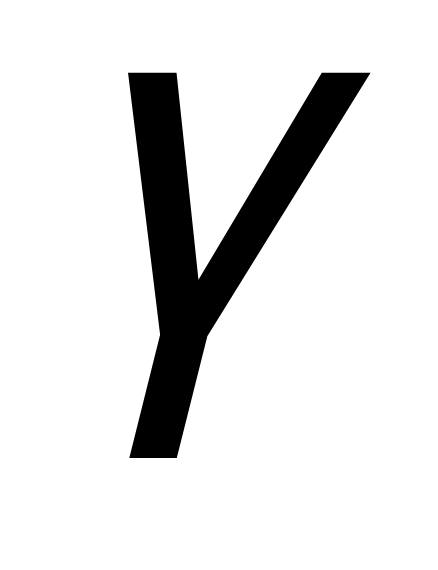 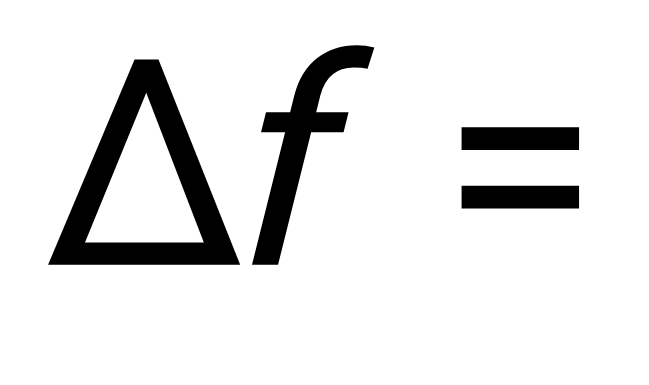 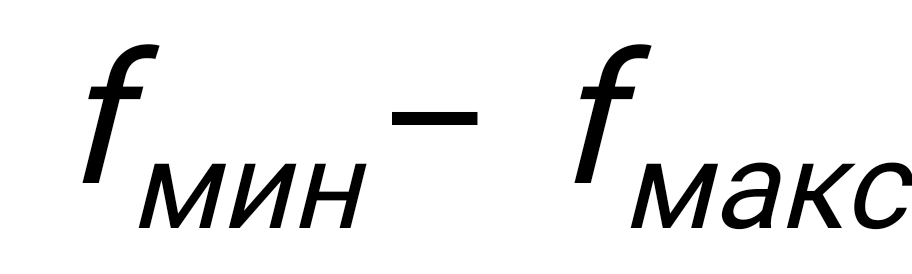 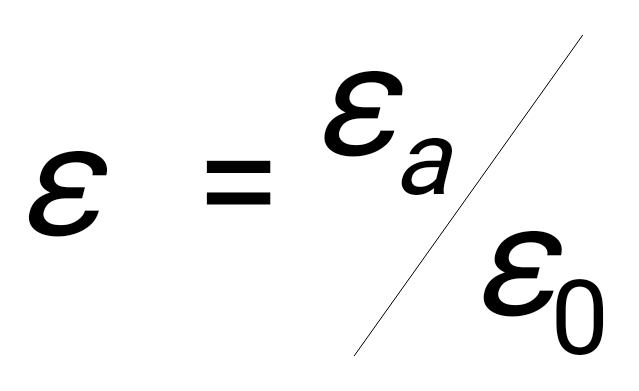     Нужные данные для расчета находятся из табл.1 и 2 следующим образом: из табл. 1 находятся данные в соответствии с предпоследней цифрой студенческого билета (Х); из табл. 2 находятся данные в соответствии с последней цифрой студенческого билета (У). Например, N 72 (Х=7,У=2) должен использовать следующие данные для первой задачи: волна горизонтальной поляризации с углом падения θ=22°, с напряженностью электрического поля E=7·10ˉ3 B/м, с частотой ƒ=70 МГц, удельной объемной проводимостью  1/Ом·м; для второй задачи: волновод прямоугольный, с волной типа H10, E=30 В/м, с длинойl = 1,1 м, полосой рабочих частот ∆ƒ=(3,8 ÷4)ГГц; для третьей задачи: прямоугольный резонатор, тип колебаний , 80 В/м,1,3 ,размеры сторон d=10 cм,b=10 см,a=15 см.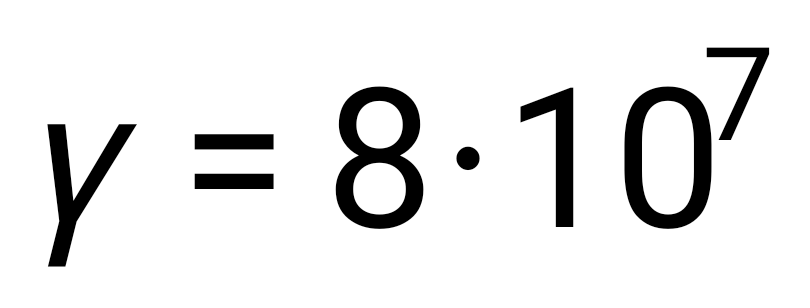 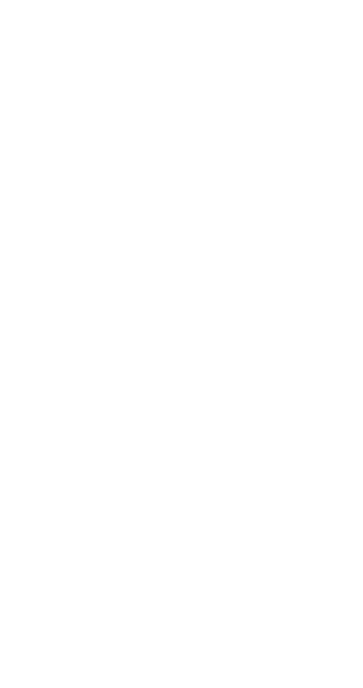 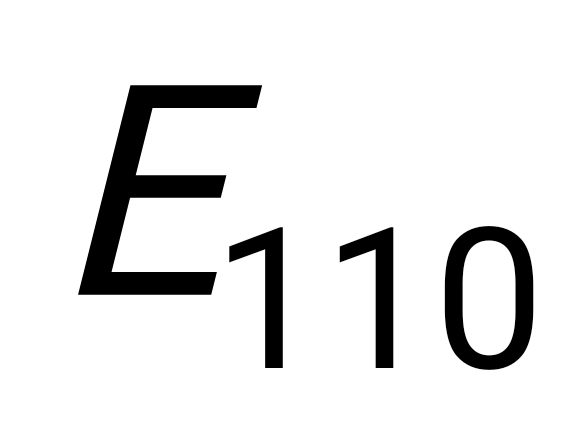 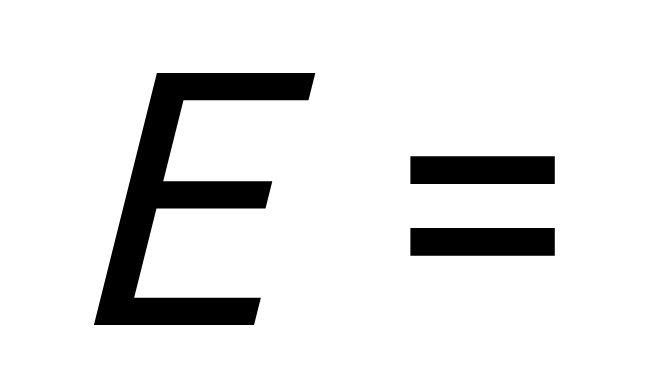 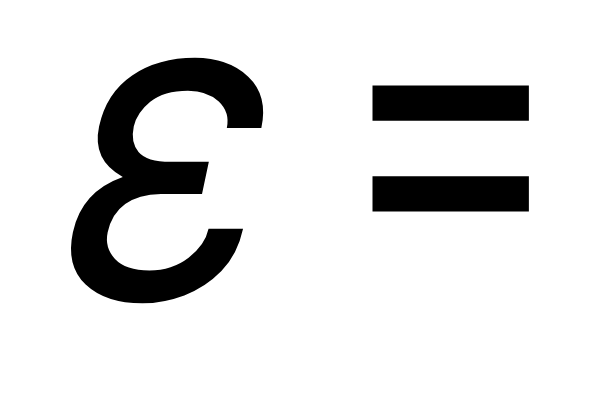     Расчеты по каждому пункту следует начинать с названия искомой величины. Затем выписать формулу, по которой эта величина определяется, и сделать последовательную числовую подстановку всех величин, входящих в эту формулу, в системе единиц СИ. После этого привести ответ с указанием размерности полученной величины.       Пособиями, кроме данного,при выполнении контрольной работы могут являться[1-5].                                                         Таблица 1                                             Таблица 2    1.ЗАДАЧА 1.ПЛОСКИЕ ЭЛЕКТРОМАГНИТНЫЕ ВОЛНЫ 1.1 Задано    Плоская однородная волна частоты ƒ МГц заданной поляризации с E В/м падает из воздуха с Ф/м и Г/м на сверхпроводящую плоскость (рис.1).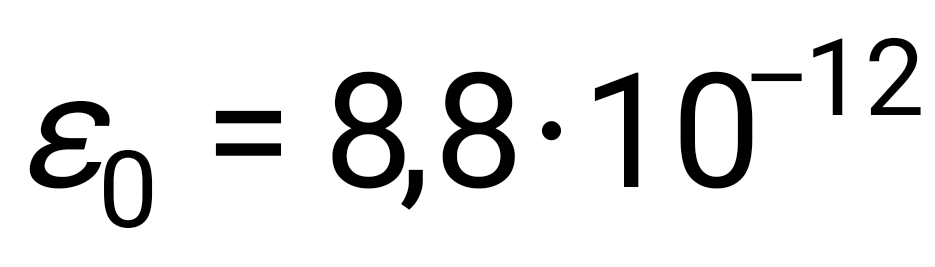 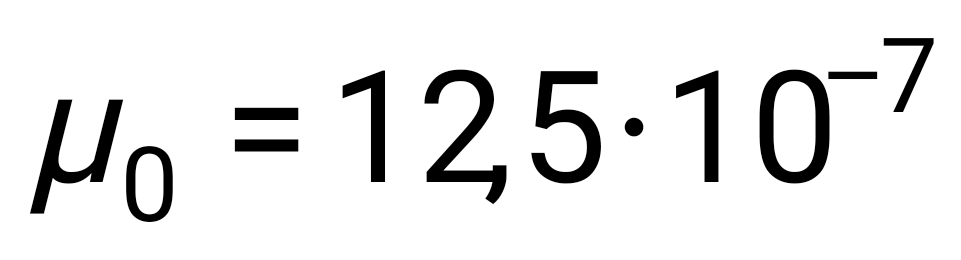  1.2 Требуется определить:    1.Нормальные HX (или Ex) и касательные Hz (или EZ)(рис.1) к границе компоненты полей падающей волны.В скобках поля для вертикальной поляризации. Учесть связь между E и H.    2.У падающей волны: коэффициент фазы, фазовую и групповую скорости и длину волны вдоль направления падения волны: , и по направлению вдоль z:  (рис. 2).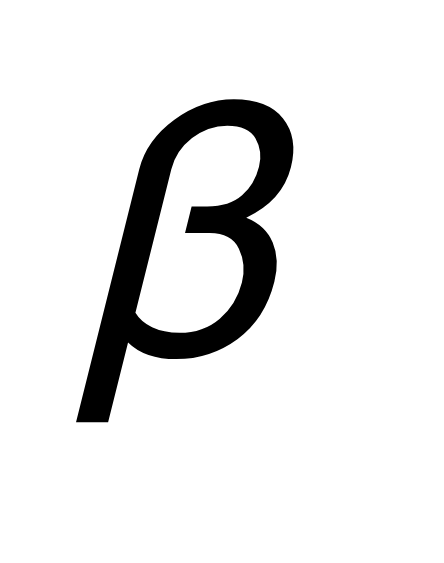 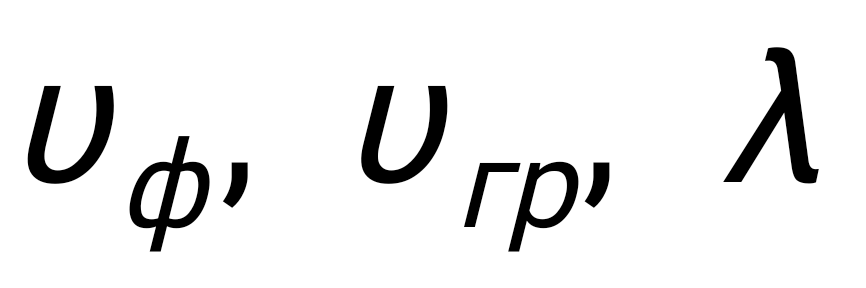 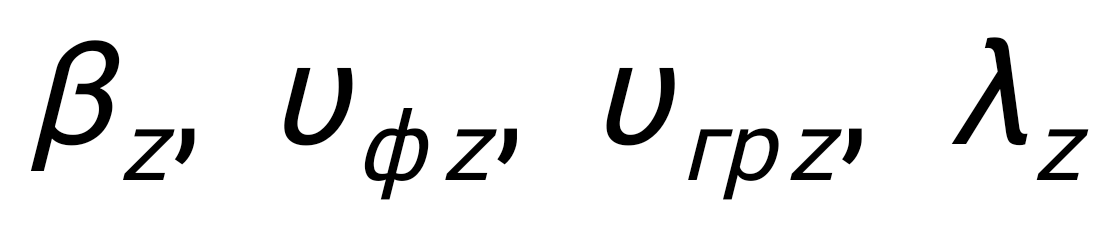     3.Модуль усредненного по времени вектора Умова-Пойнтинга падающей волны.    4.Эффективную поверхностную плотность тока  на сверхпроводящей плоскости.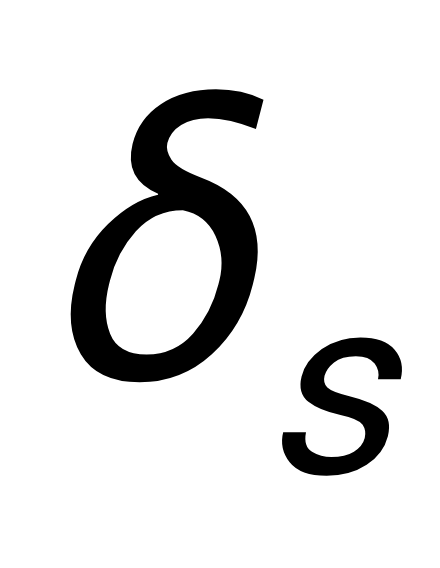     5.Удельное поверхностное сопротивление Rs отражающей поверхности при ее  Г/м,  1/Ом·м и глубину проникновения ∆°.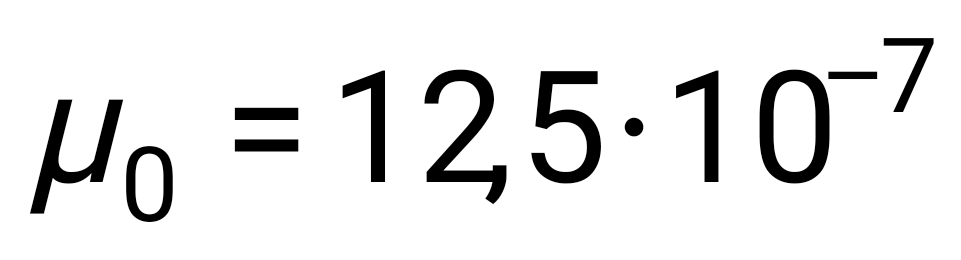 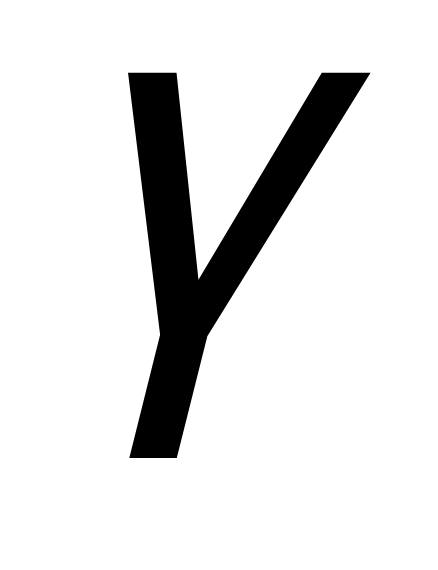     6.Полное сопротивление проводника с размерами lу=50сми lz=30см.    7.Удельную рt и полную мощность тепловых потерь PT наотражающей поверхности с площадью S= lу· lz.    8.Написать, при какой поляризации может иметь место явление полного преломления (т.е. отсутствует отраженная волна) и при каких условиях может наступить явление полного отражения (т.е. отсутствует преломленная волна) и определить угол Брюстера и критический угол падения, если .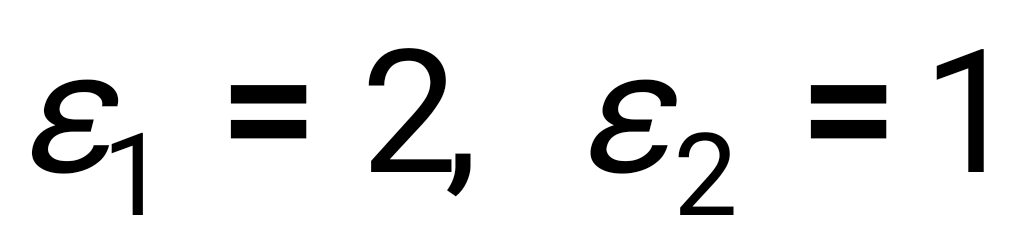     1.3.Методика решения задачи       1.3.1.При вертикальной поляризации(см. рис.1) нормальная к границе компонента поля , касательные компоненты поля –и .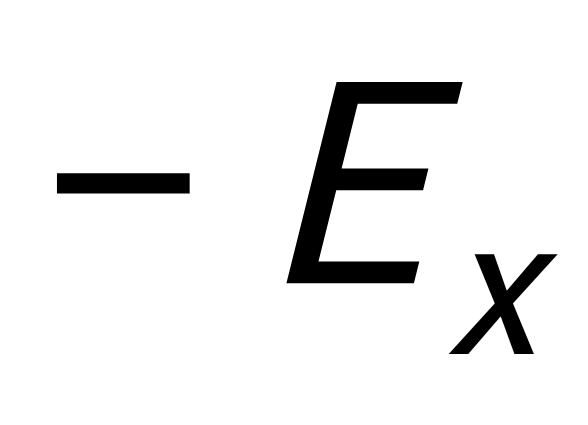 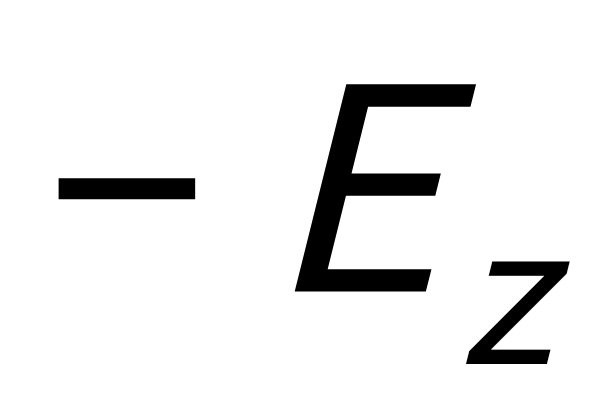 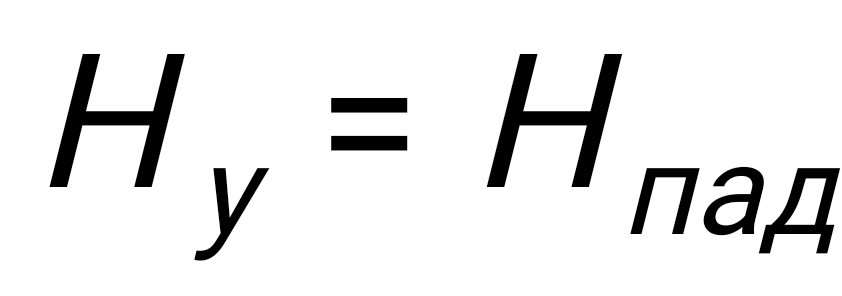     Электрическое и магнитное поля плоской однородной волны связаны между собой через волновое сопротивление среды 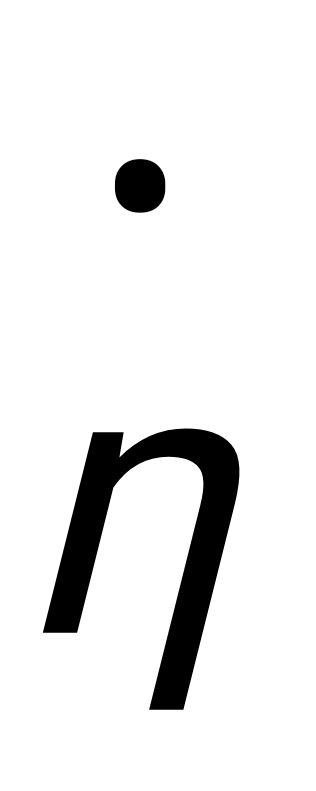 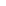 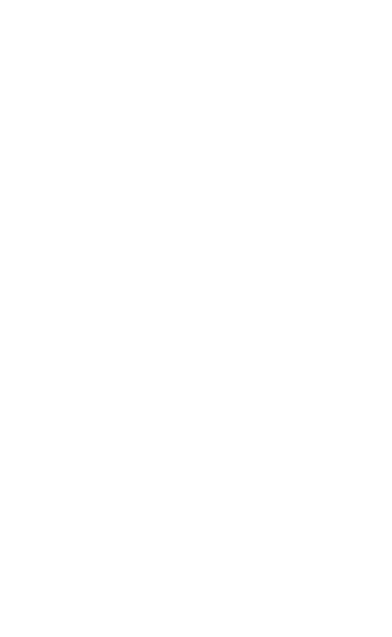     , Ом, 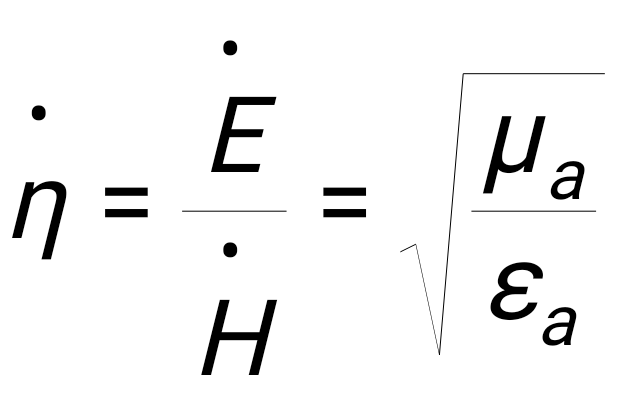 где  -абсолютная магнитная проницаемость среды;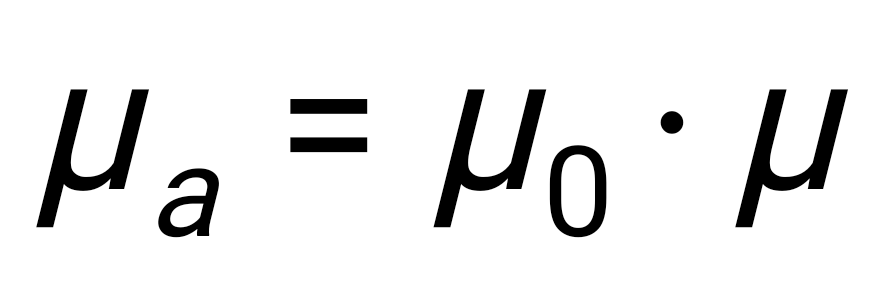    =120/с – абсолютная магнитная проницаемость вакуума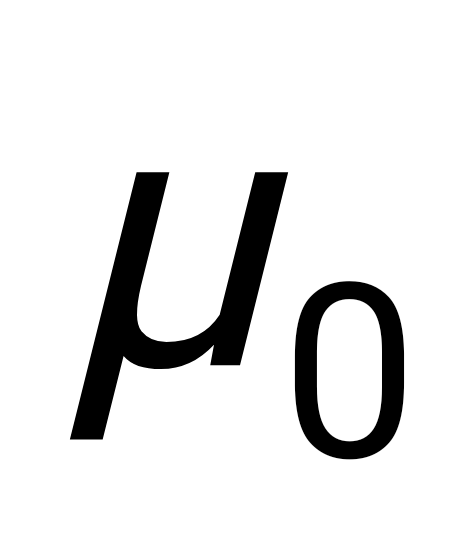 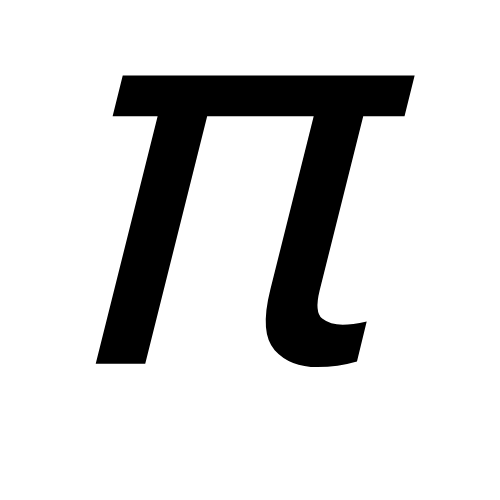 (магнитная постоянная);    с – скорость света в вакууме;    – относительная магнитная проницаемость среды;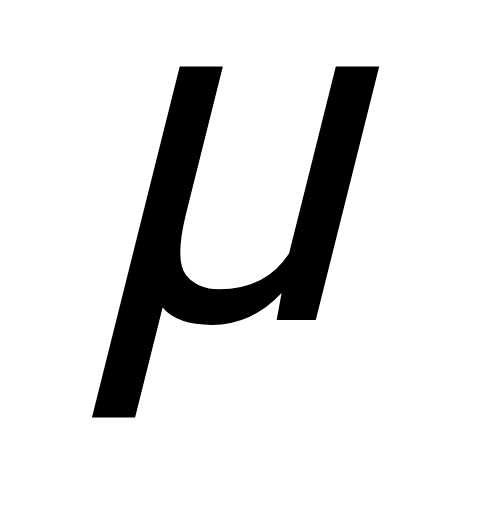      –абсолютная диэлектрическая проницаемость среды;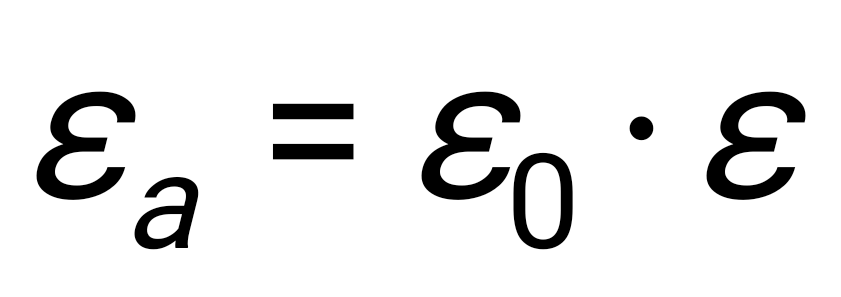      - абсолютная диэлектрическая проницаемость вакуума(электрическая постоянная);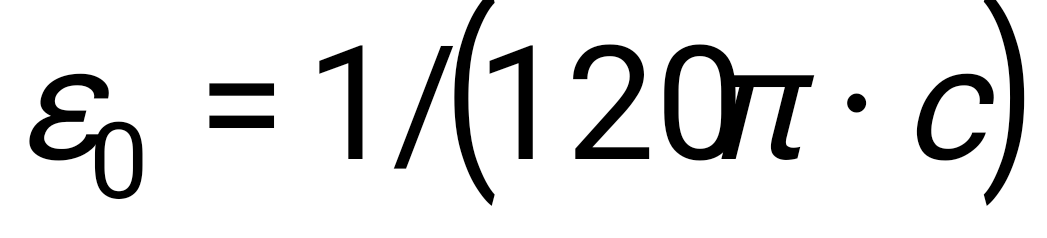     – относительная диэлектрическая проницаемость среды.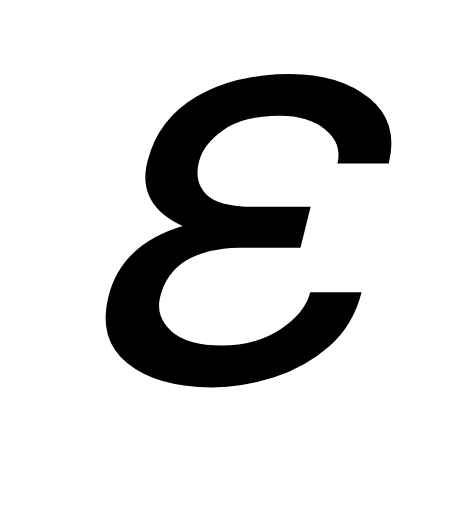     Для воздуха или вакуума это сопротивление равно    , Ом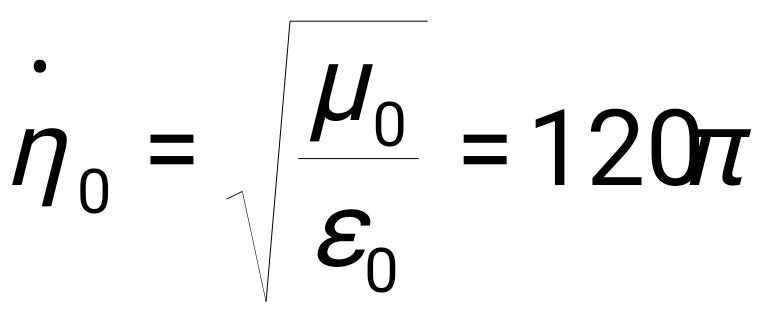 и называется волновым сопротивлением свободного пространства.     Действующие значения нормальной и касательной к границе раздела напряженности электрического поля падающей волны равны:     ;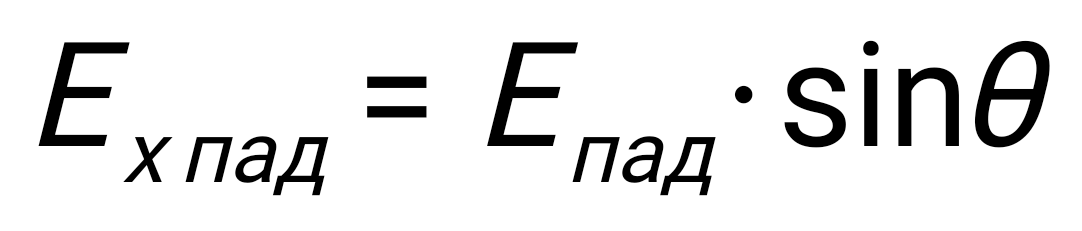      ; 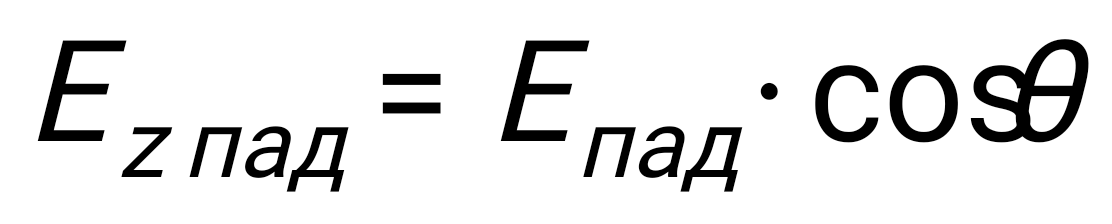     .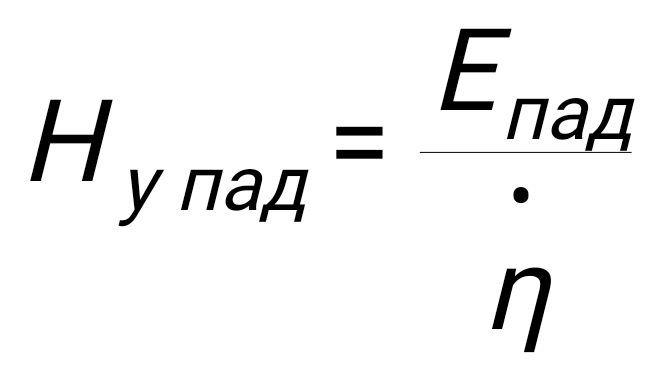     При горизонтальной поляризации векторы  и  на рис.1 следует поменять местами. Нормальной к границе компонентой поля будет , касательными –  и :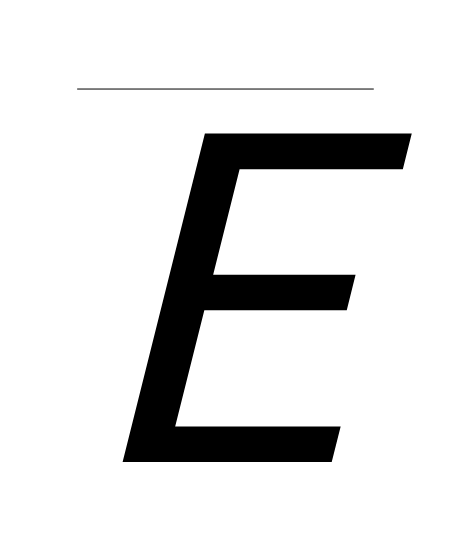 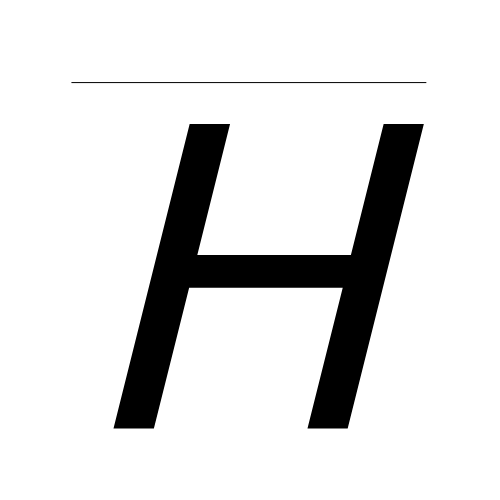 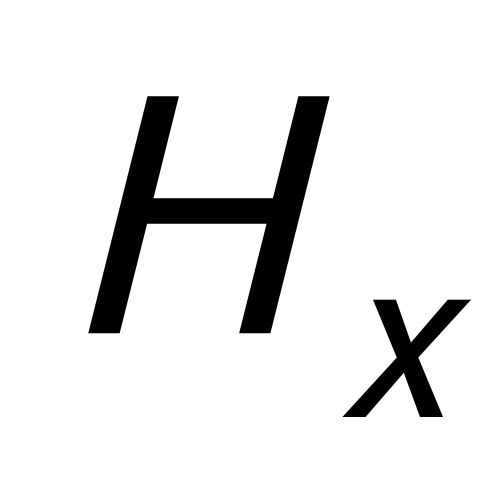 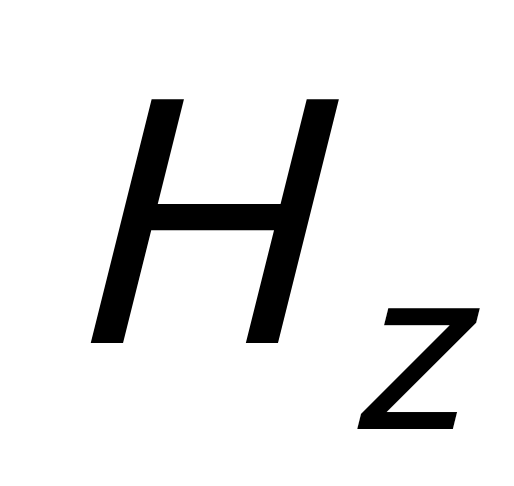 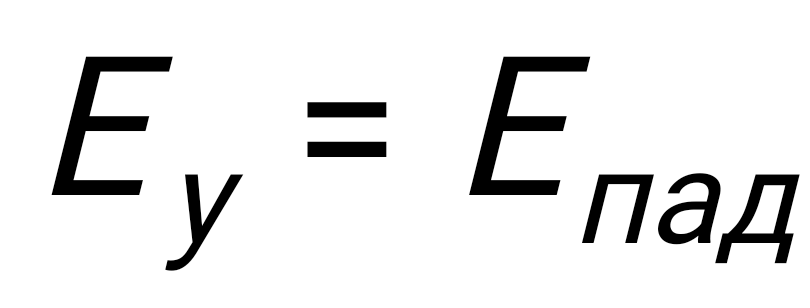 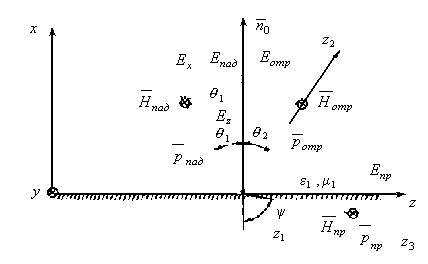 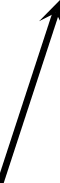 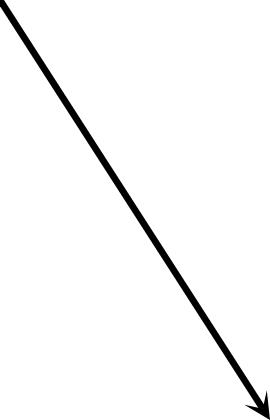 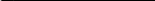 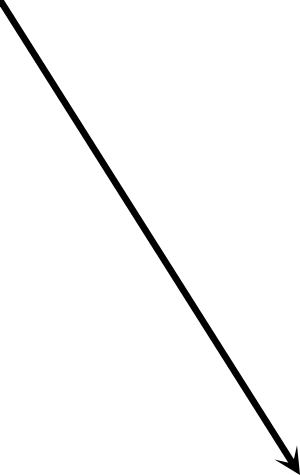 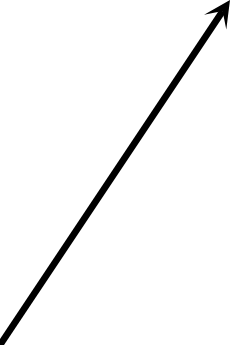 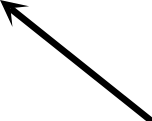 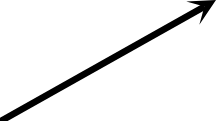 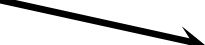 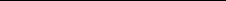 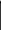 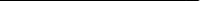 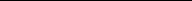 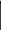 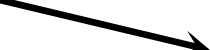 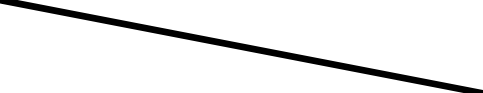 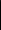 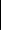 Рис.1. Отражение и преломление плоской однородной волны на плоской границе раздела двух сред при вертикальной поляризации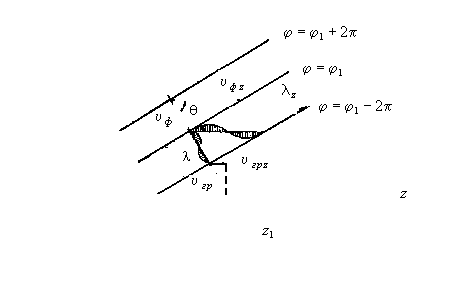 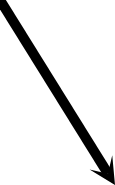 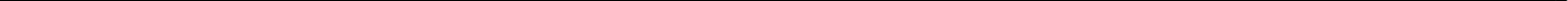 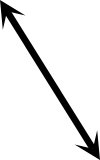 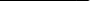 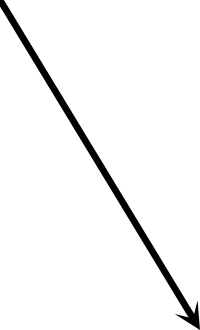 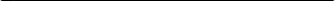 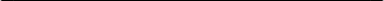 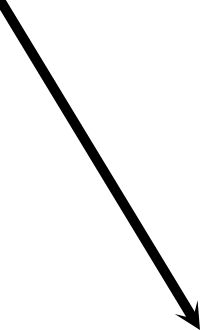 Рис.2. Фазовая, групповая скорости и длина волны       ;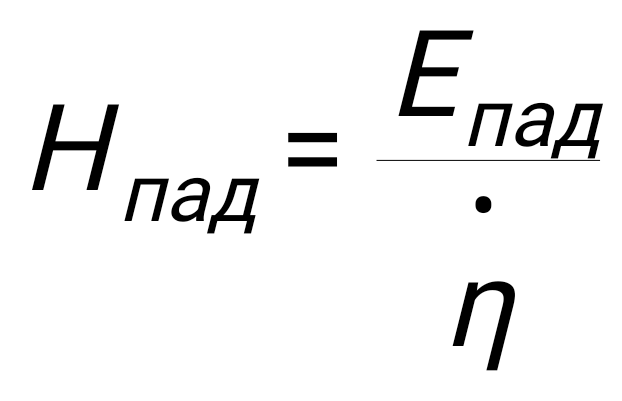                 ;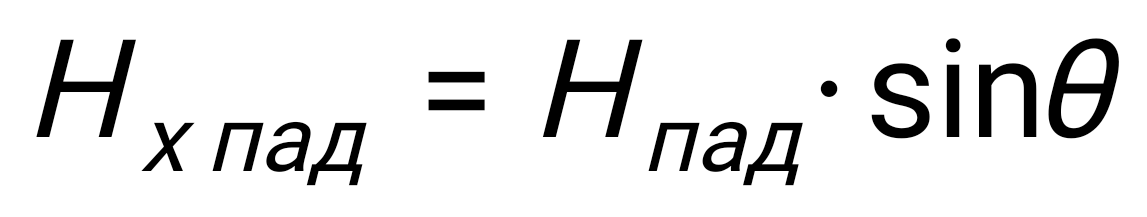     .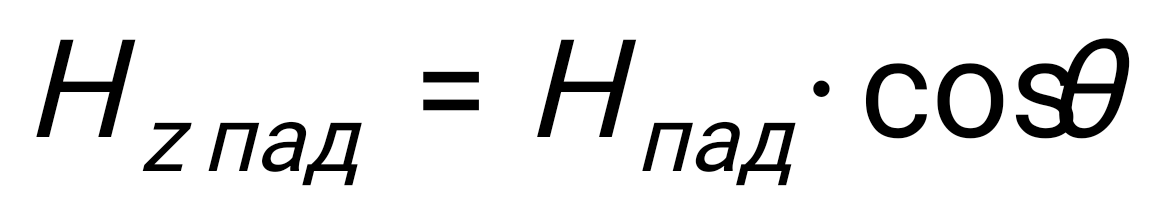     1.3.2 Коэффициент фазы, фазовая и групповая скорости,длина волны связаны друг с другом следующим образом (рис. 2):     1) вдоль направления падения волны  :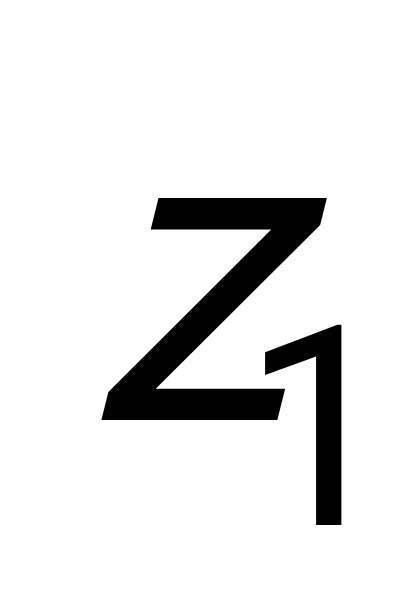     ;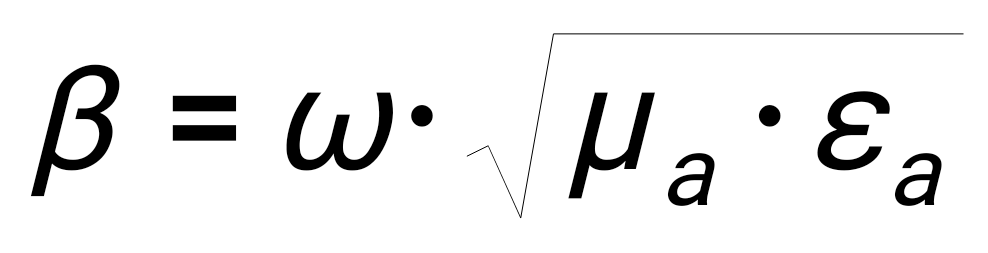     ;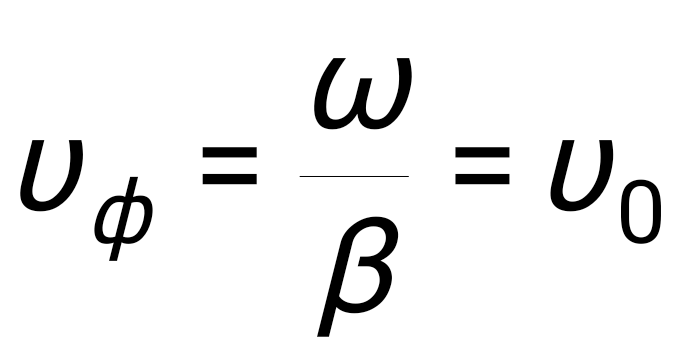     ;
   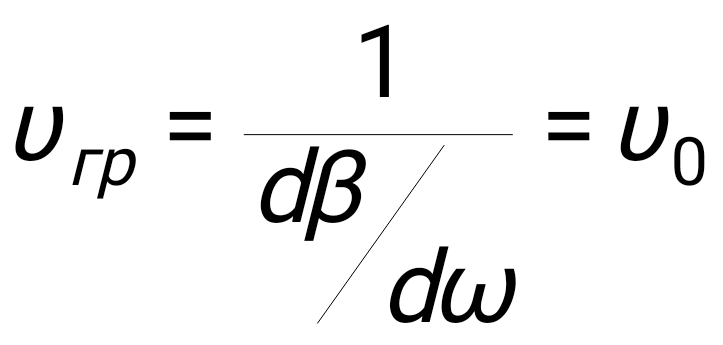     , 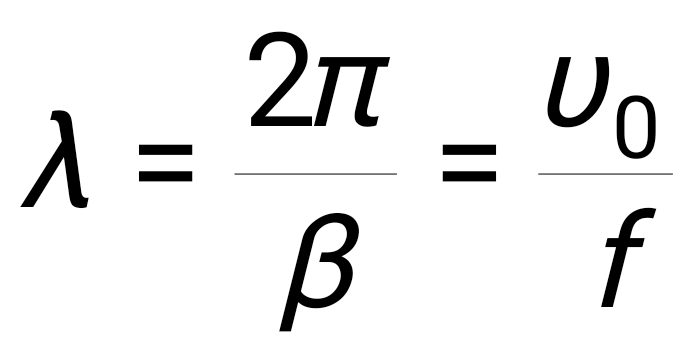 где     - скорость  света в данной среде;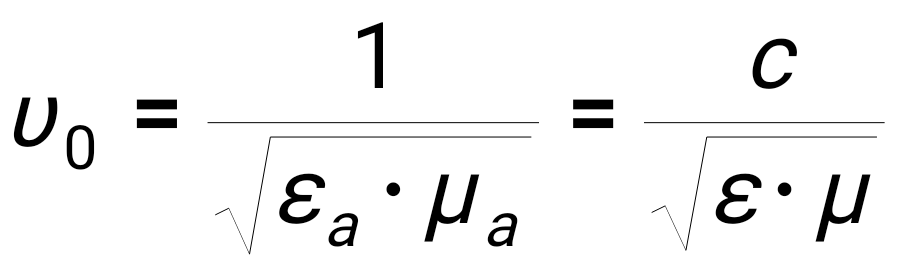  и  для воздуха равны 1;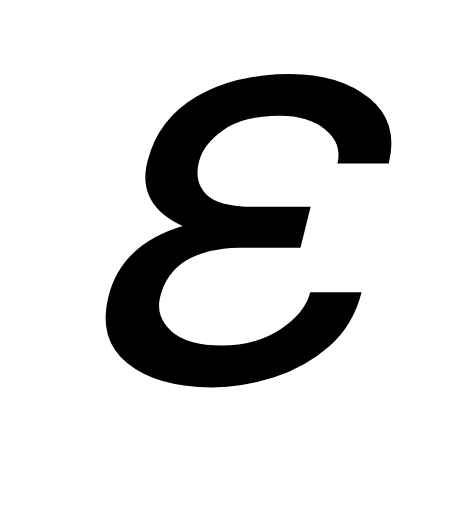 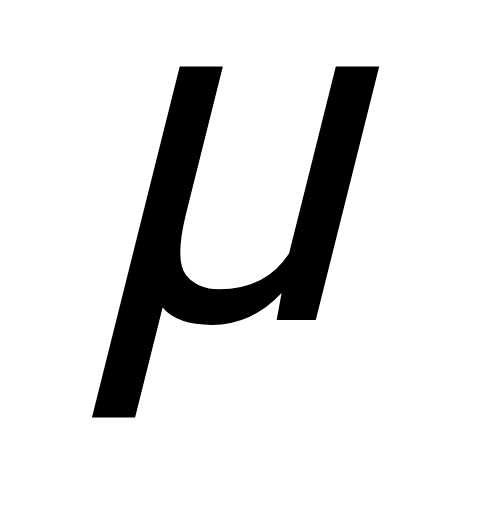     2) по направлению вдоль оси z    ;     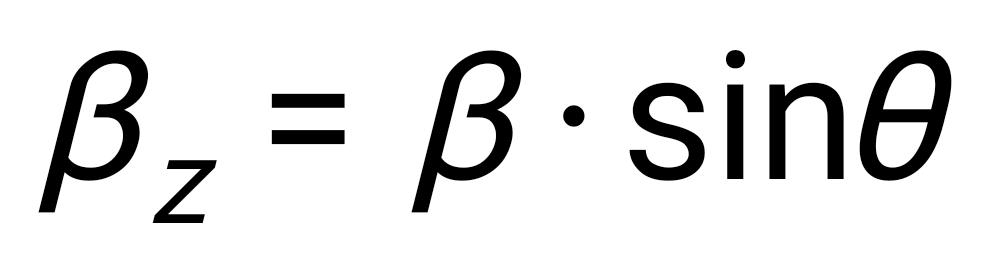     ;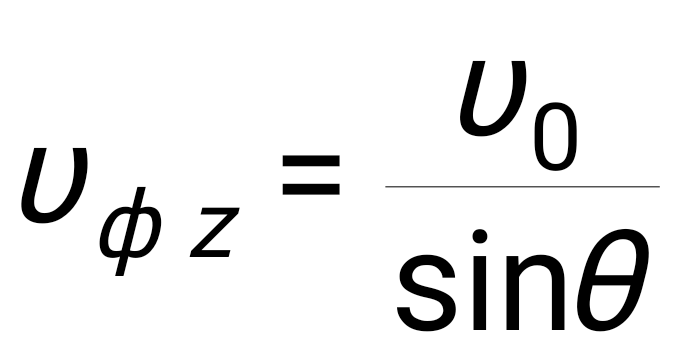     ;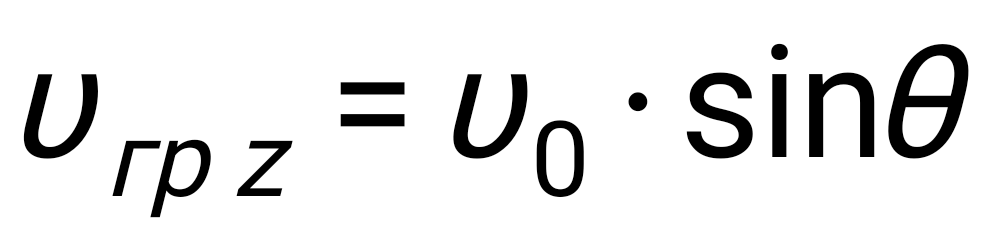     .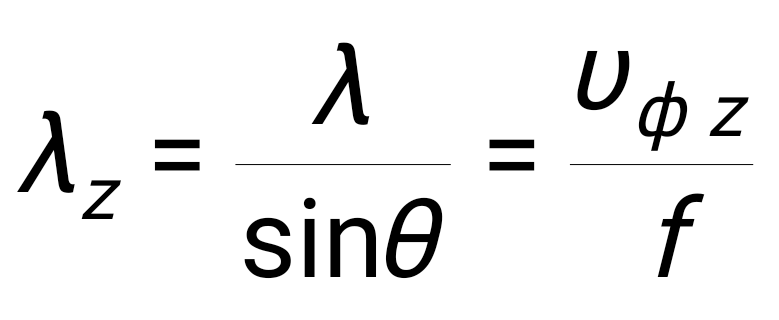     1.3.3. Модули усредненного по времени вектора Умова – Пойнтинга падающей волны при горизонтальной поляризации и при вертикальной поляризации одинаковы и равны        .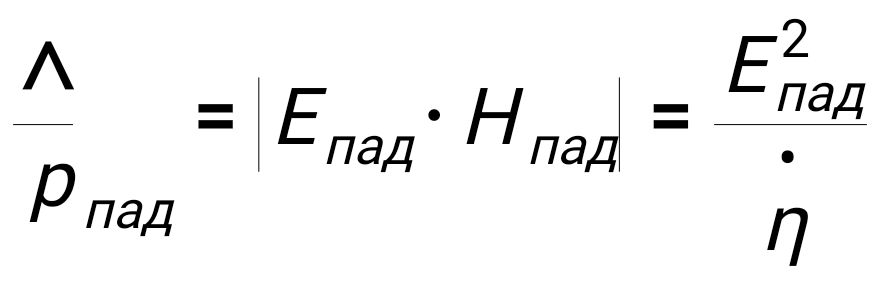     1.3.4. Эффективная поверхностная плотность тока :    1) при горизонтальной поляризации     ,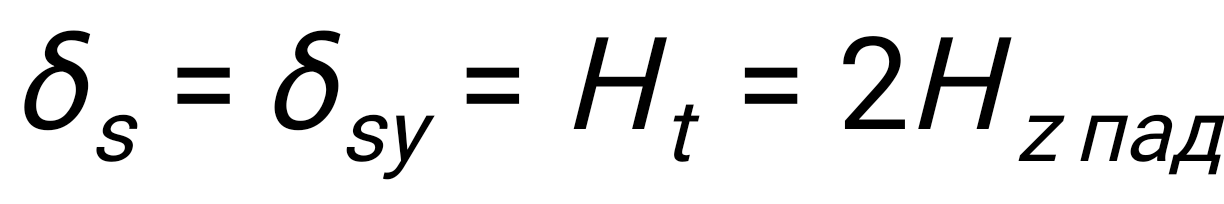 где -касательная к границе раздела компонента поля;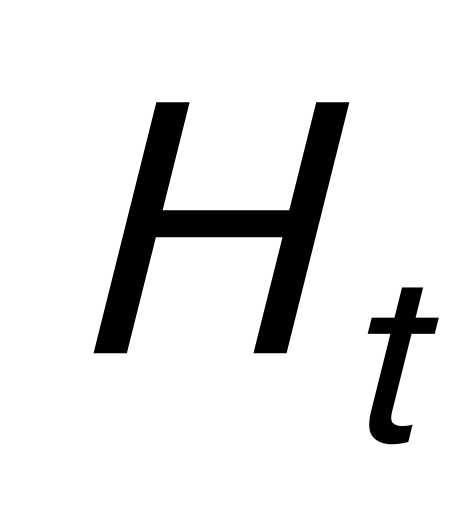     2) при вертикальной поляризации    .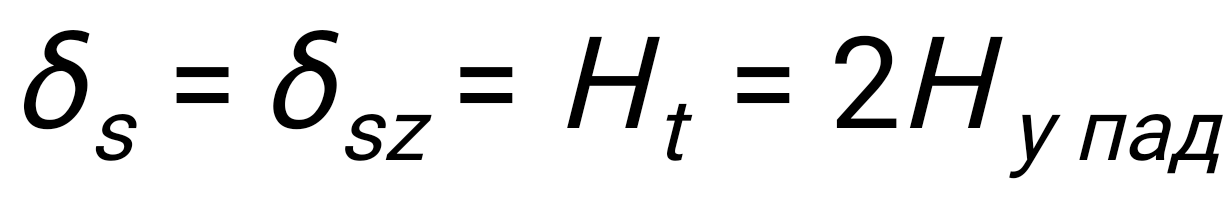     1.3.5. Удельное поверхностное сопротивление отражающей поверхности и глубина проникновения:    ;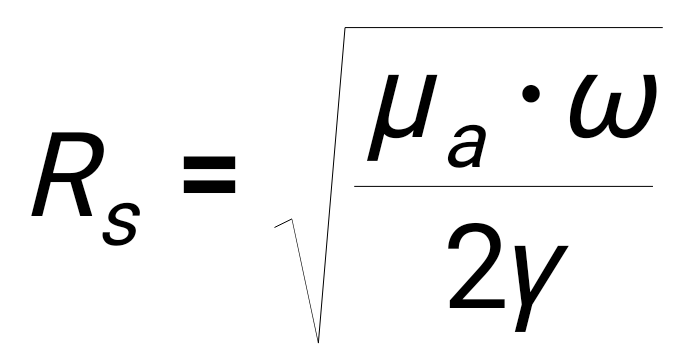     .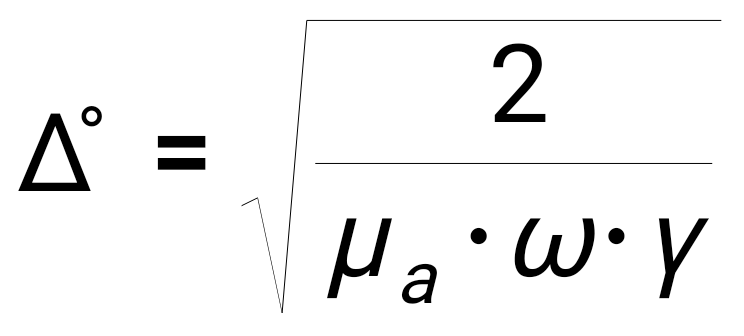     1.3.6. Полное сопротивление проводника:                     1) при горизонтальной поляризации     ;   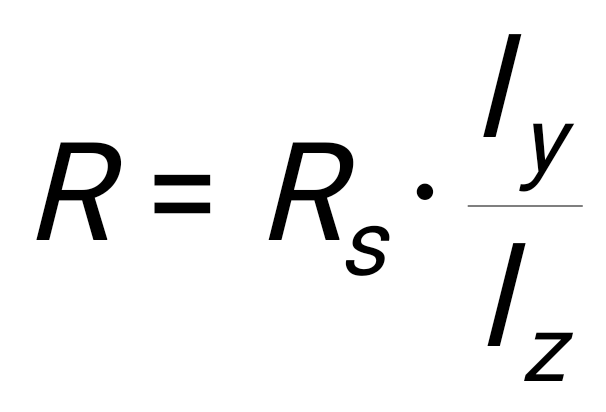     2) при вертикальной поляризации:    .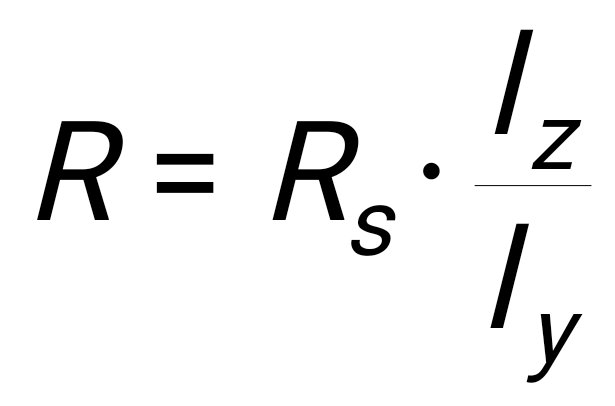     1.3.7. Удельная мощность тепловых потерь:    1) при горизонтальной поляризации    ;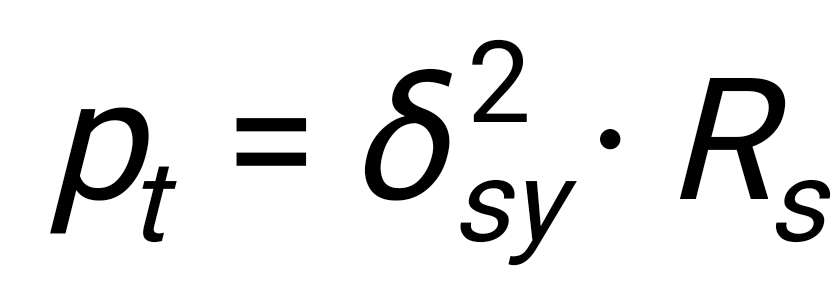     2) при вертикальной поляризации     . 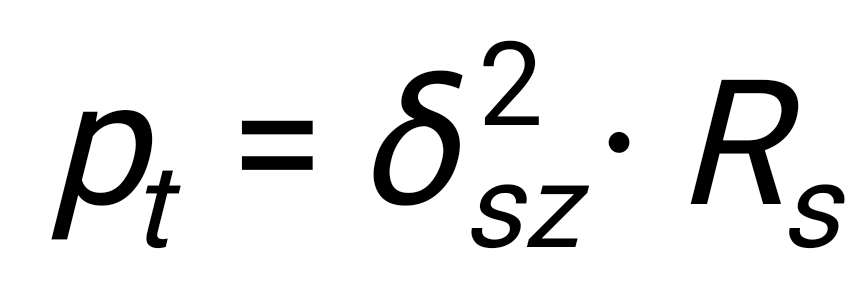     Полная мощность тепловых потерь на отражающей поверхности с площадью  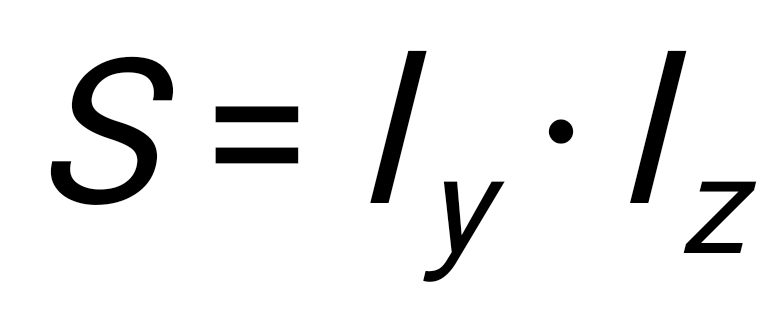     .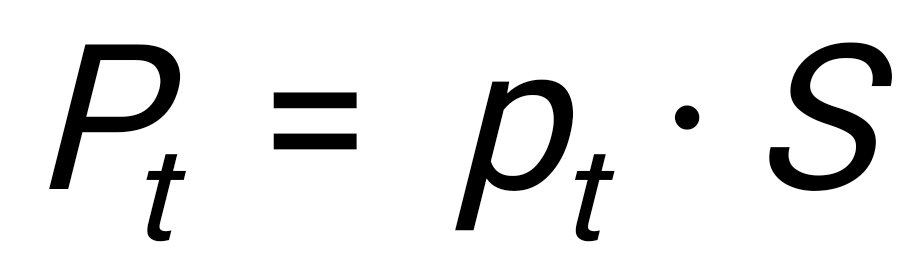     1.3.8. Угол Брюстера и критический угол падения:;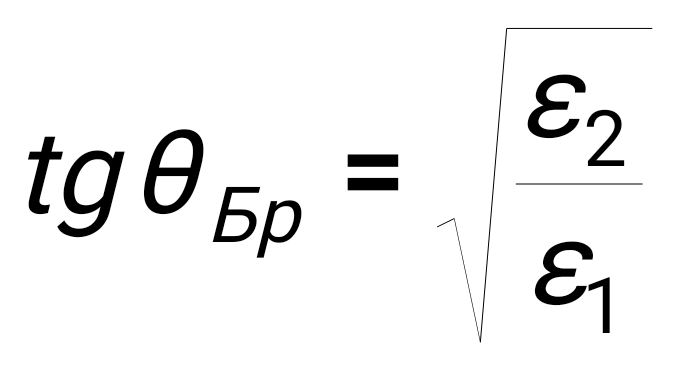      .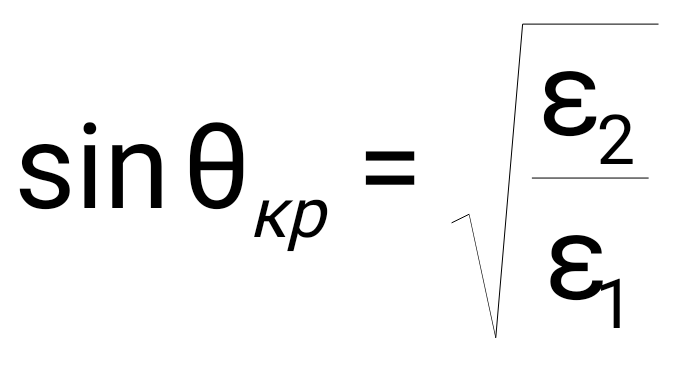     2.ЗАДАЧА 2. ЛИНИИ ПЕРЕДАЧИ ВЫСОКОЧАСТОТНОГО ДИАПАЗОНА     2.1 ЗаданоПри расчетах необходимо пользоваться только системой единиц СИ.В таблице вариантов задач заданы: форма поперечного сечения волновода и тип волны в нем, максимальная амплитуда напряженности электрического поля, длина линии передачи , полоса рабочих частот . Волновод заполнен воздухом, удельная объемная проводимость стенок такая же, как и в задаче 1, пробивная напряженность кВ/мм,                          КБВ = 0,8. Для расчета допустимой длины линии - длительность импульса   с, частота заполнения .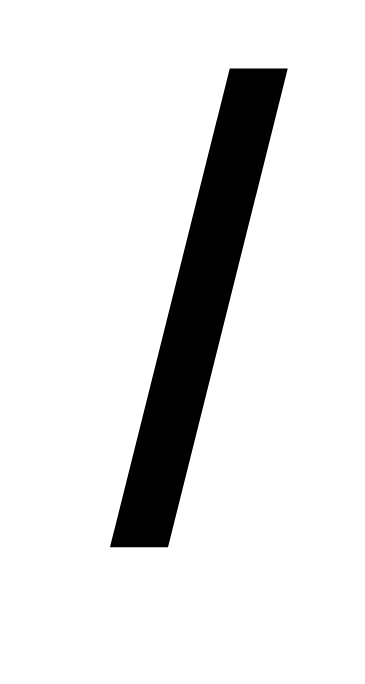 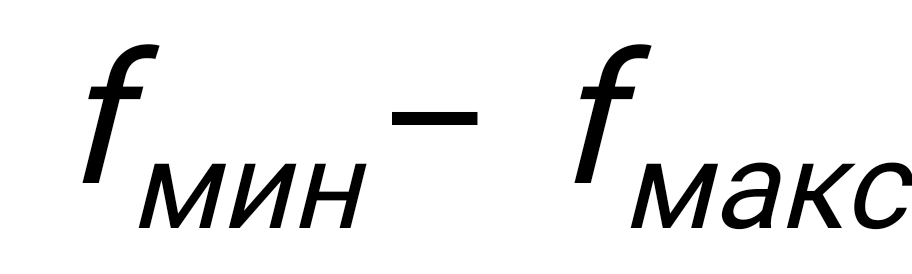 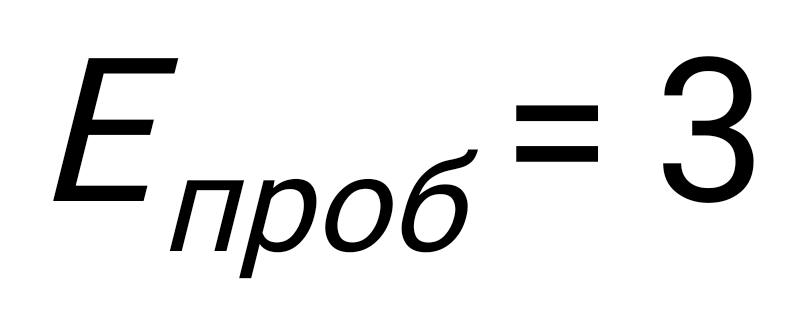 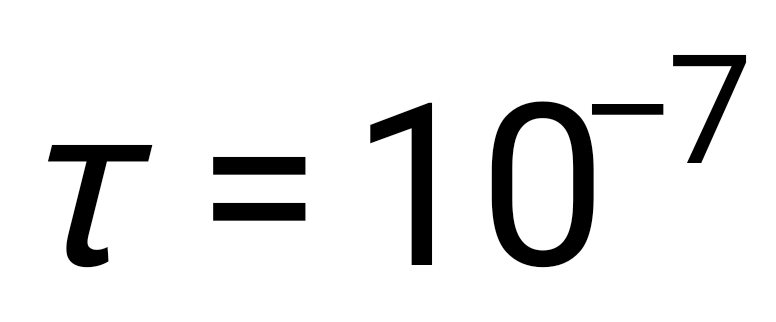 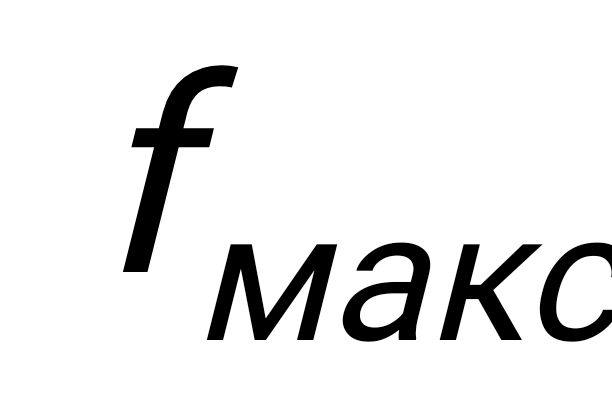     2.2.Требуется выполнить следующее:    1.Выбрать поперечные размеры прямоугольного волновода по заданным рабочим частотам и по минимальной частоте у круглого волновода.Стандарт на волноводы приведен в табл. 3.    2.Найти значения Kx, Ky, Kz (прямоугольный волновод) и , (круглый волновод) – на ср.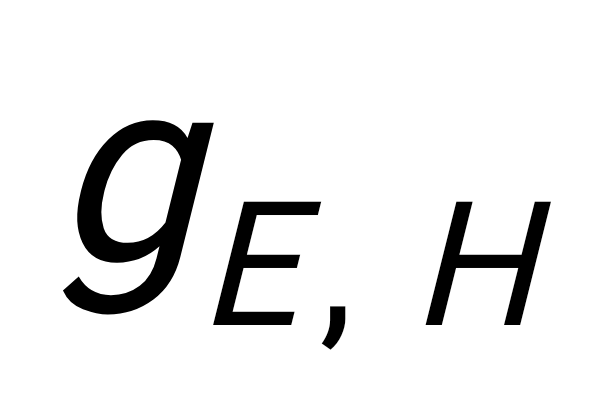 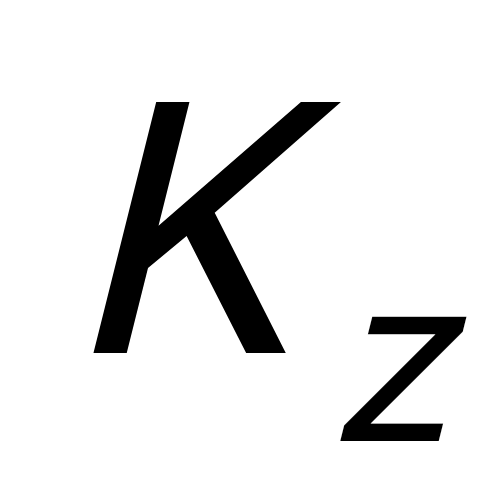     3.Используя найденные в п.2 значения K, записать выражения для полей заданного типа волны.     4.Найти поперечные размеры волновода при работе с высшими типами волн (при заданной рабочей волне H10 – найти размеры для волны H20; при работе с волной H11 в круглом волноводе найти диаметр под волну  E01, а при работе с высшей волной E01, найти диаметр для волны H11). Показать, в каком случае поперечные размеры получаются меньше – при работе с основной или с высшей волной.    5.Найти критическую частоту и критическую длину волны заданного типа.    6.Найти длину волны в волноводе, фазовую и групповую скорости на средней длине волны.    7.Найти максимально допустимую длину волновода, при которой не наблюдалось бы заметных искажений формы сигнала при работе короткими импульсами высокой частоты  и длительностью  с.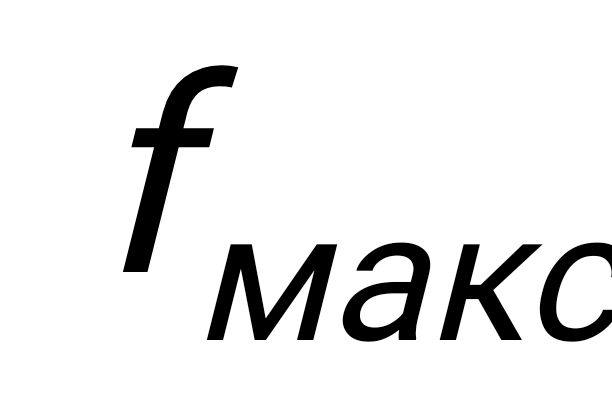 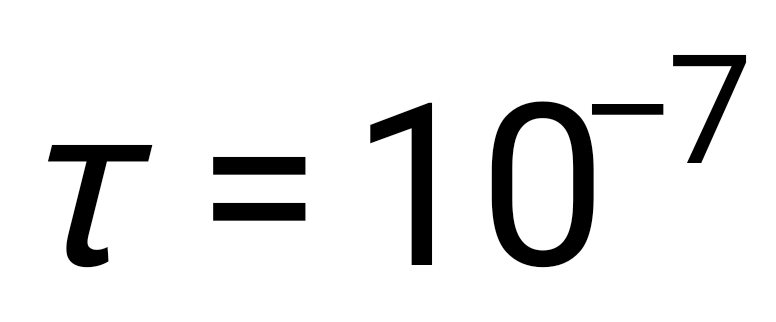     8.Рассчитать предельную мощность в волноводе на средней частоте при выбранных его стандартных размерах. Найти пробивную мощность при КСВ = 1,2, максимально допустимую мощность и сравнить ее с рабочей мощностью.    9.Найти коэффициент затухания на средней частоте.   10.Найти  отношение  амплитуд  поля   (при x = const и y = const) и мощностей на расстоянии l м при рассчитанной величине коэффициента затухания.   11.Определить, на каком расстоянии амплитуды поля волн H20 в прямоугольном и H01 в круглом волноводах (исходя из  задания),  находящихся в закритическом режиме, уменьшаются не менее чем в сто раз, если частота равна средней частоте диапазона (надо предварительно найти кр волны H20 или H01).   12.Найти КПД несогласованной с нагрузкой линии передачи при длине линии l и КБВ = 0,8.    2.3. Методика решения задачи    2.3.1. Предварительно найдем длины волн рабочего диапазона:    ;        ,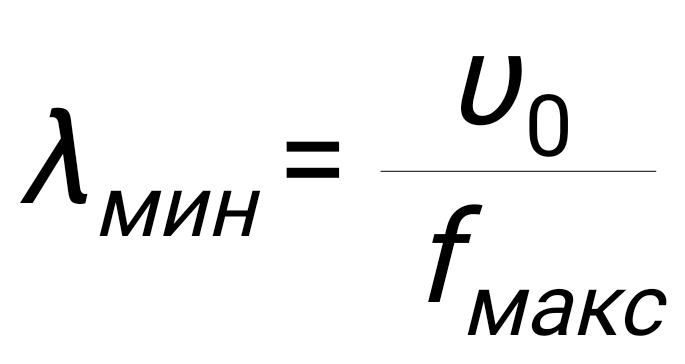 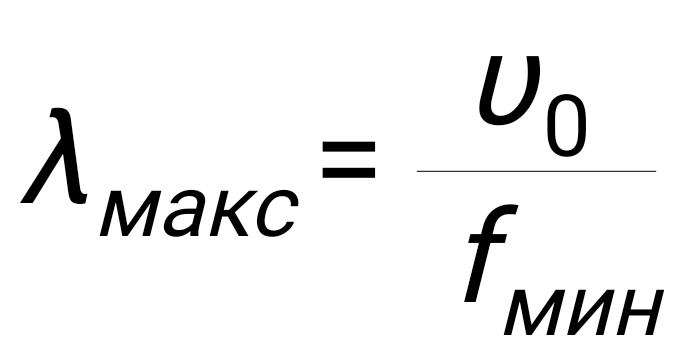  где  - так как волновод заполнен воздухом.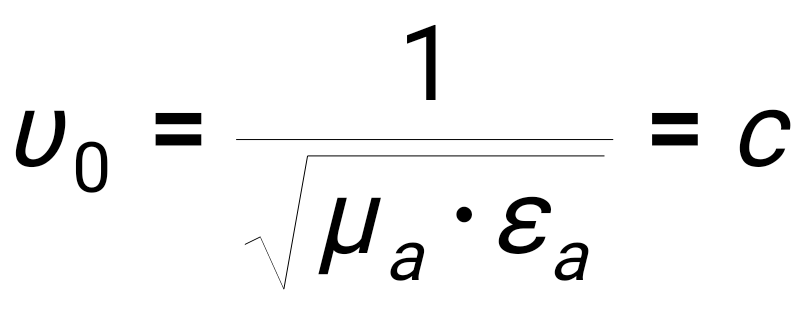     Условия для выбора размеров прямоугольного волновода для волны H10:    0,9  мин  а  0,6  макс ;  b  а  2.    Условия для выбора диаметра круглого волновода с волной H11:    0,77  мин  D  0,6  макс, D = 2R.    Условия для выбора диаметра круглого волновода с волной E01:    0,96  мин  D  0,76  макс.    Удовлетворяющие этим условиям стандартные волноводы выбираются из табл 3.Если в качестве рабочей волны задана не основная волна, а например, волна Е01 в круглом волноводе, то не всегда удается подобрать стандартный волновод, и тогда размеры следует оставлять те, которые получены из расчета.    2.3.2. Для прямоугольного волновода значения Кx и Кy равны:    ;       ,                                                                                      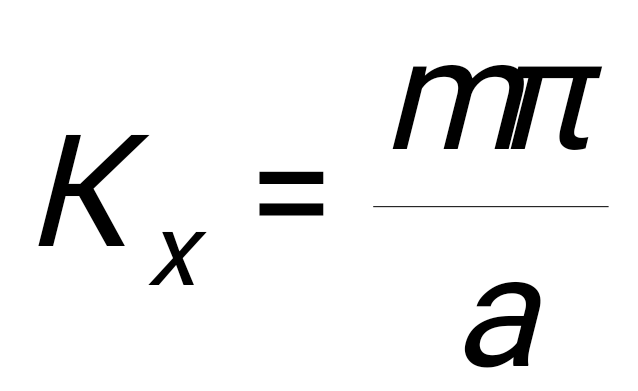 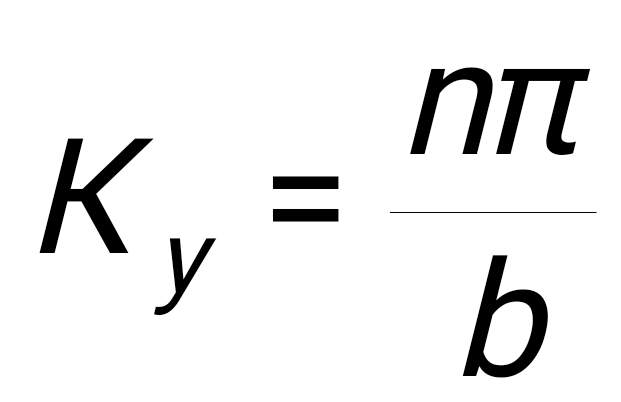 где m, n – индексы, которые ставятся около названия волны (Нmn и Emn, где m = 0,1,2,3…; n = 0,1,2,3…).Для круглого волновода значения  и  равны: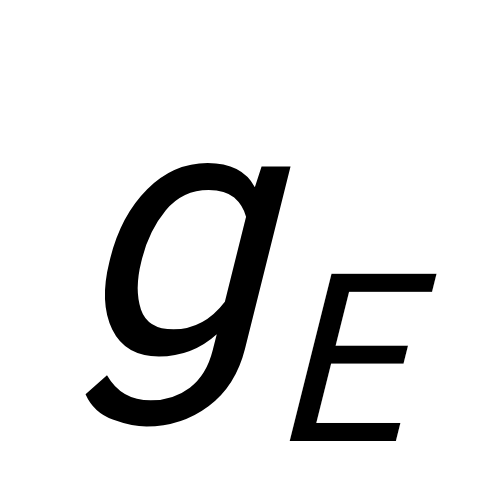 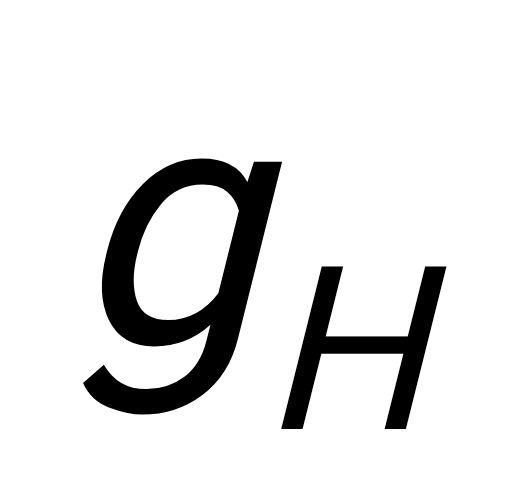     ;	      ,                             где m = 0,1,2,3…; n = 0,1,2,3…;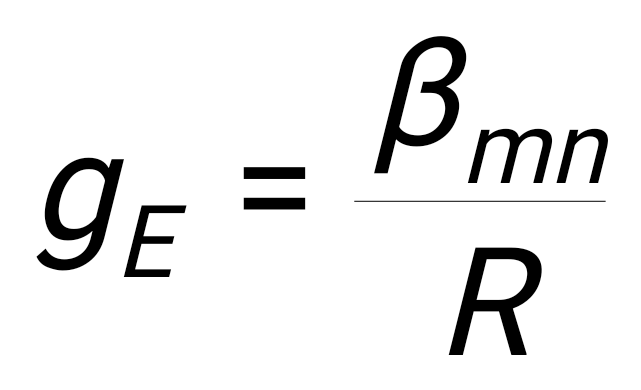 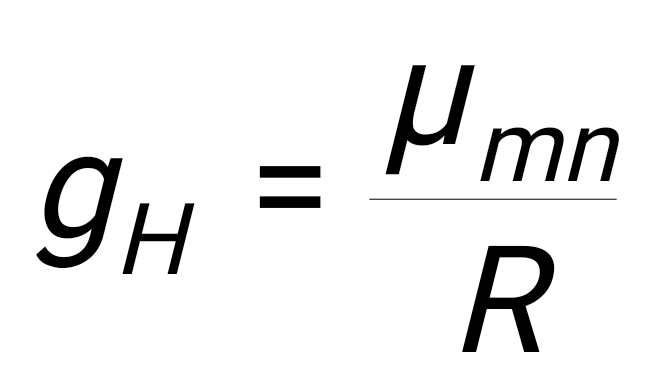 	 - корни функции Бесселя 1 – го рода.   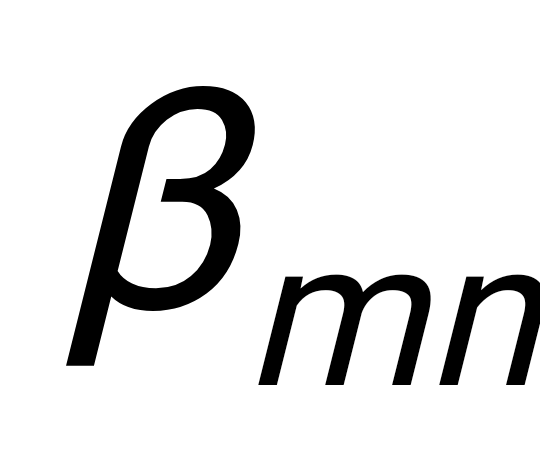 	– корни производной функции Бесселя.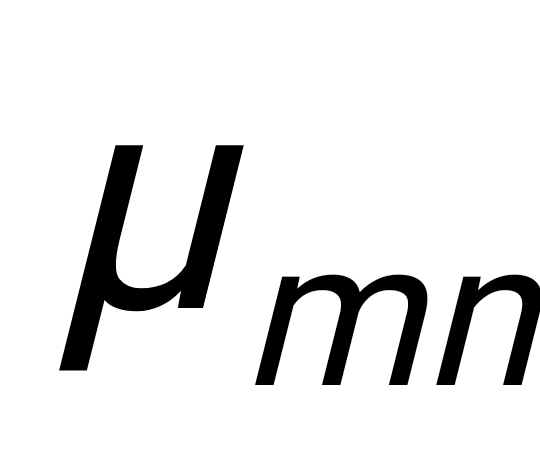     Ниже приводятся таблицы некоторых корней функции Бесселя   1 – го рода  и корней производной функции Бесселя  (табл. 4 и 5).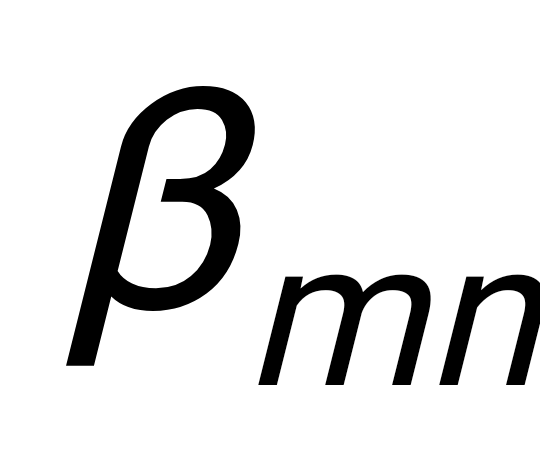 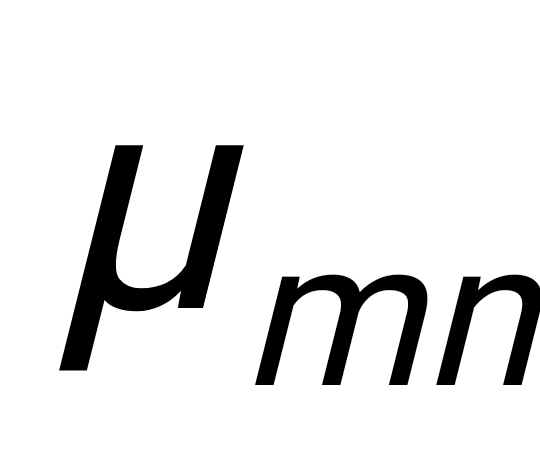                Таблица 4     Корни  функции Бесселя                             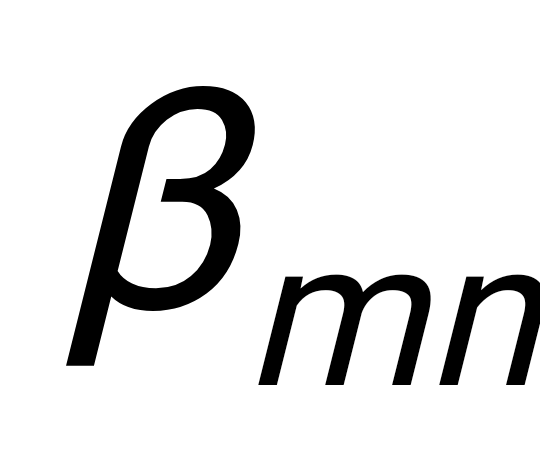                   Таблица 5     Корни  производной функции Бесселя                             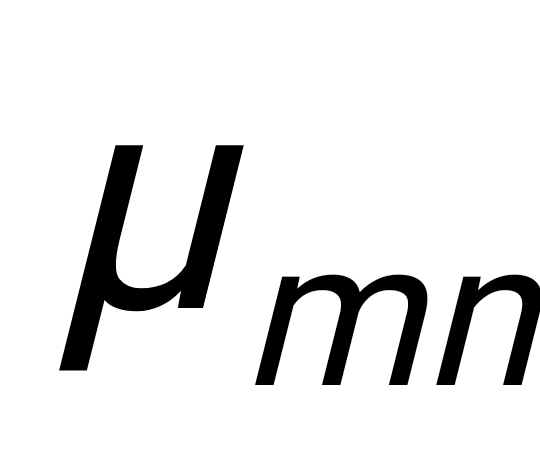                                                 Таблица 3Технические данные прямоугольных и круглых волноводов (стандарт, принятый Международной электротехнической комиссей (МЭК))                                  Коэффициент фазы в волноводе	  	,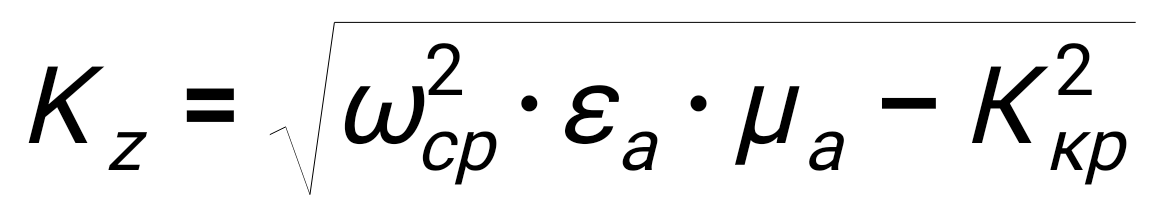 где   - для прямоугольного волновода;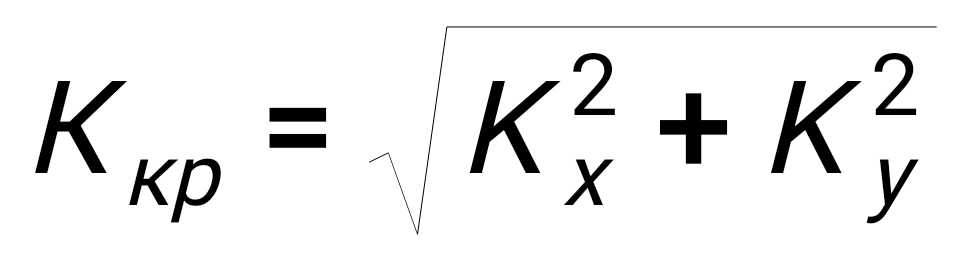      и  – если диэлектриком служит воздух;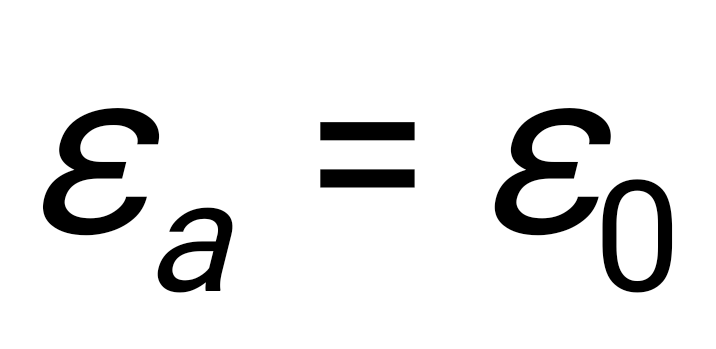 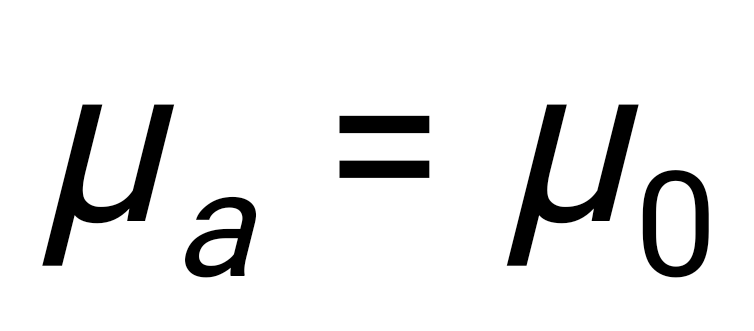      – для круглого волновода.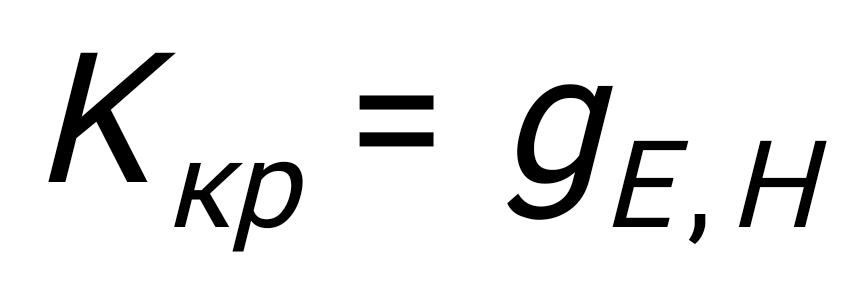 2.3.3. Для прямоугольного волновода из решения уравнений Максвелла с выполнением граничных условий на идеально проводящих стенках получаются решения для комплексных амплитуд поля волн типа Нmn: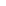 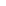     ;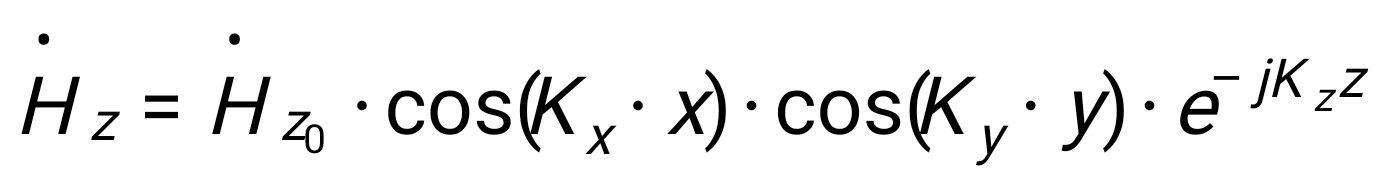     ;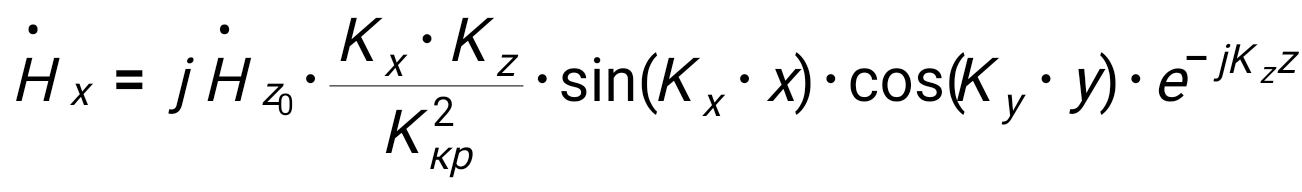     ;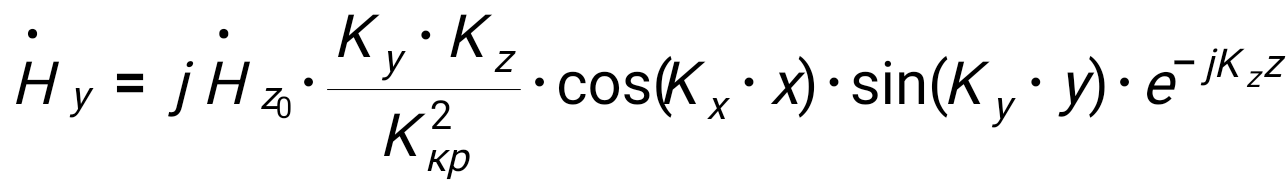     ;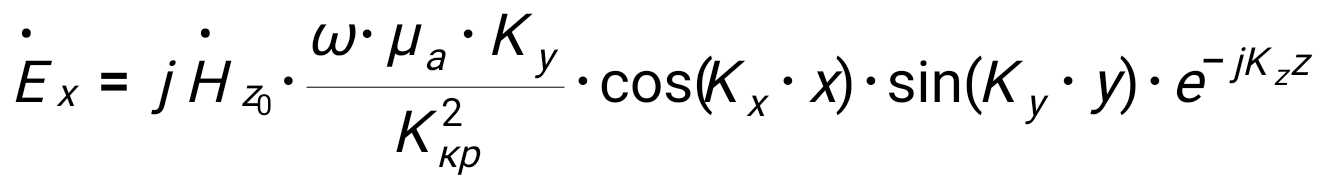     ,	    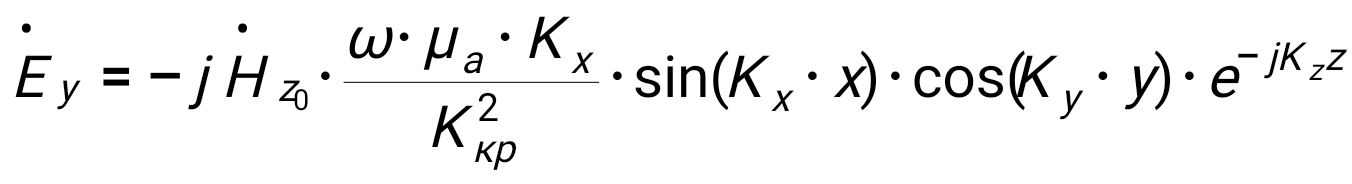 где  ;     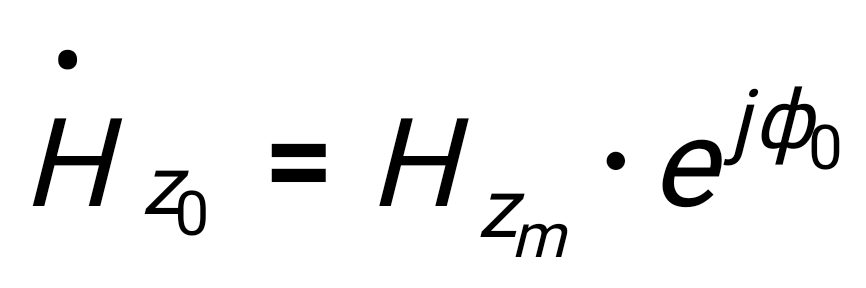      ;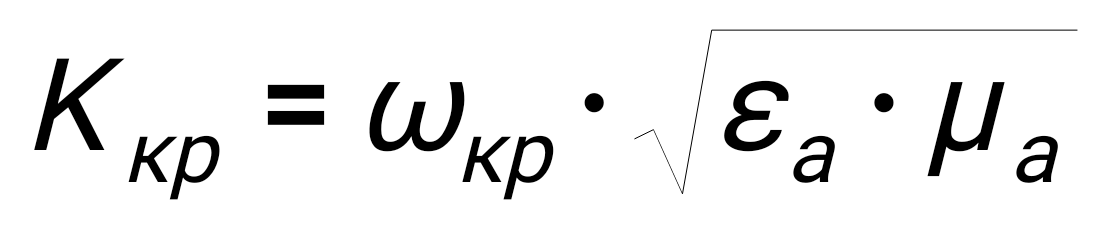     – начальная фаза напряженности магнитного поля, рад;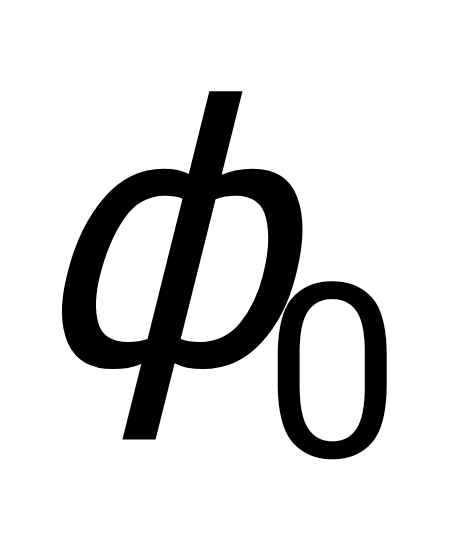     – действительная амплитуда напряженности продольного магнитного поля, А/м;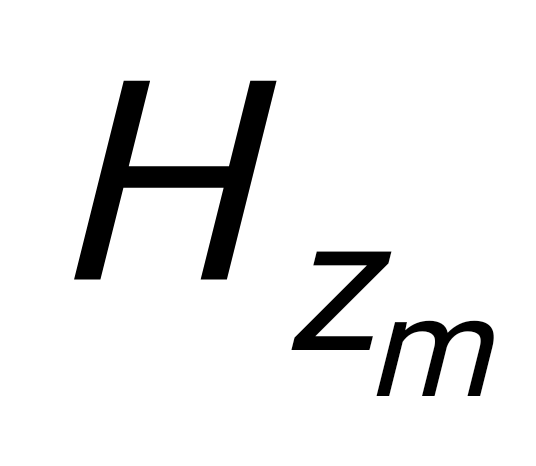     ,–комплексные амплитуды напряженности электрического поля, В/м.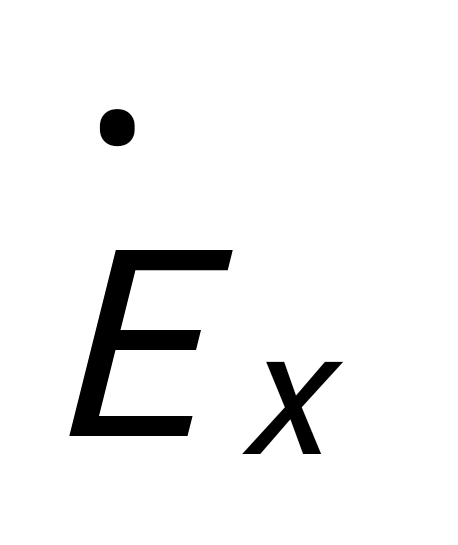 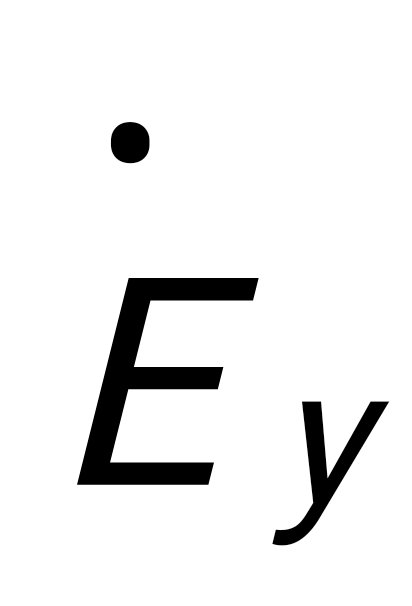     В круглом волноводе с радиусом R поле волн типа :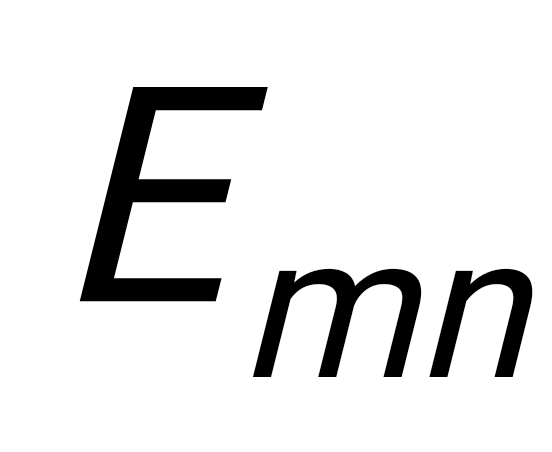     ;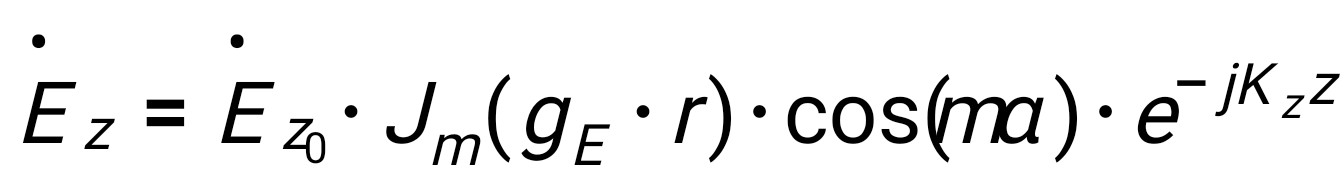     ;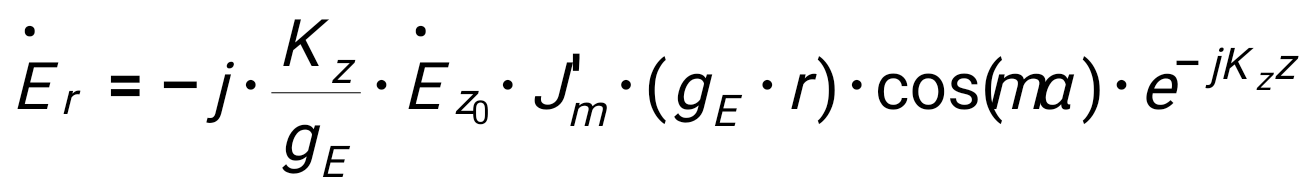     ;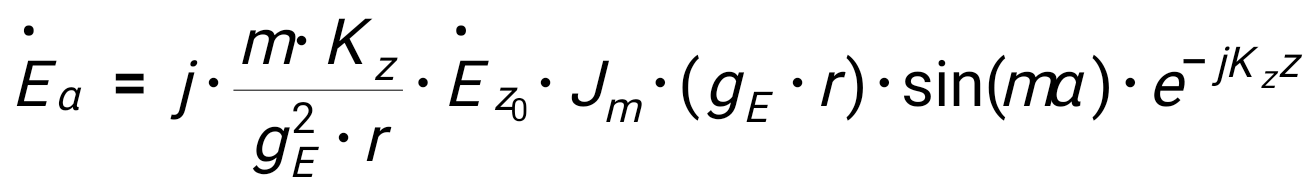     ;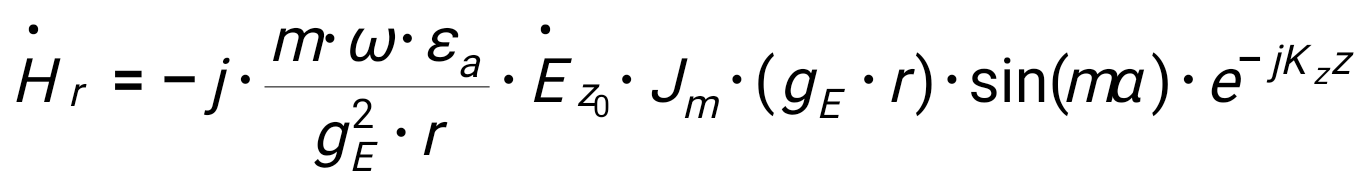 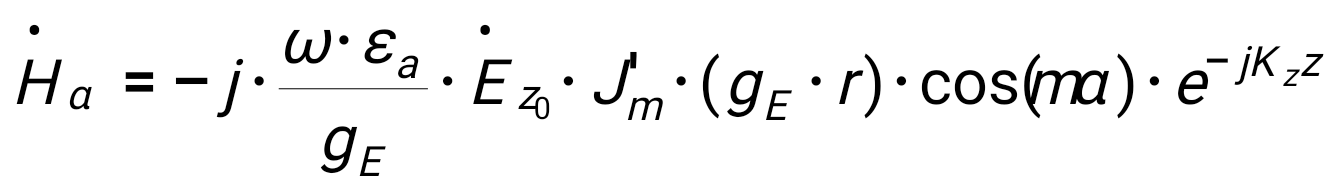 и для волн типа : 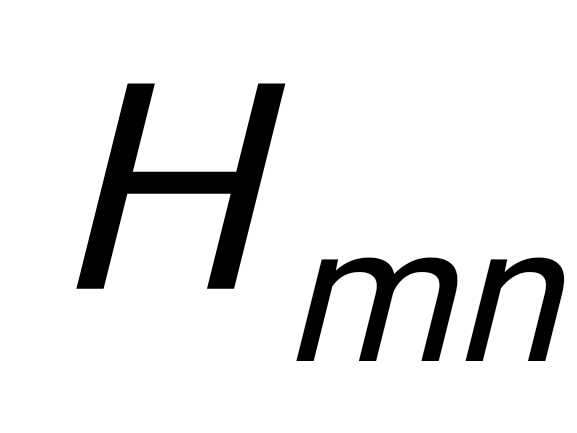     ;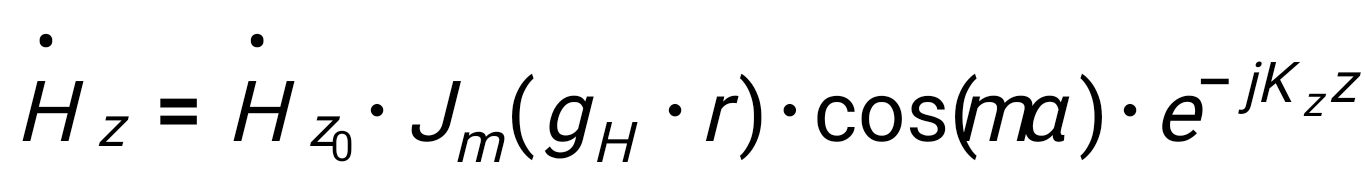 .    ;	  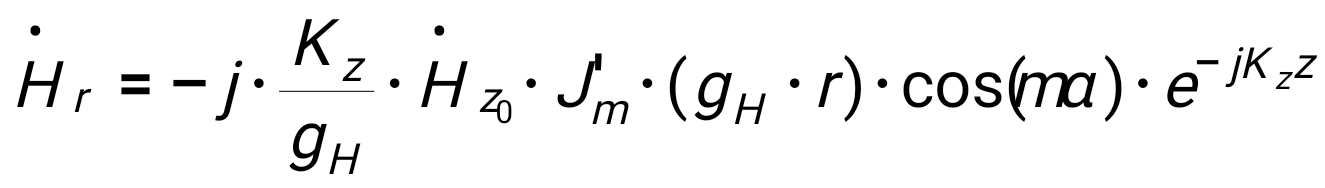     ;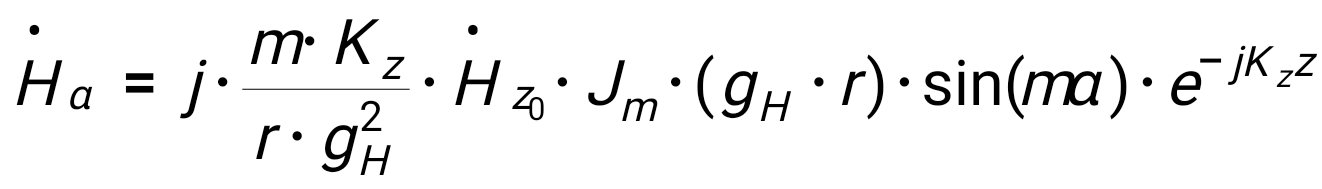     ;    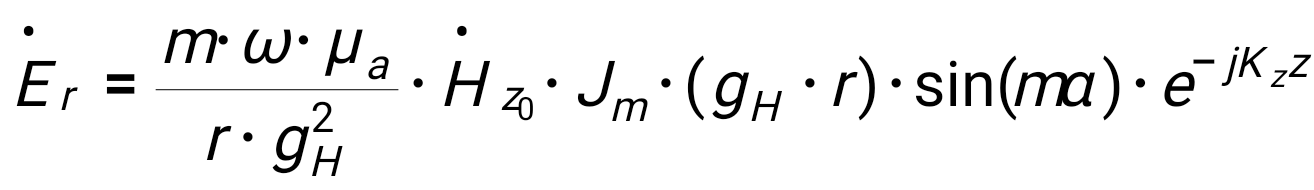     .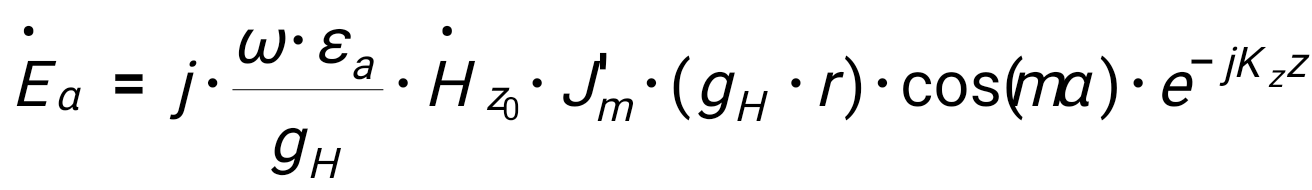 	 2.3.4. Критическая длина волны в прямоугольном волноводе      ,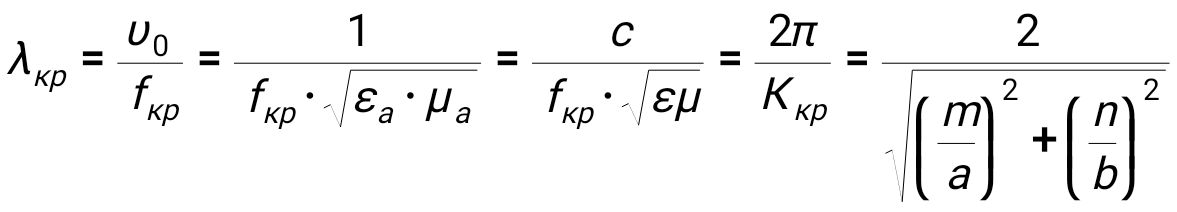 где  ,  .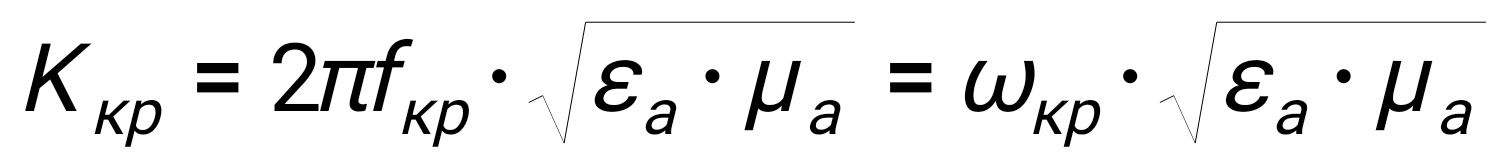 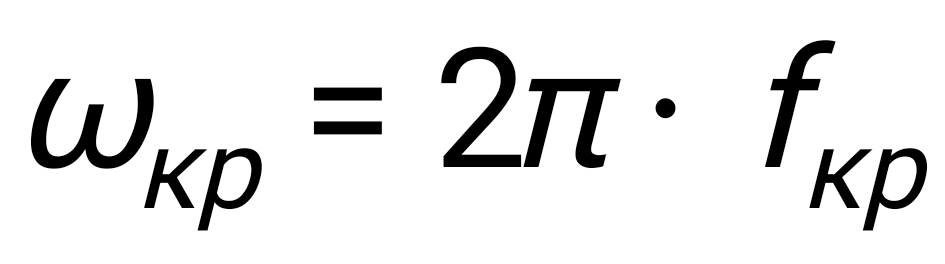     Критические длины волн в круглом волноводе типа 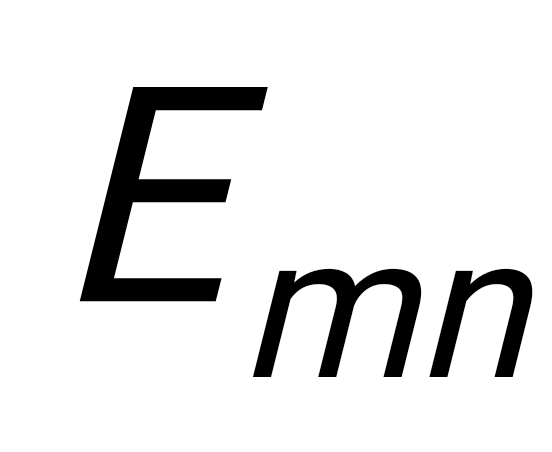 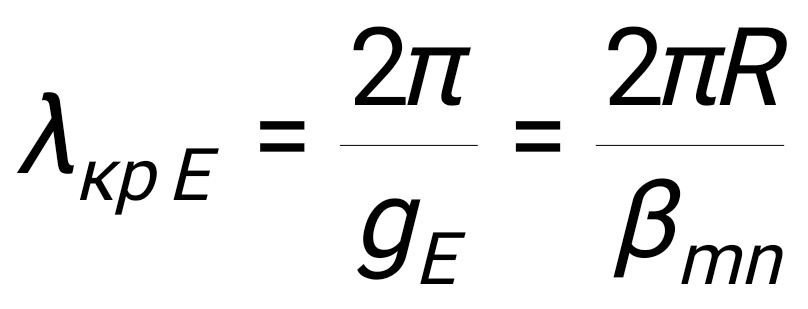 и волн типа Нmn     .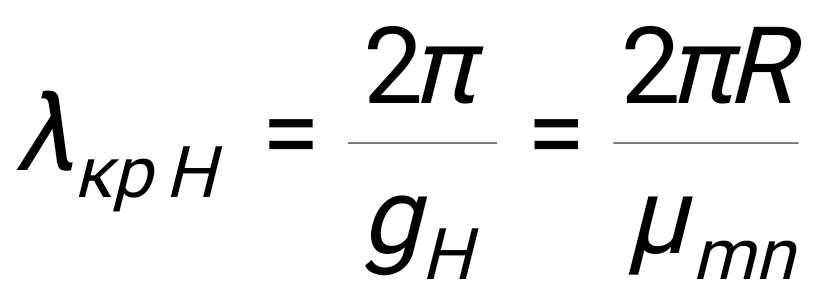 Приведенные выше выражения для кр позволяют найти поперечные размеры прямоугольного волновода и диаметр  (D = 2R) круглого волновода при работе с высшими типами волн.    2.3.5. В прямоугольном волноводе критические частоты волн типа Н и Е с одинаковыми сочетаниями индексов m и n одинаковы и равны 	,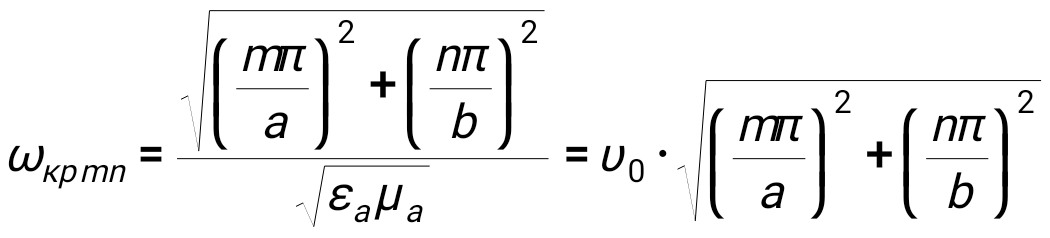  где  –так как волновод заполнен воздухом.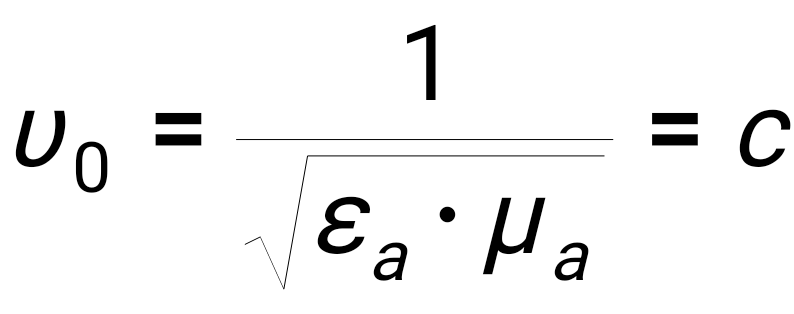     В круглом волноводе критические частоты имеют разные значения у волн типа Н и Е даже с одинаковыми индексами.Для волн типа 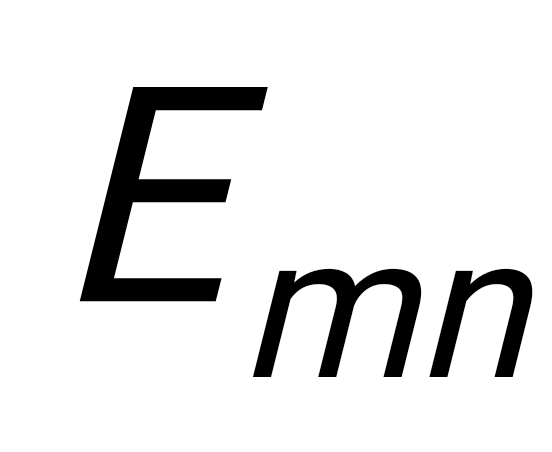      .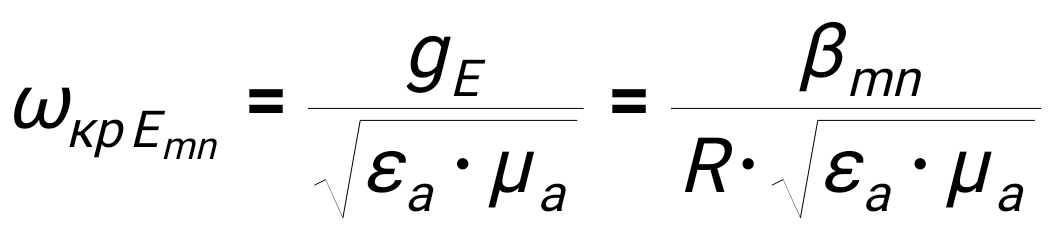 Для волн типа 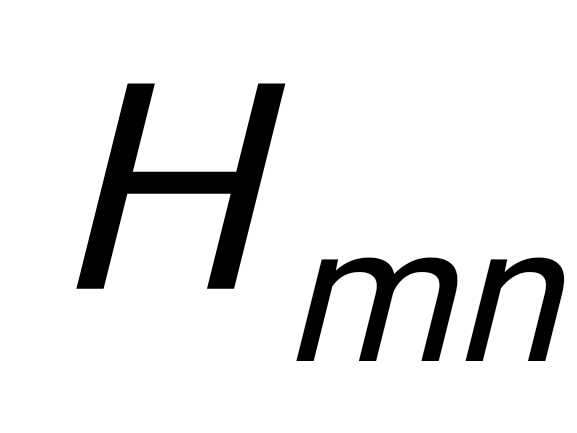         .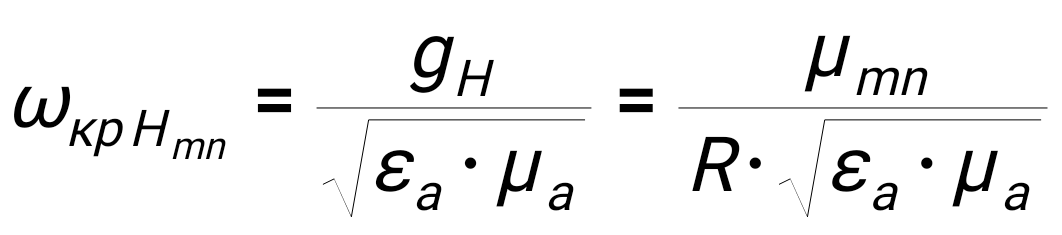     2.3.6. Длина волны в волноводе, фазовая и групповая скорости вычисляются для прямоугольного и круглого волноводов по одинаковым формулам, но при соответствующих кр :     ,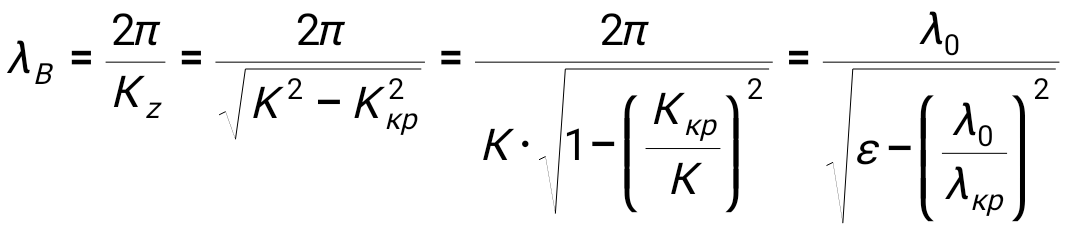 где ;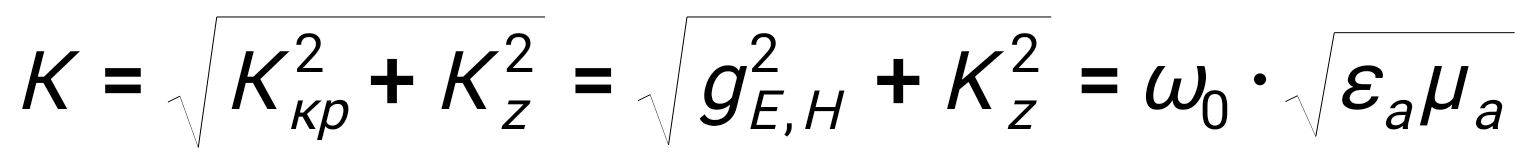     – в соответствии с заданием ;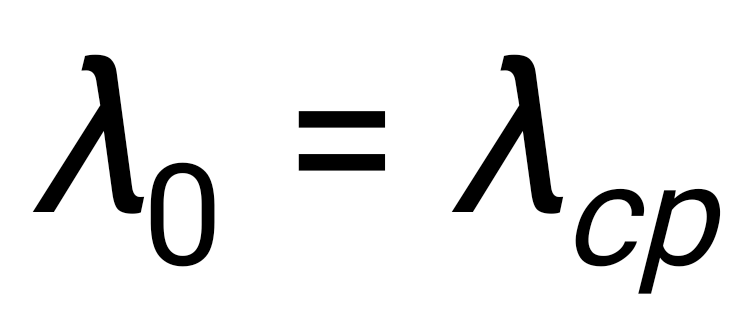      - в волноводе, заполненном воздухом;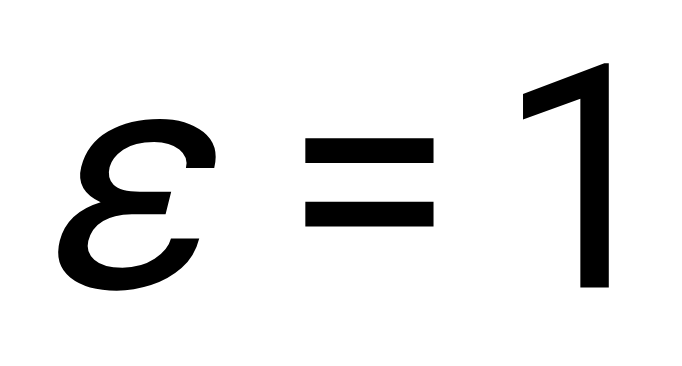     ;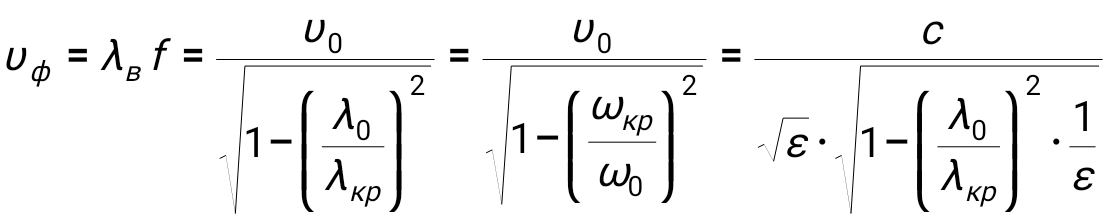 	,	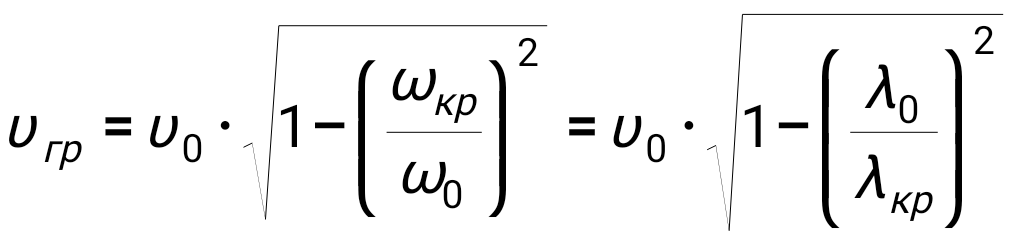 где .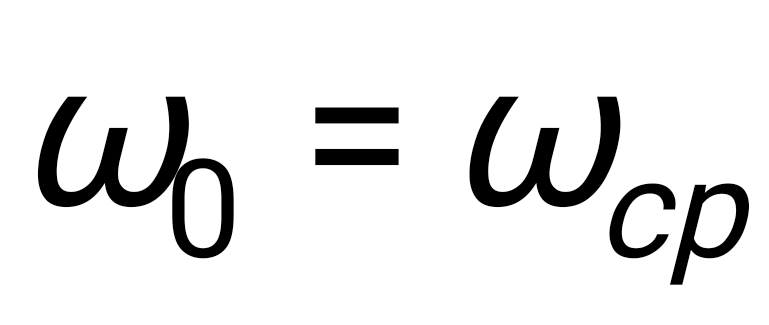     2.3.7. Максимально допустимая длина волновода, при которой искажения еще невелики     ,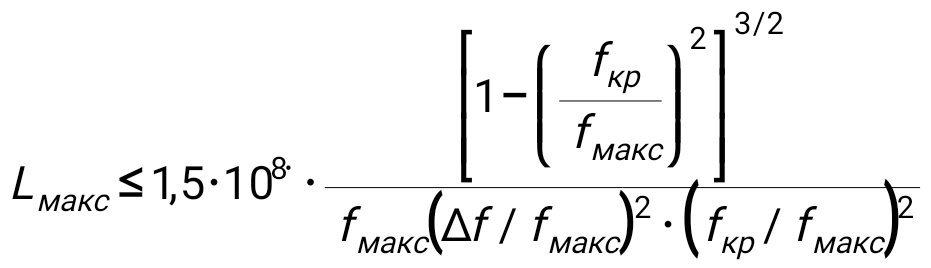 где - разность двух крайних частот спектра.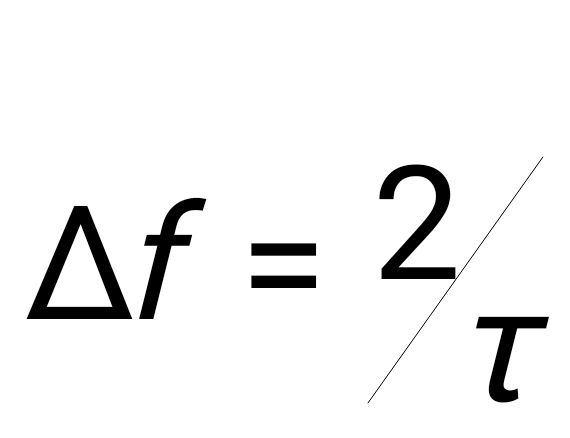     2.3.8. Предельная мощность в прямоугольном волноводе на средней частоте и волне типа Н10 и Н20  	.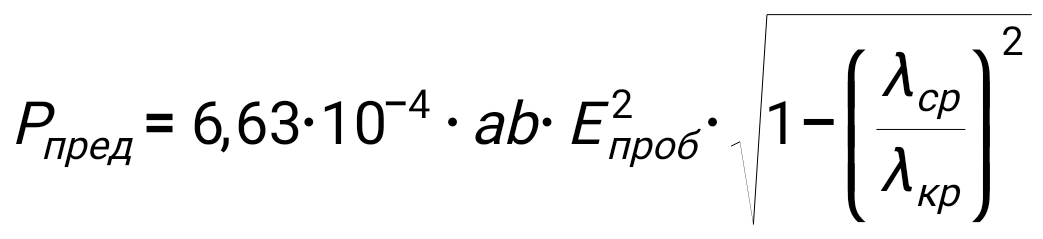     Предельная мощность в круглом волноводе:	1) с волной типа 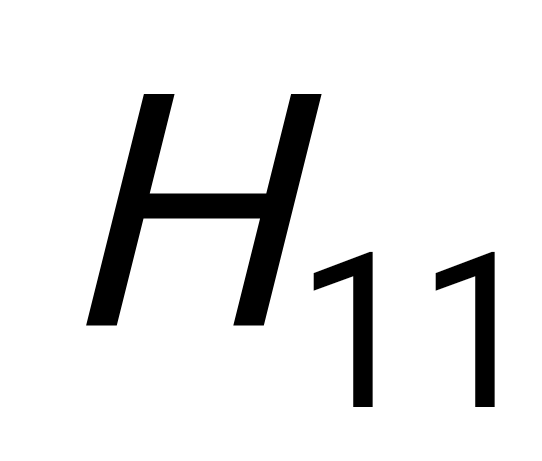 	,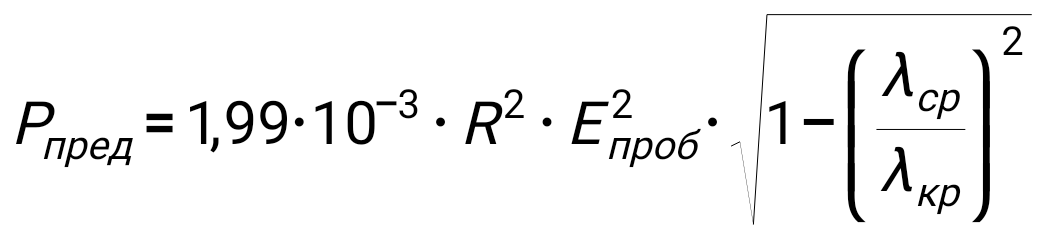      где  в В/м;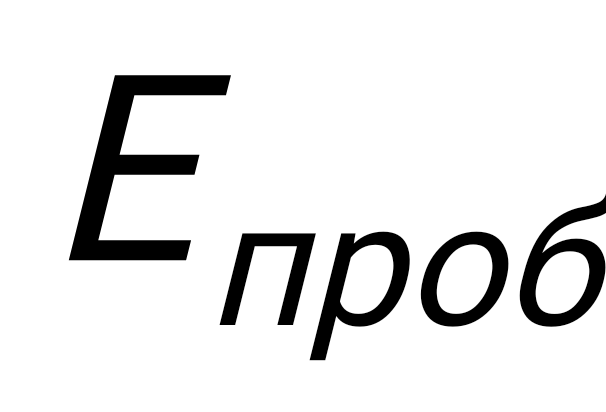       2) с волной 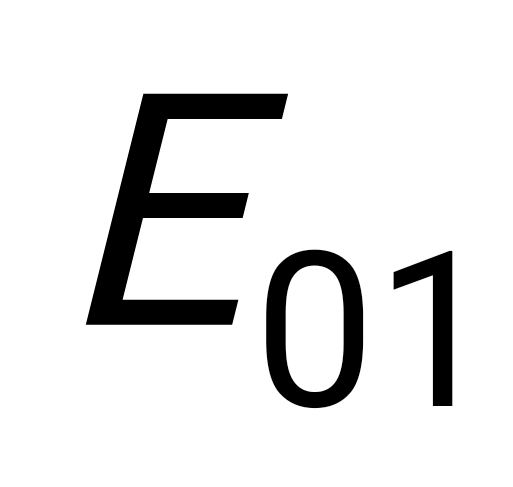 	.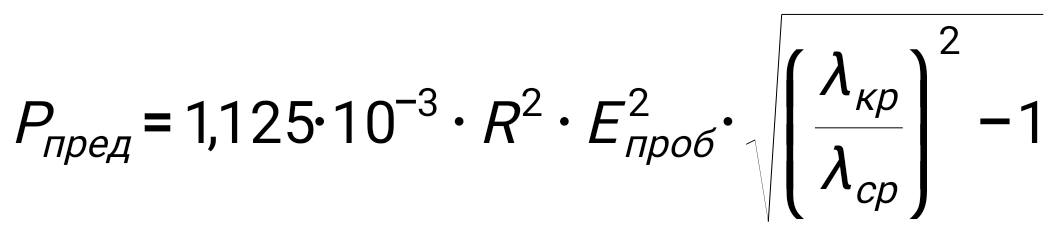 Пробивная мощность  / КСВ ,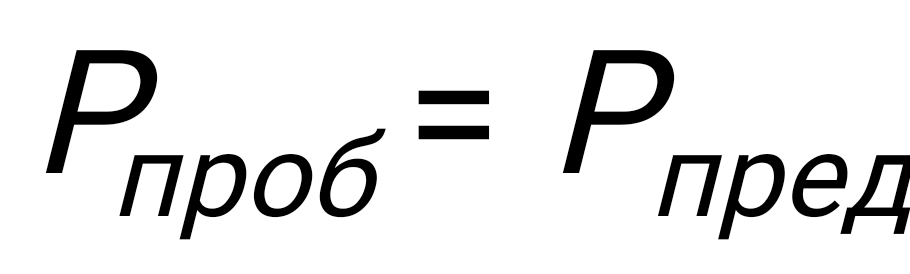 где КСВ – коэффициент стоячей волны.Максимально допустимая мощность	 .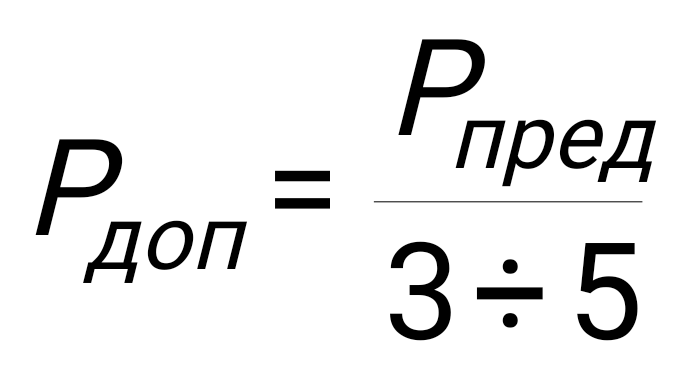     Рабочая мощность (мощность, проходящая по волноводу)	  ,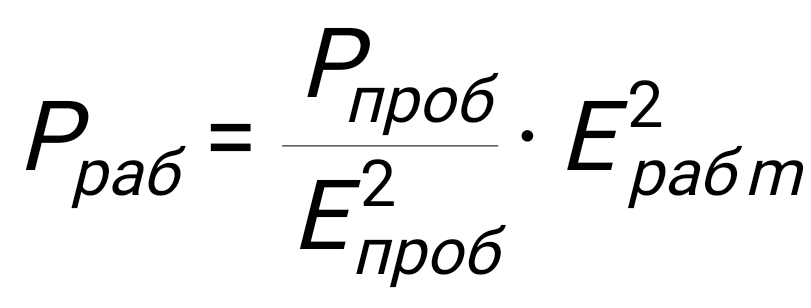 где – амплитуда максимального значения электрического поля.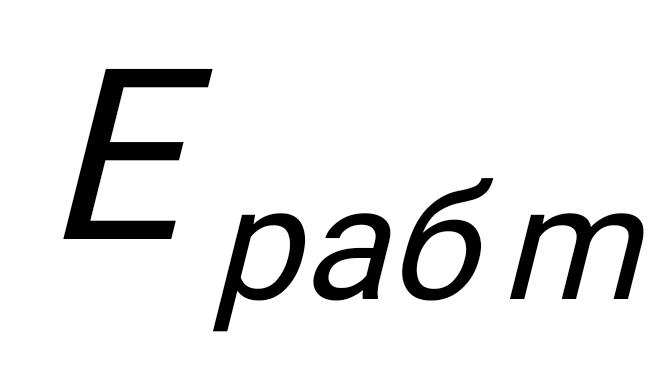     В задании именно это максимальное значение поля  и задано.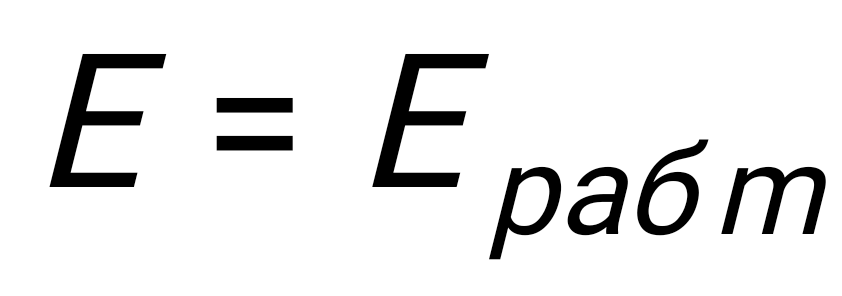 Должно выполняться условие	   << .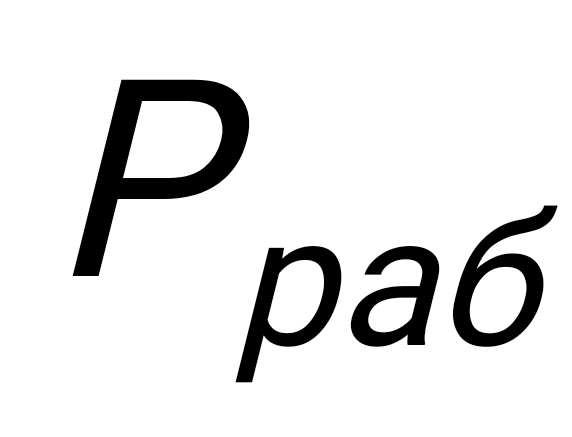 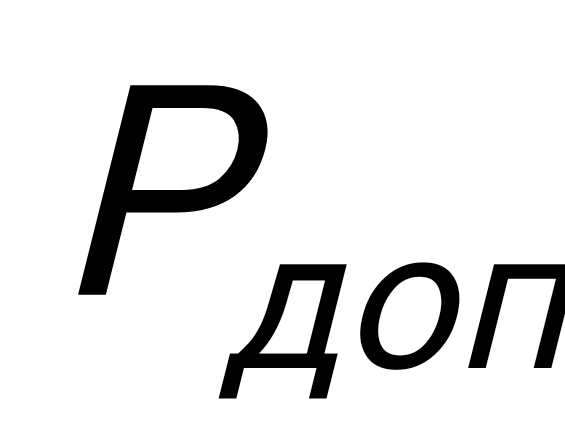     2.3.9 Коэффициент затухания волн типа Н10 и Н20 в прямоугольном волноводе при воздушном заполнении равен     , дБ/м ,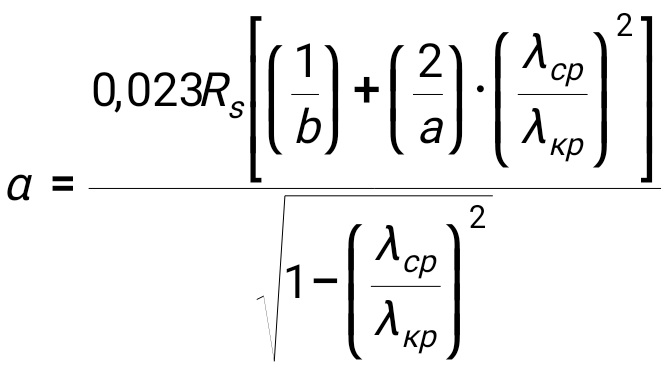 где – удельное поверхностное сопротивление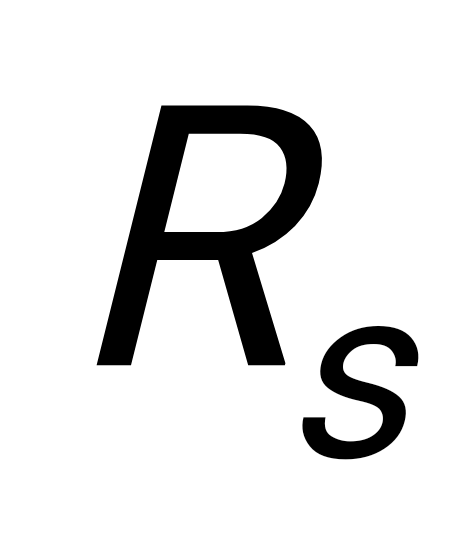 	 ,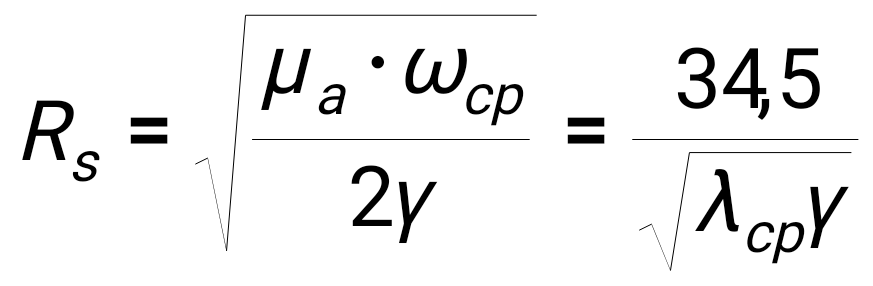 где γ - удельная объемная проводимость стенок ( такая же, как в задаче 1).Коэффициенты затухания в круглом волноводе равны у волн 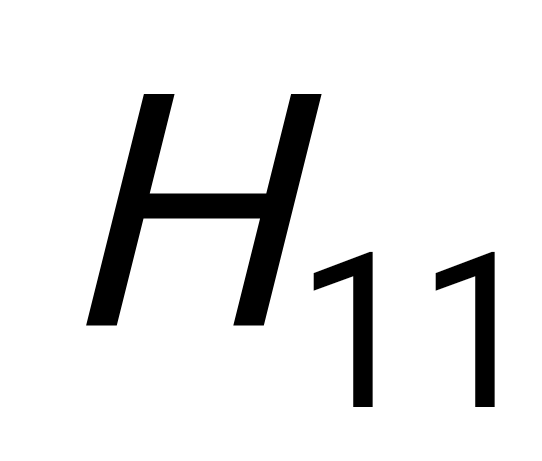       , дБ/м ,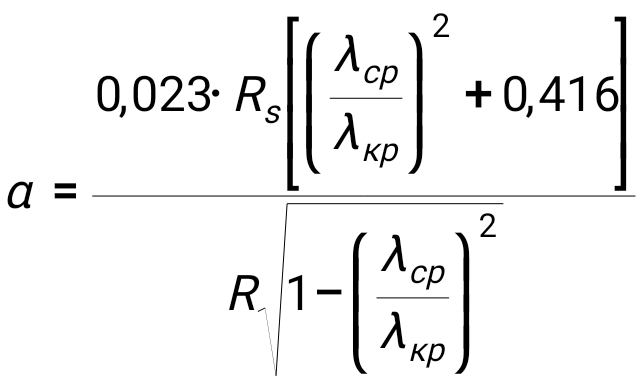 и у волн 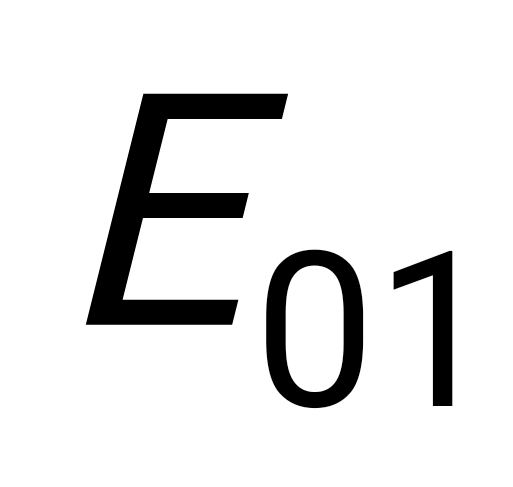      , дБ/м ,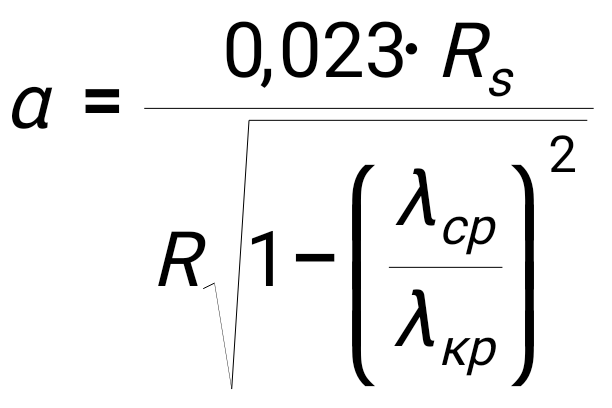 где R – внутренний радиус волновода.    2.3.10 Отношение амплитуд поля и отношение мощностей можно найти из следующей формулы       ,  дБ/м.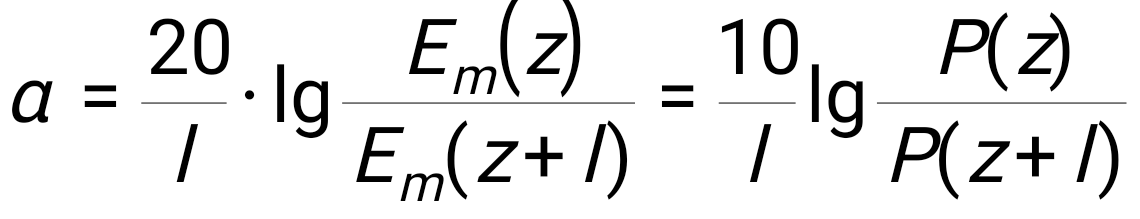     2.3.11 Расстояние , на котором поле волны (или ), находящейся в закритическом режиме, уменьшается в 100 раз на средней частоте диапазона, находится так :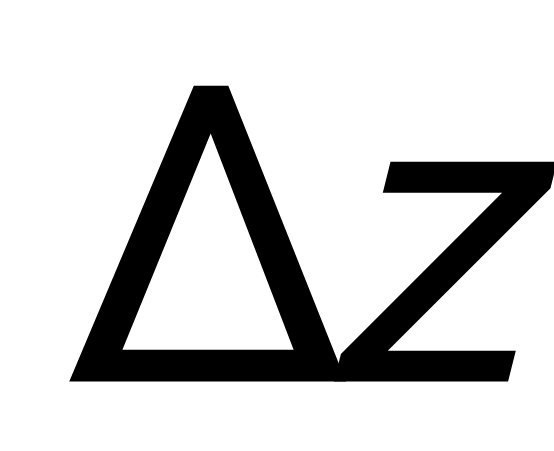 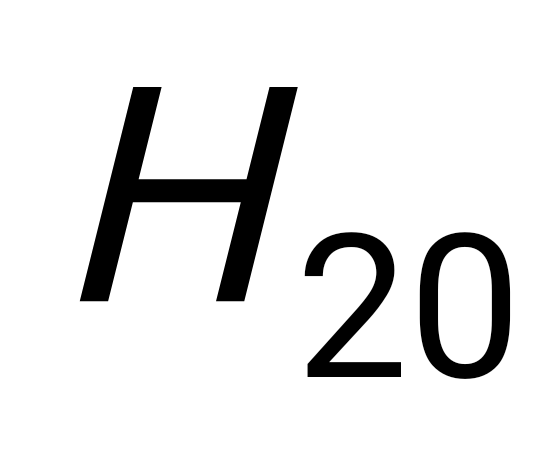 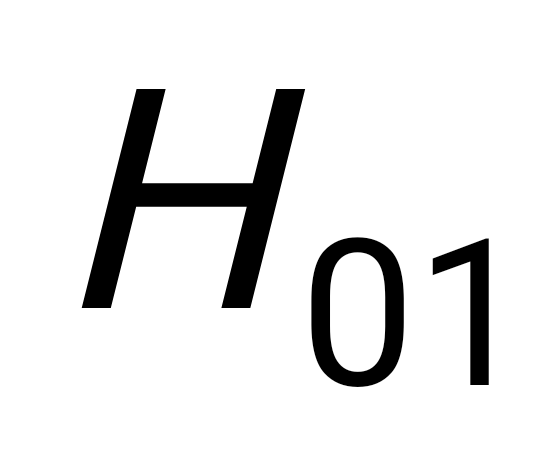      ;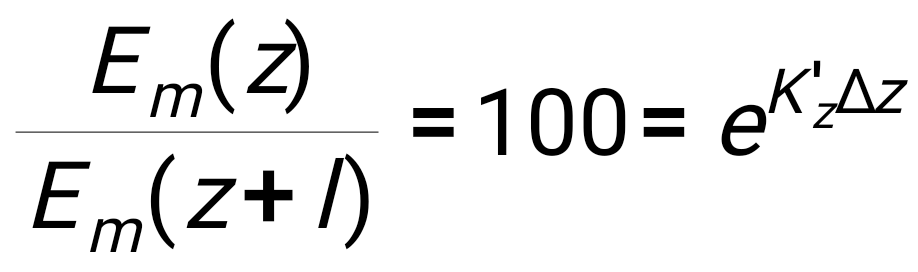     .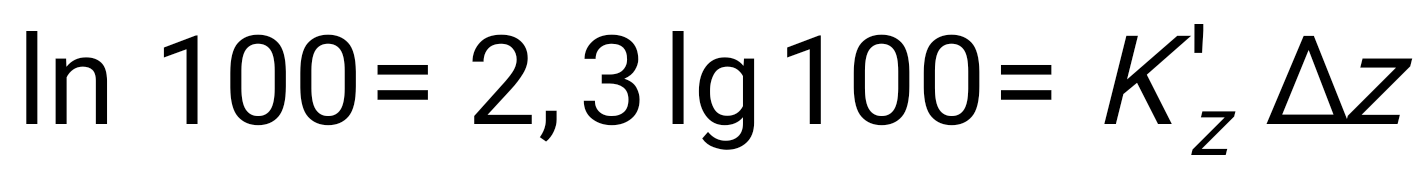 Критическая длина волны типа  при выбранных размерах прямоугольного волновода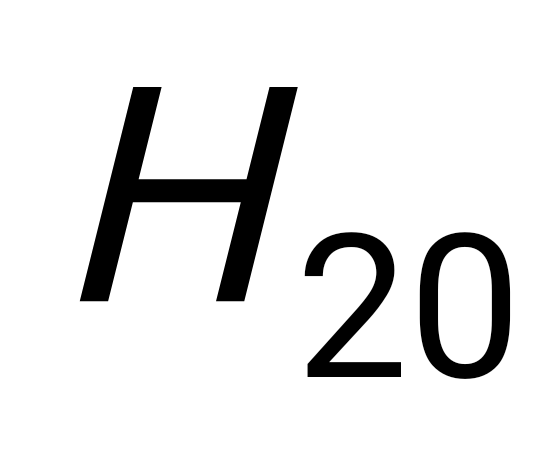     .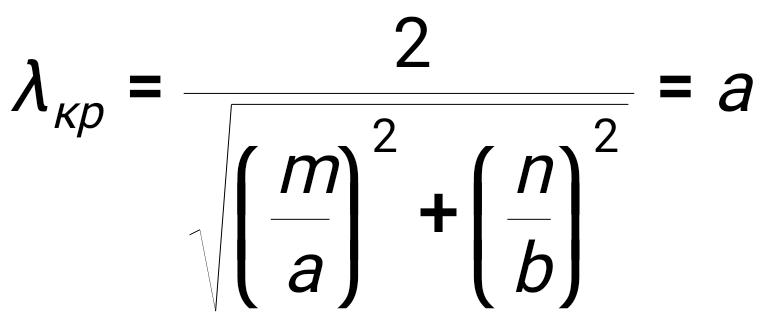 Критическая длина волны типа  в круглом волноводе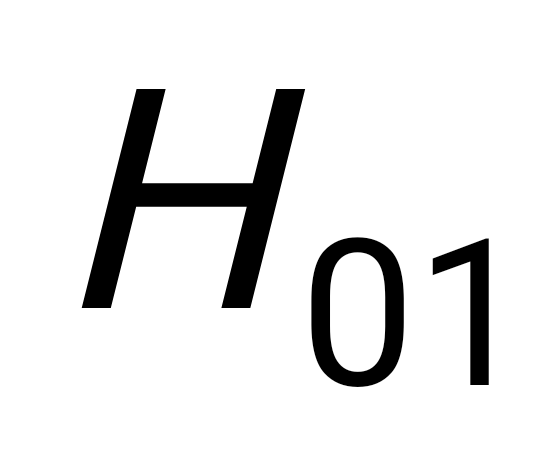       .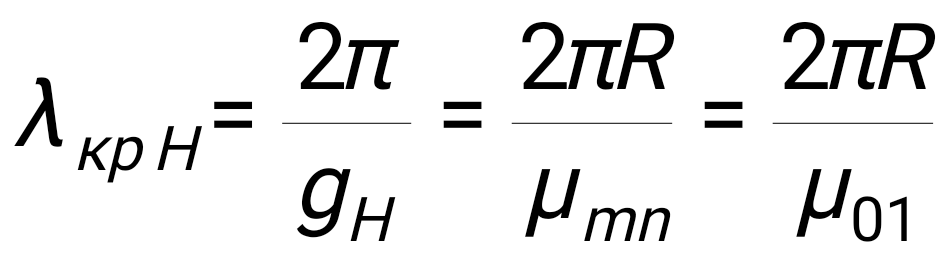     Коэффициент закритического затухания    ,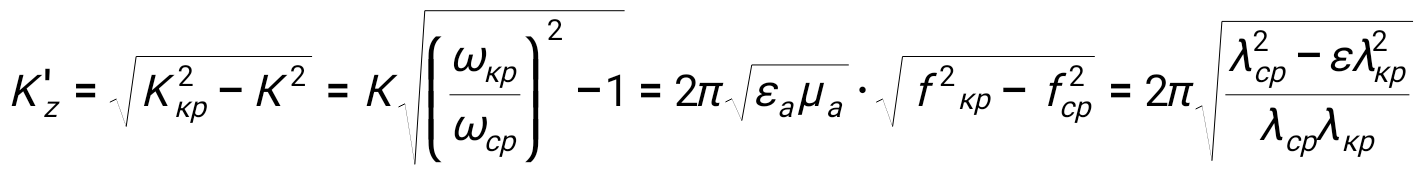 где  - для воздуха.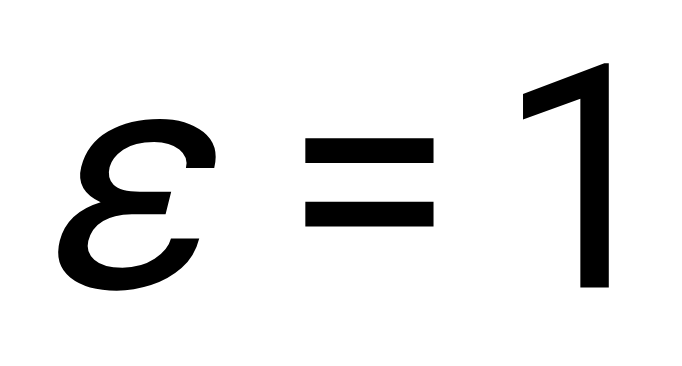     Откуда расстояние, на котором поле уменьшится в 100 раз, равно        .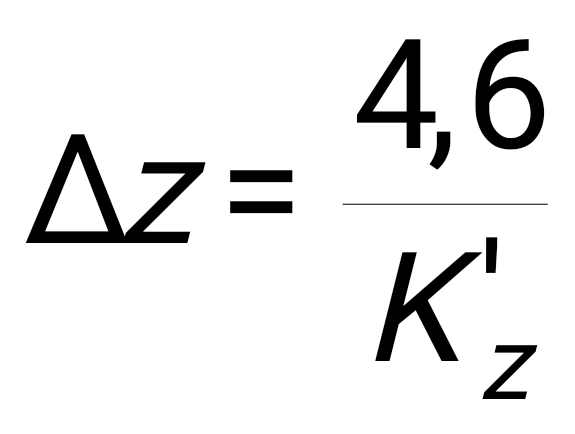     2.3.12. Коэффициент полезного действия несогласованной с нагрузкой линии передачи    КПД = ,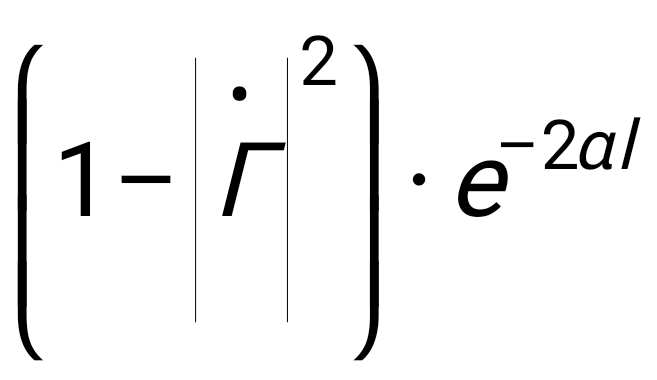 где  - модуль коэффициента отражения;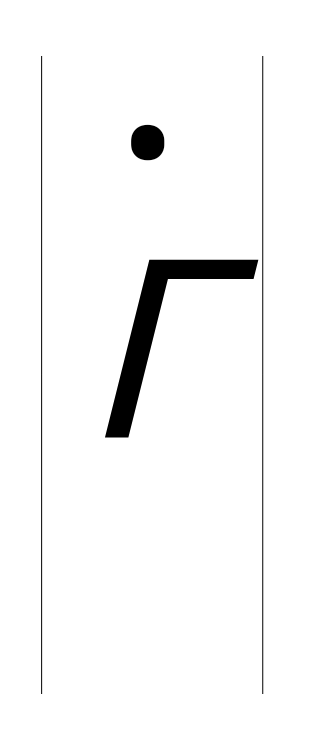    - коэффициент затухания в Неп/м;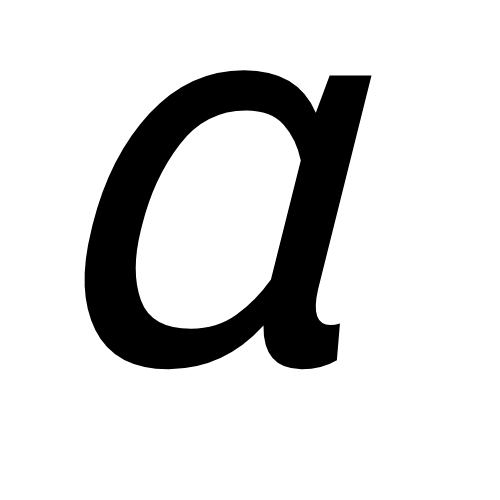    - длина линии.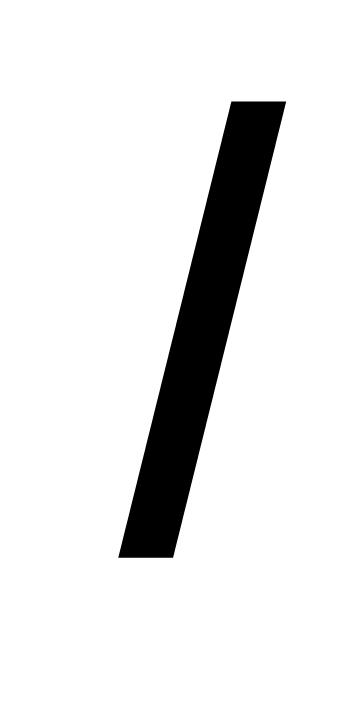 Модуль коэффициента отражения     ,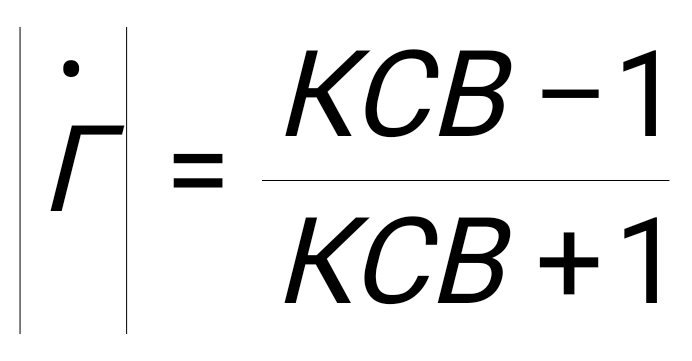 где КСВ  = 1 /КБВ.    Коэффициент затухания    .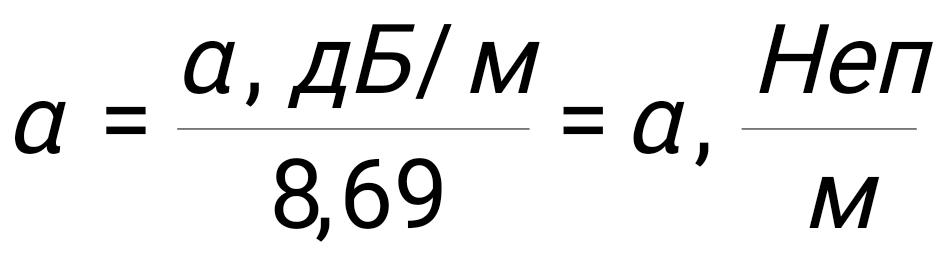 При расчете КПД величина  вычисляется как обычно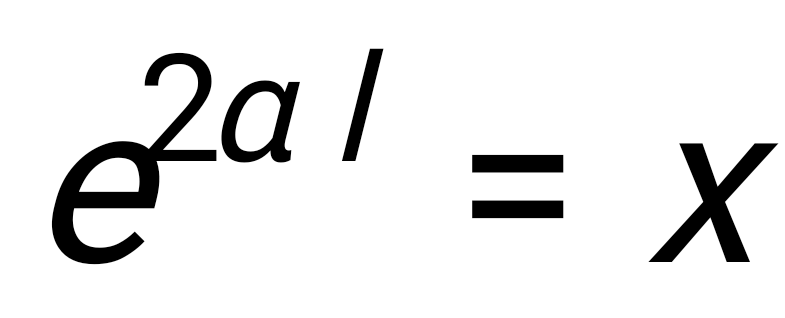     ;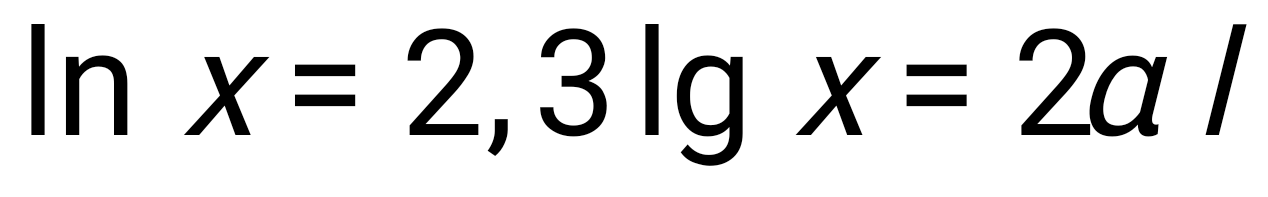     .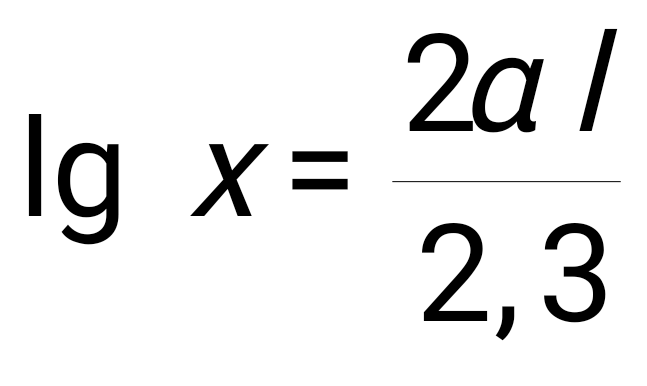  Далее, находим .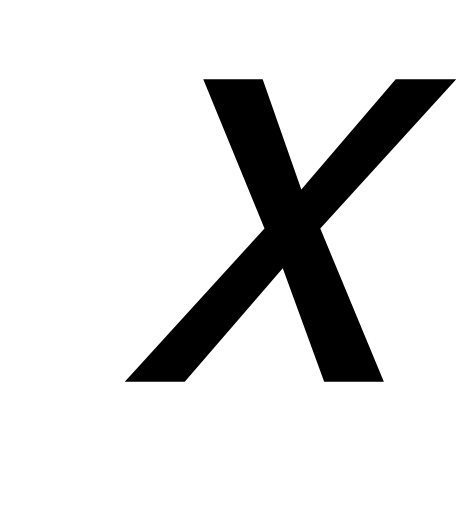 Отсюда    .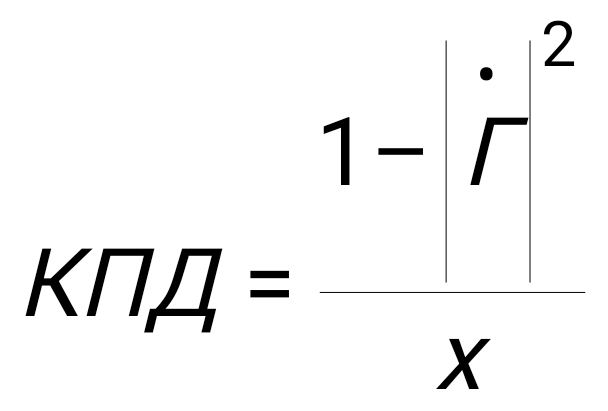     3.ЗАДАЧА 3. ОБЪЕМНЫЕ РЕЗОНАТОРЫ    3.1. Задано    Задана форма резонатора и тип колебания (Нmnp, Emnp или Т (ТЕМ)р=1), его размеры a, b, d – в прямоугольном резонаторе, радиус R и длина d – в цилиндрическом резонаторе;меньший радиус R1 = 50 мм и больший радиус R2= R, длина d – в коаксиальном резонаторе.Дана максимальная амплитуда напряженности электрического поля , проводимость материала стенок равна , заполнение воздушное, , .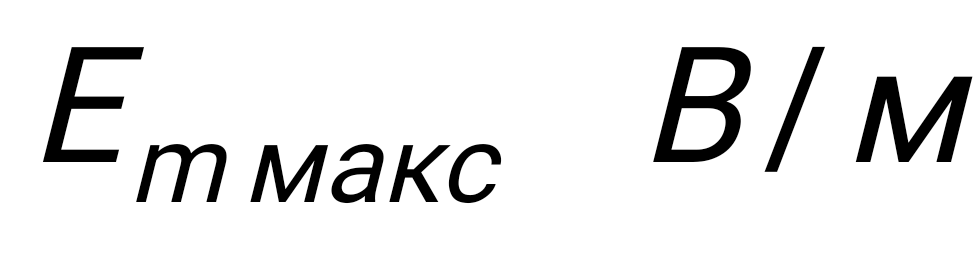 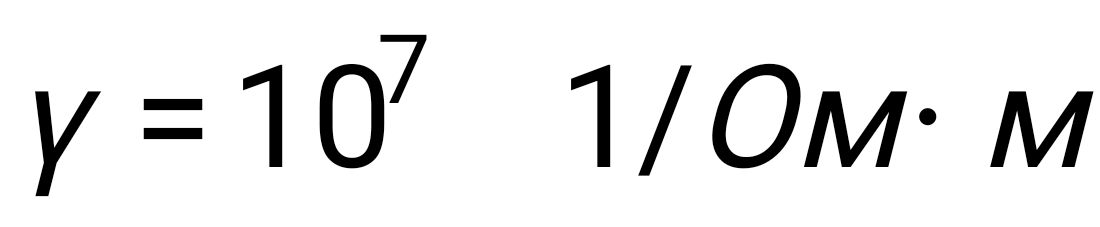 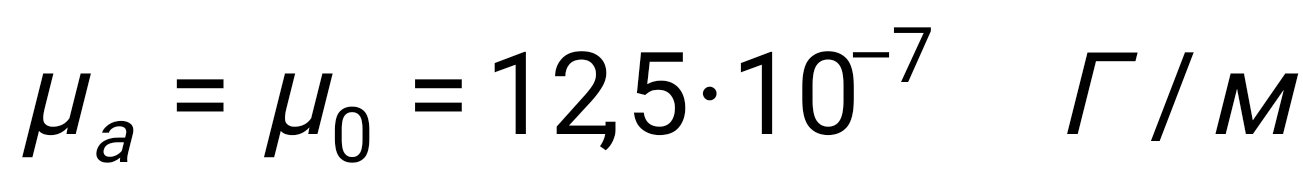 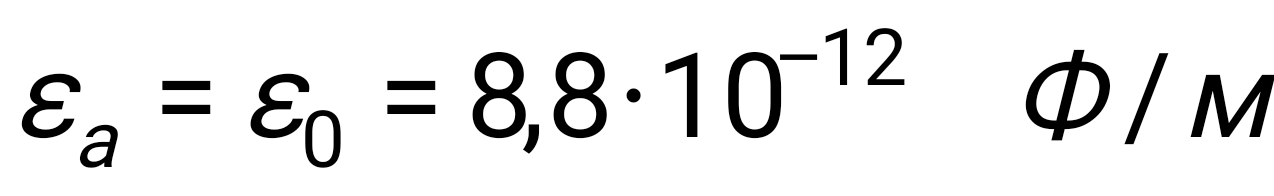     3.2. Требуется выполнить следующее :    1. Нарисовать картину поля заданного типа колебания, используя рис.3.    2. Записать выражения для компонент поля соответствующего типа колебаний.В эти выражения надо подставить числовые значения , ,  , которые заданы типом колебаний и размерами а, b, d, R.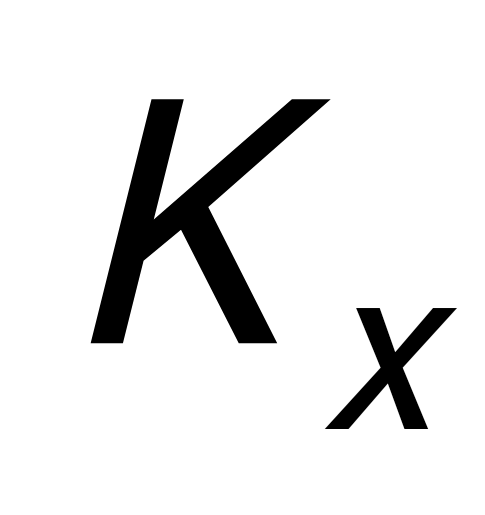 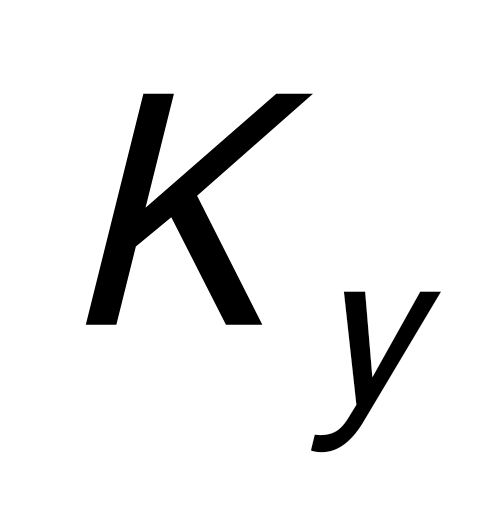 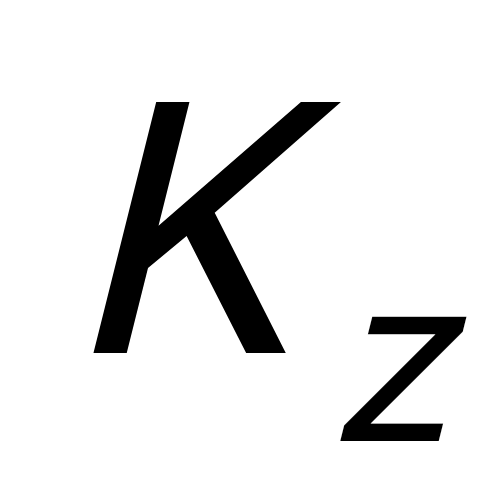     3. Найти резонансную частоту  резонатора с заданным типом колебания.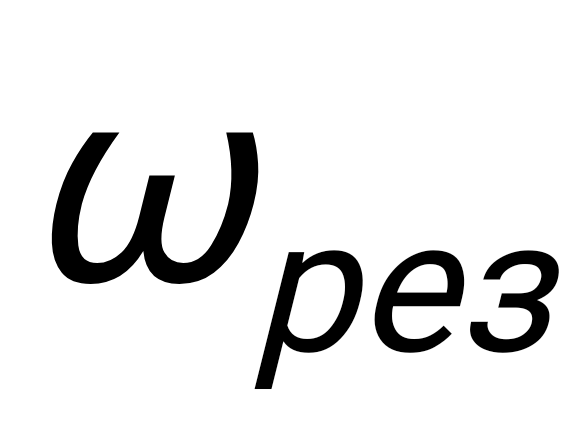     4. Запасенную энергию электромагнитного поля W (счи-       тать, что заданное электрическое поле E равно соответственно ,  или  – амплитуде поля в том месте, где поле максимально).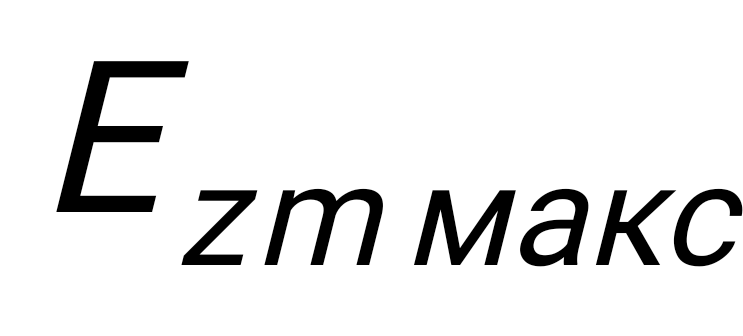 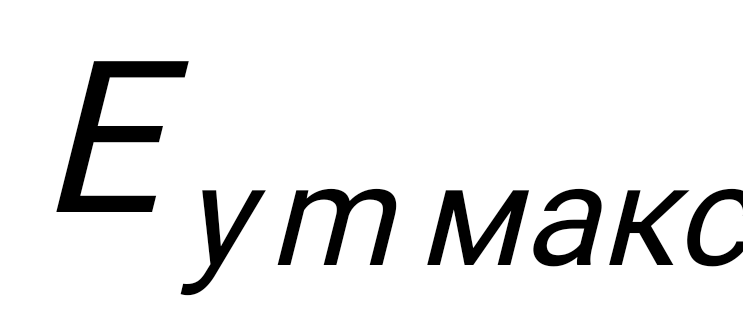 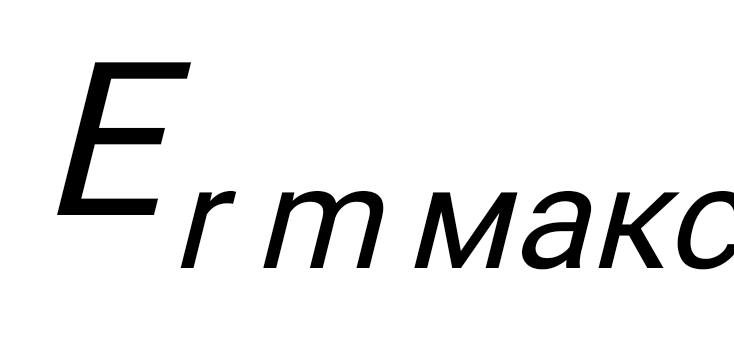     5.Глубину проникновения в материал стенок.    6.Добротность резонатора Q без учета потерь в диэлектрике.                    7.Постоянную времени . Определить, во сколько раз  уменьшится запасенная в резонаторе энергия при свободных    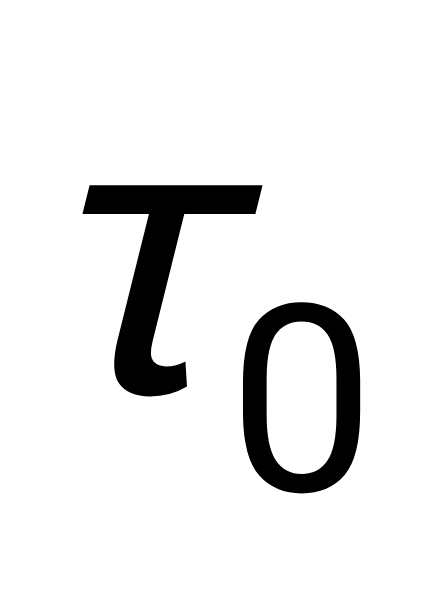 колебаниях за время t=5 с.     3.3 Методика решения задачи     3.3.1. Картины полей различных типов колебаний в резо-наторах различной формы приведены на рис.3.    3.3.2. Для прямоугольного резонатора составляющие поля для колебаний : 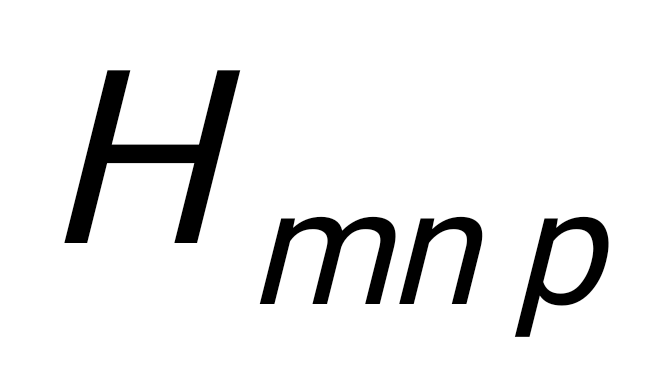 ; 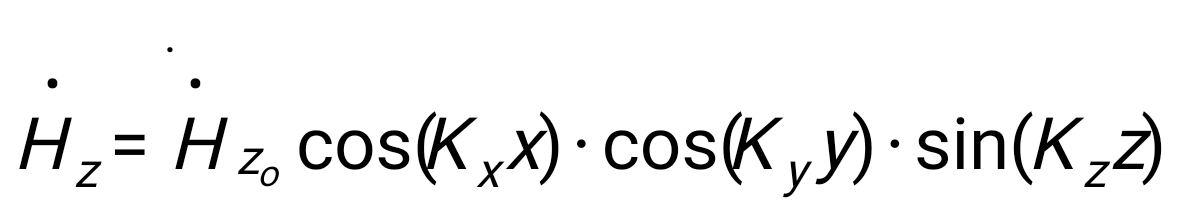                                                                     ;           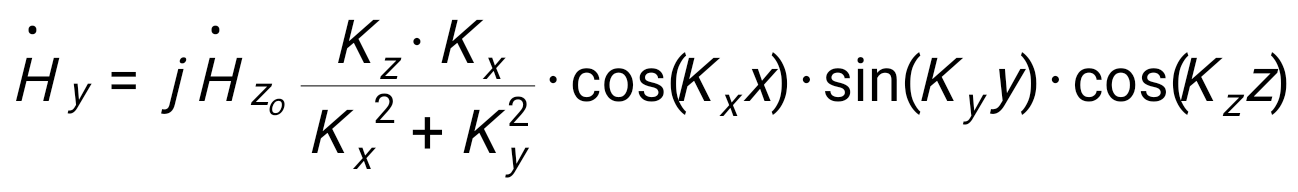        ;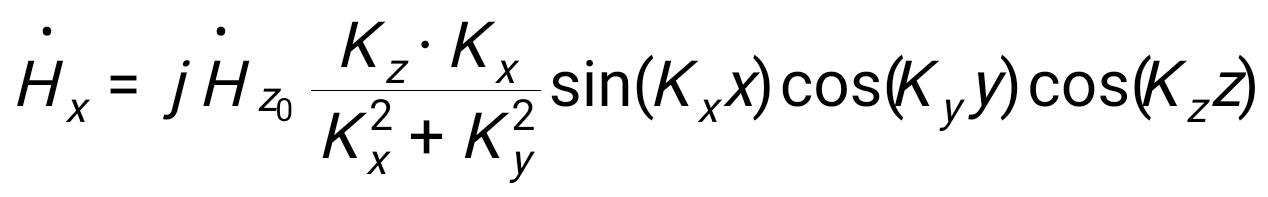    ;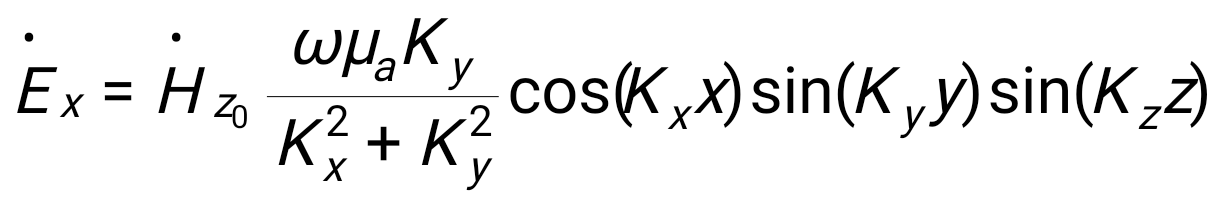 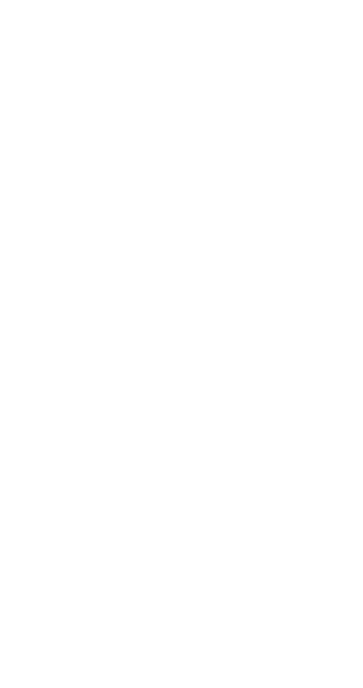 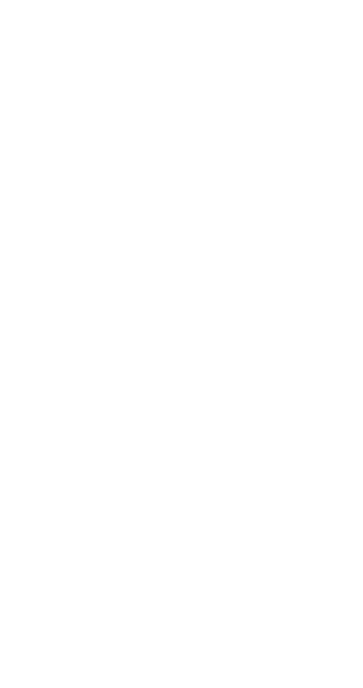 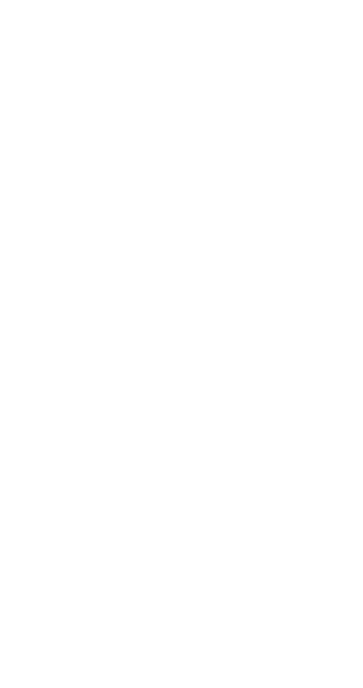      ;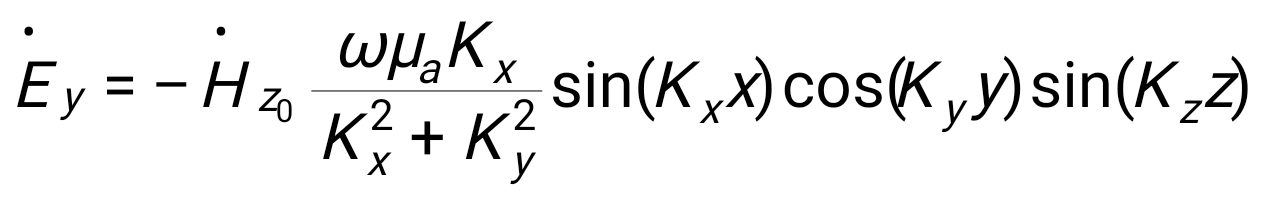 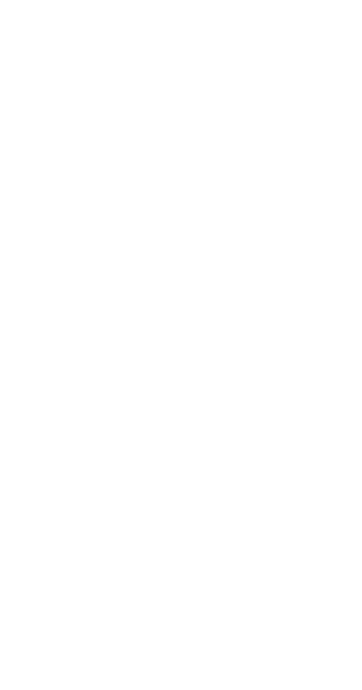      ;,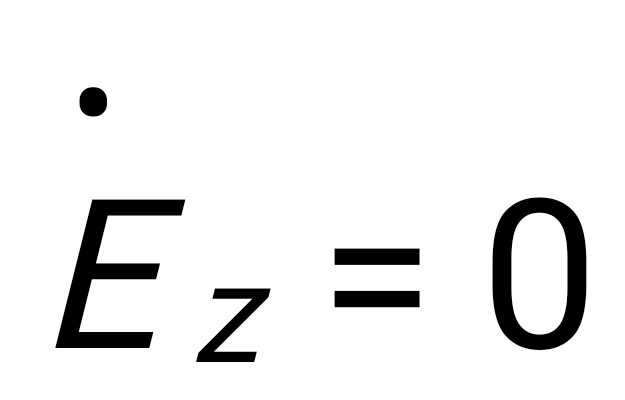 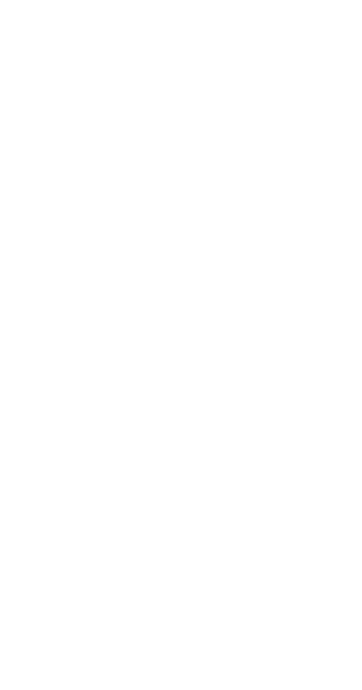 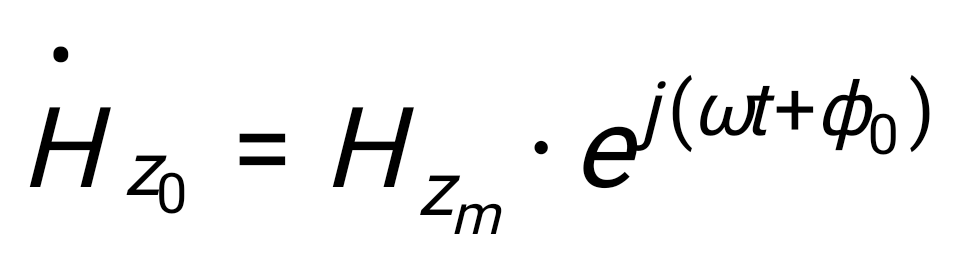 где ; ; .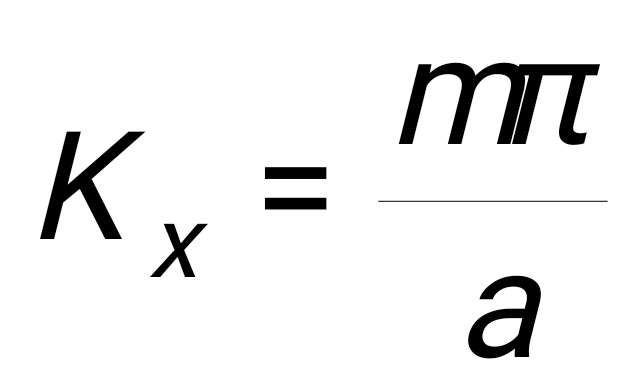 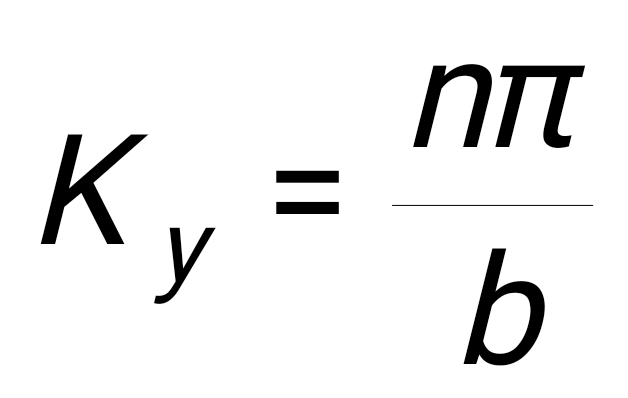 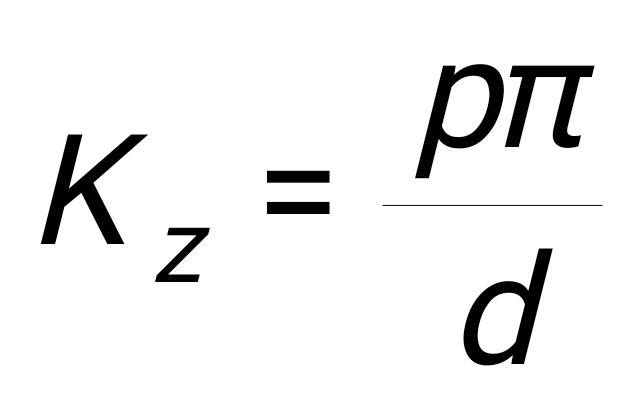 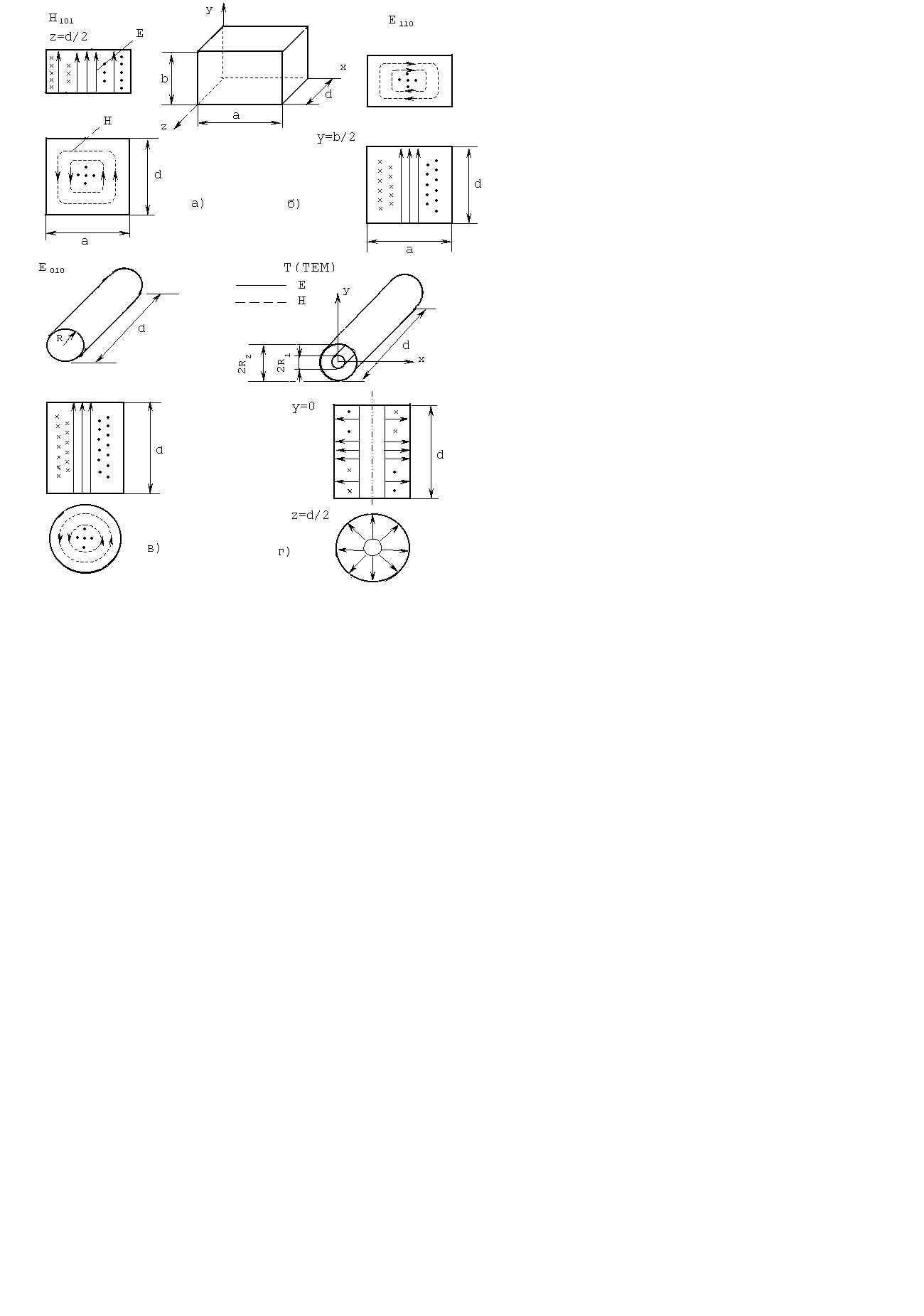 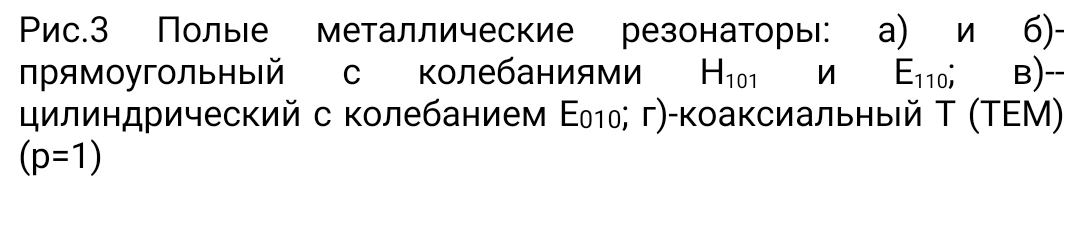     Пример картины поля типа , например, , приведен на рис. 3,a.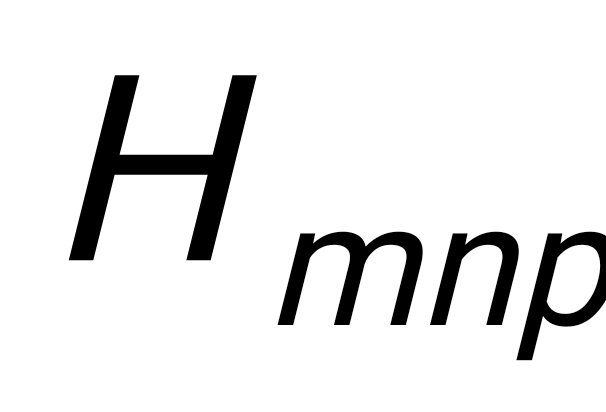 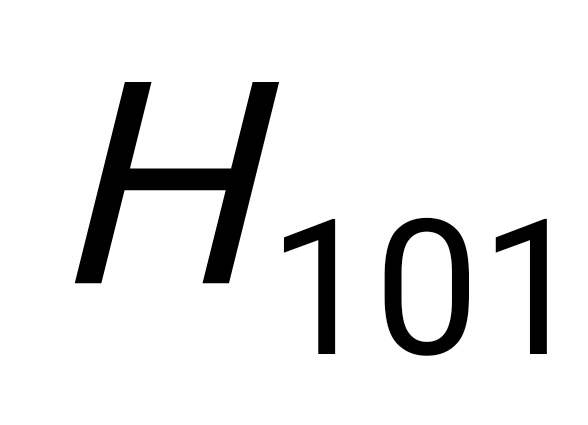     Для прямоугольного резонатора составляющие поля для колебаний типа :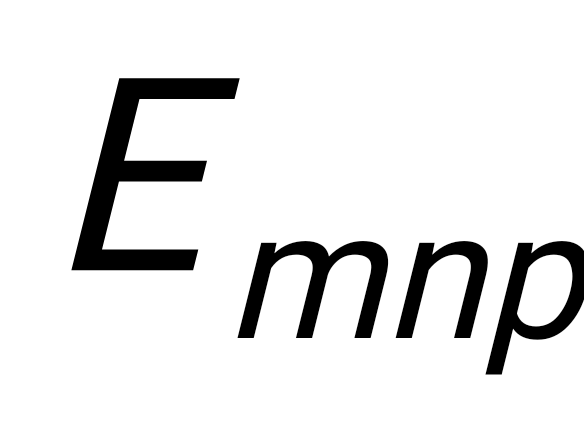      ;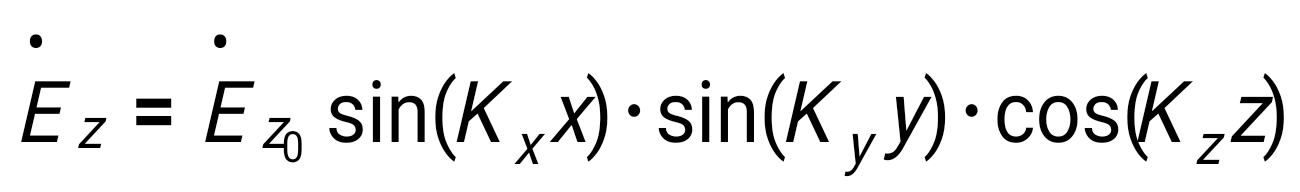     ;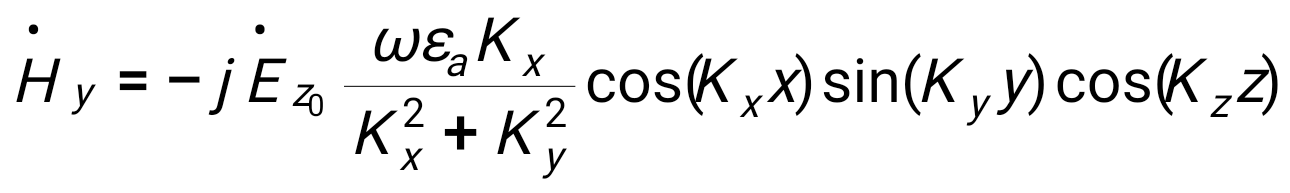     ;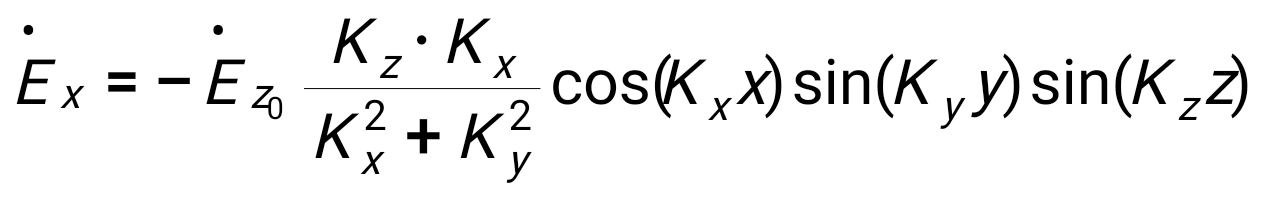      ;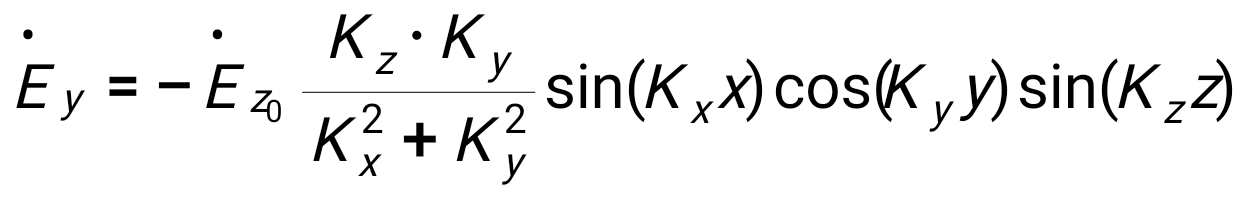      ;  .  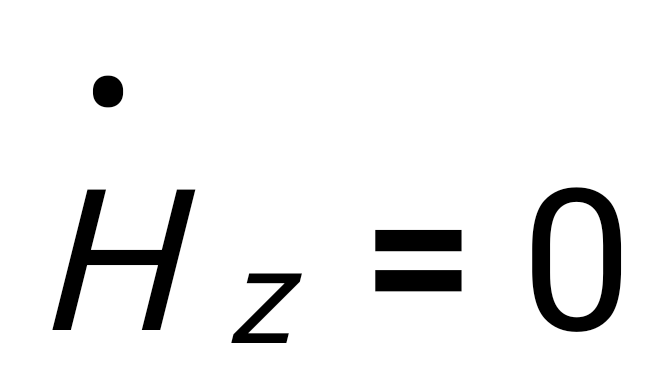 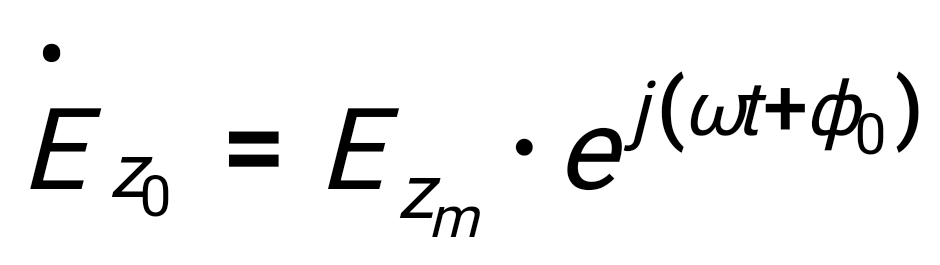     Пример картины колебаний типа , например Е110,приведен на рис.3,б.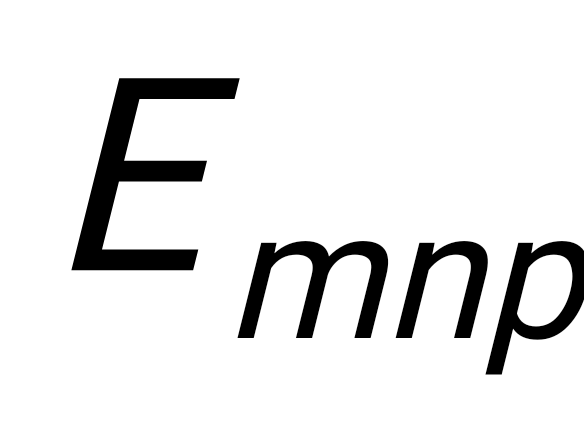     У цилиндрического резонатора составляющее поля колебаний типа Е010 равны:     ;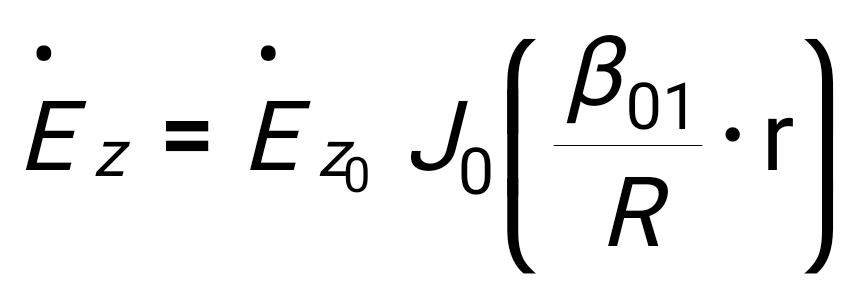      ,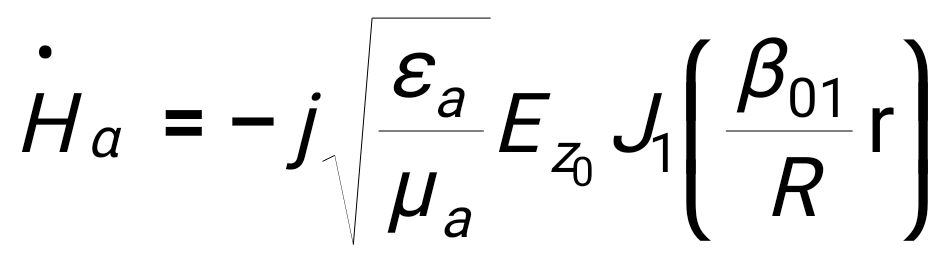 где - находится из табл.4;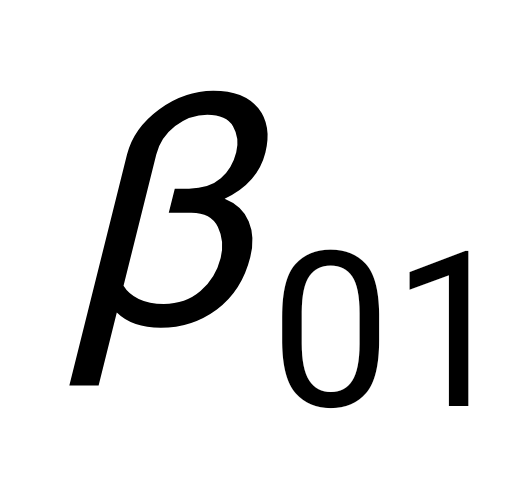  и - функция Бесселя 1-го рода нулевого и первого порядка соответственно.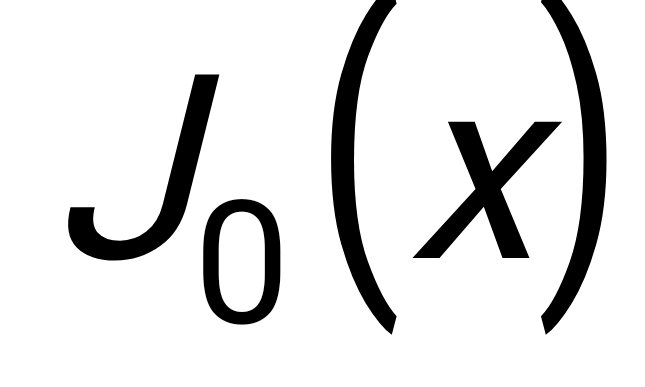 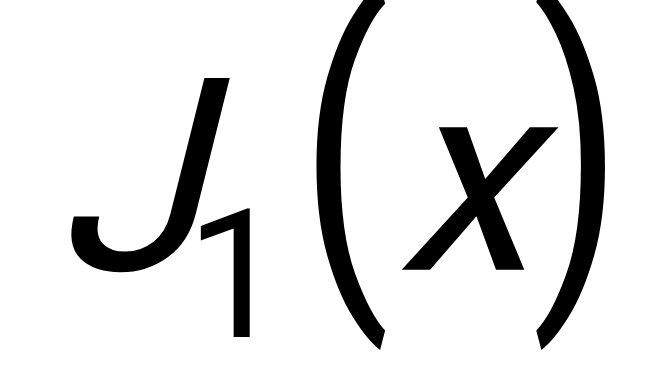     Картина поля колебания  приведена на рис.3,в.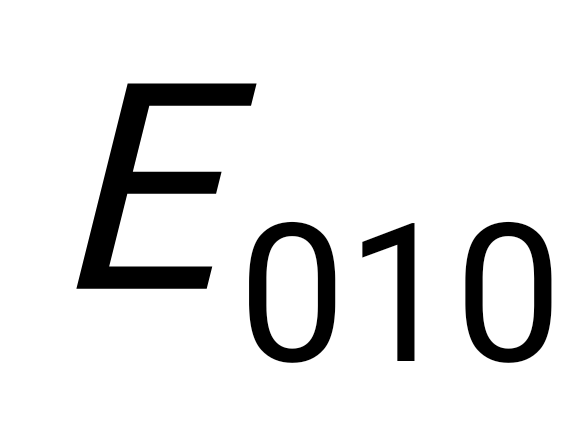     Для коаксиального резонатора с волной Т (ТЕМ), картина поля которой для p=1 приведена на рис.3,г :    ;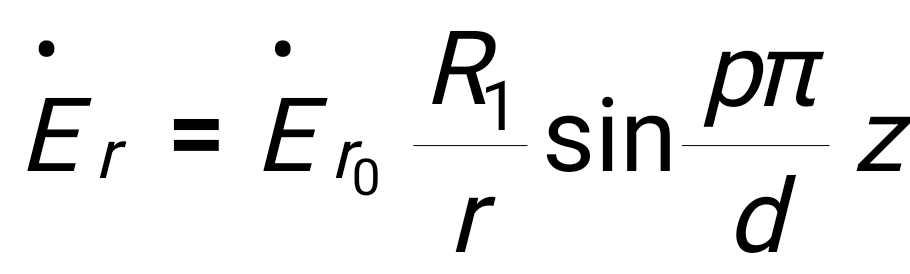     .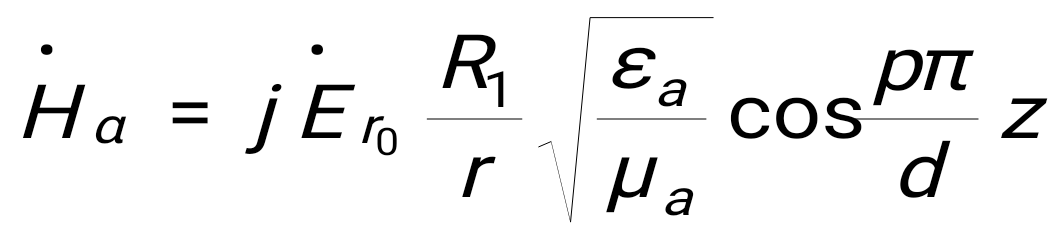     3.3.3. Резонансные частоты в прямоугольном резонаторе с колебаниями типа  и 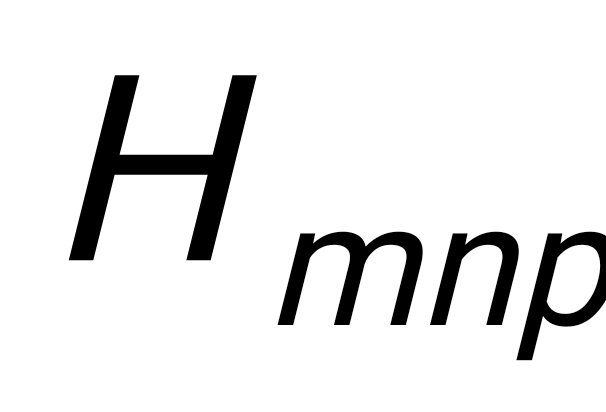 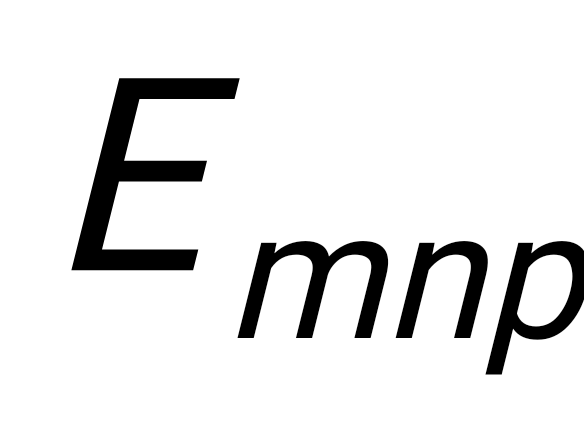     .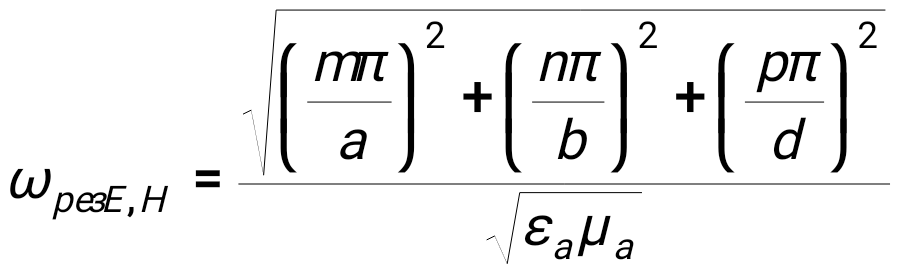     Резонансные частоты цилиндрических круглых резонаторов с колебаниями типа 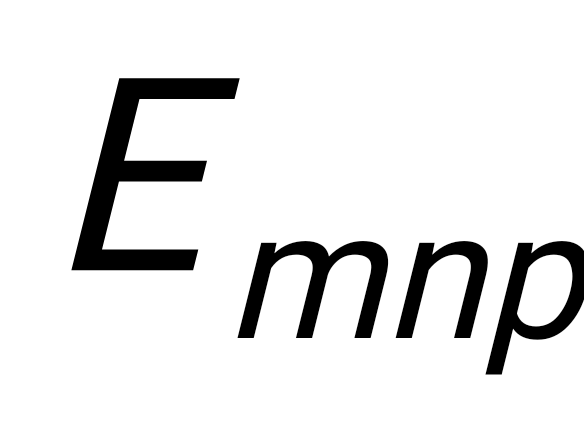     ,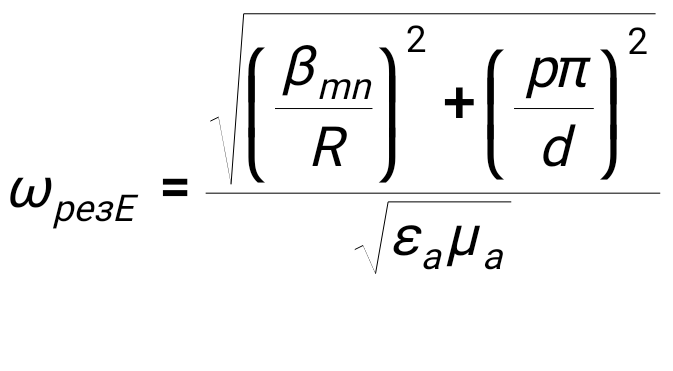 где - корень функции Бесселя первого рода m – го порядка.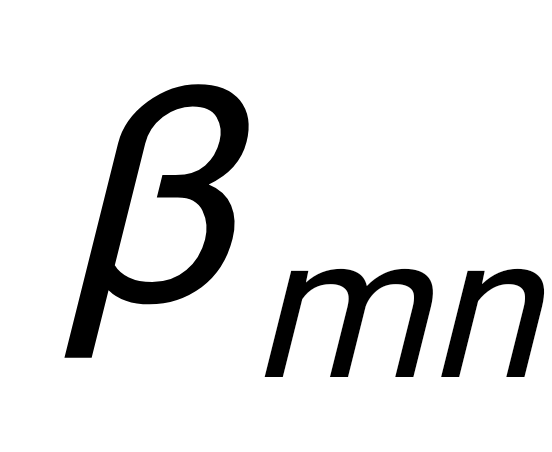     Резонансная частота коаксиального резонатора с колебанием типа Т (ТЕМ).     ,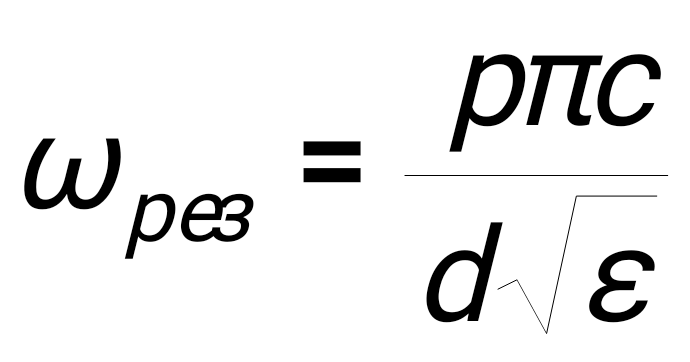 где .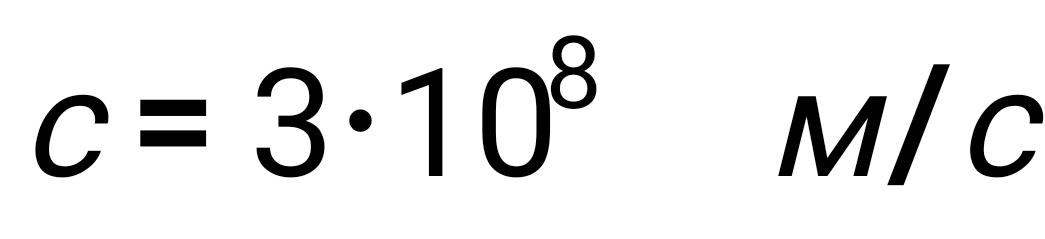     3.3.4.Запасенная электромагнитная энергия    1) в прямоугольном резонаторе с типом колебания 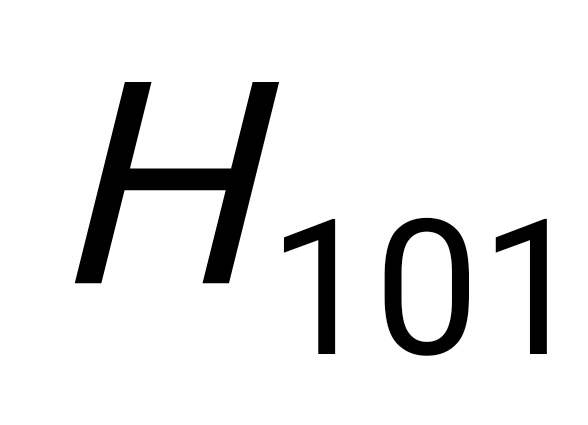     ;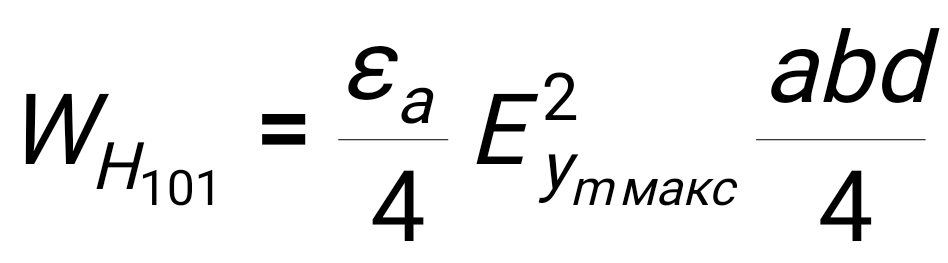     2) в прямоугольном резонаторе с типом колебания 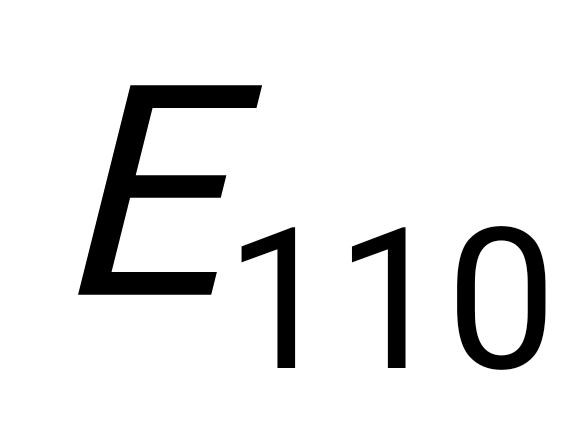      ;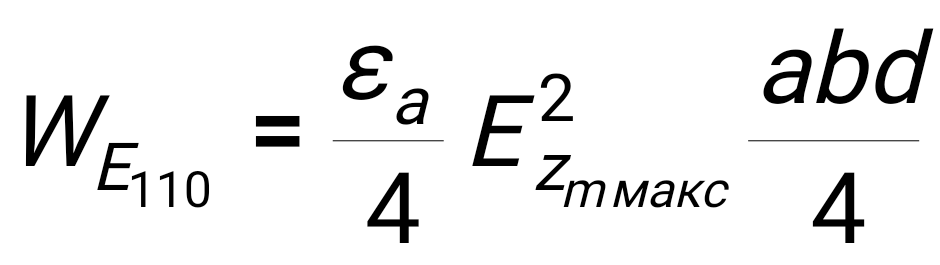     3) в цилиндрическом резонаторе с колебанием типа 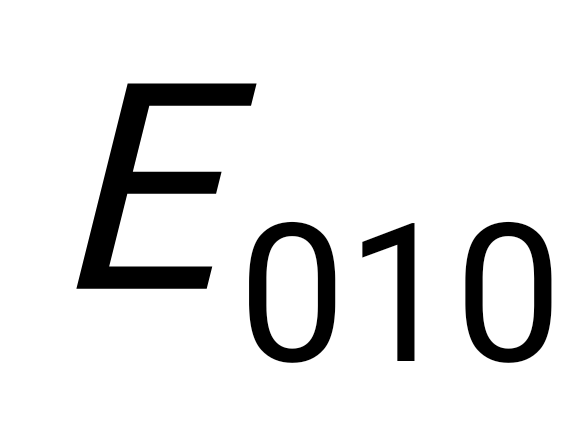    ,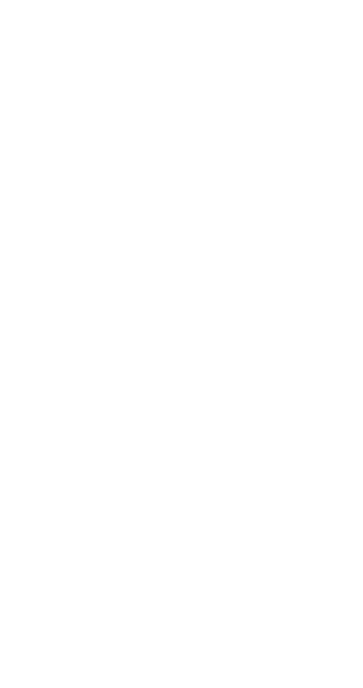 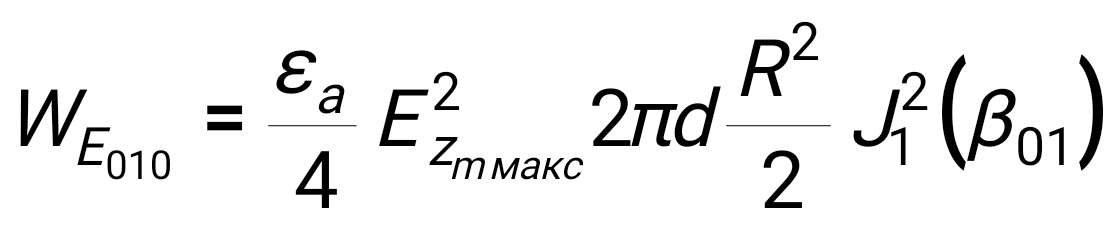 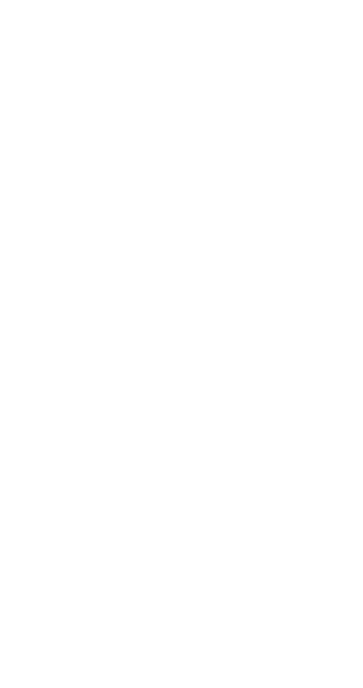 где - находится из табл. 1 приложения;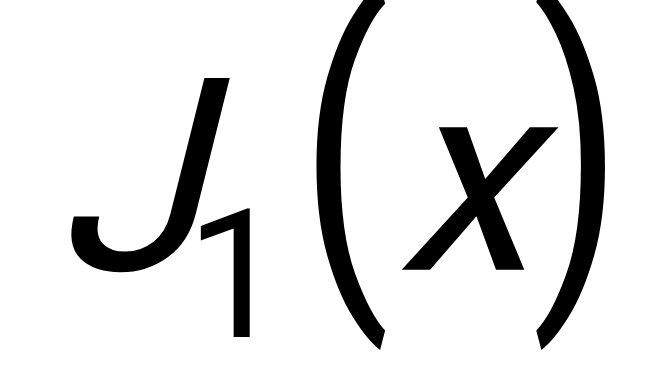     4) в коаксиальном резонаторе с колебанием типа Т (ТЕМ) при р=1     .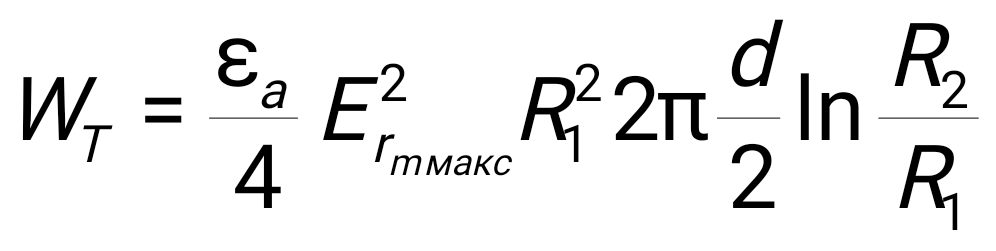     3.3.5. Глубина проникновения в материал стенок :    .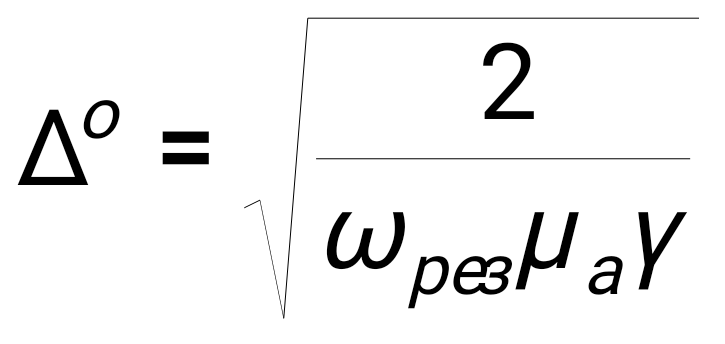     3.3.6. Добротность при различных типах колебаний:    1) в прямоугольном резонаторе с колебаниями  и 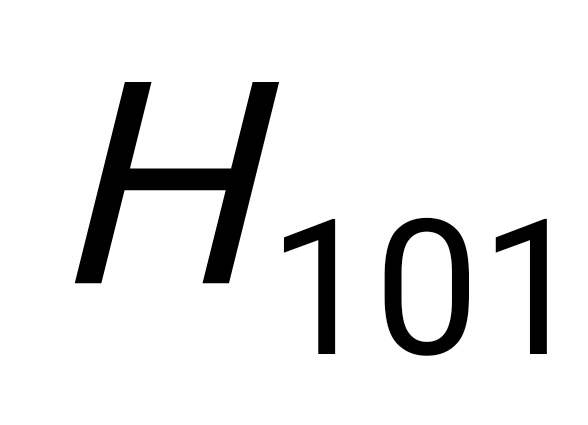 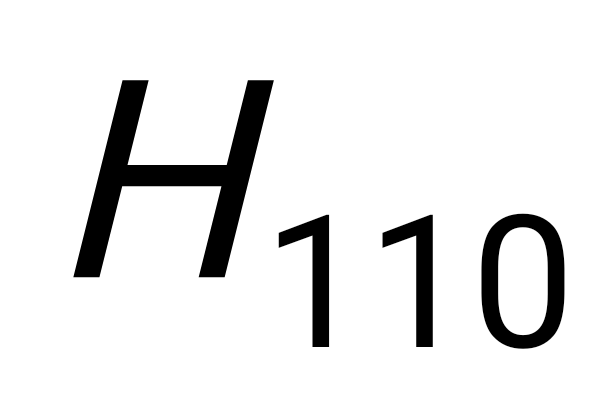     ,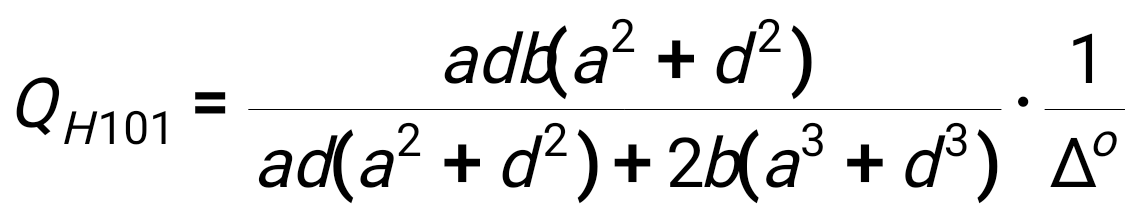      ;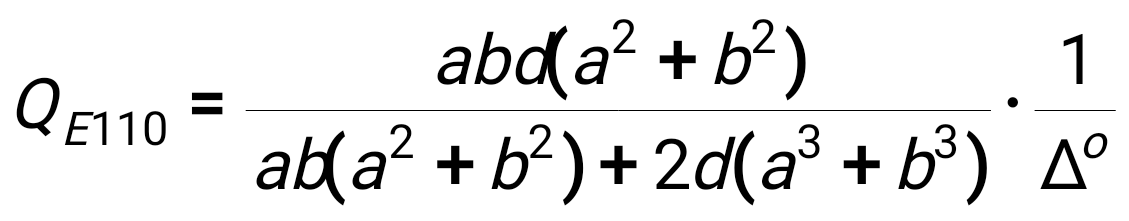     2) в цилиндрическом резонаторе с колебанием  :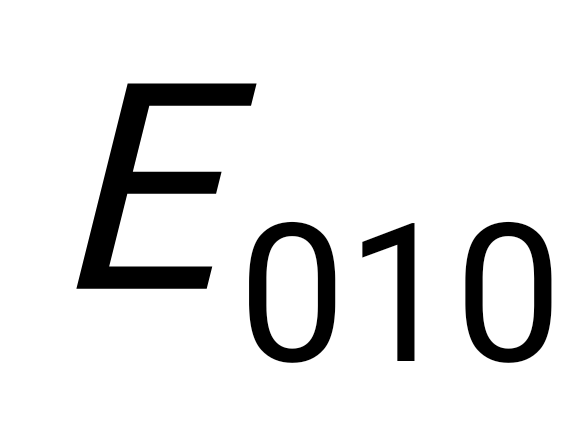     ;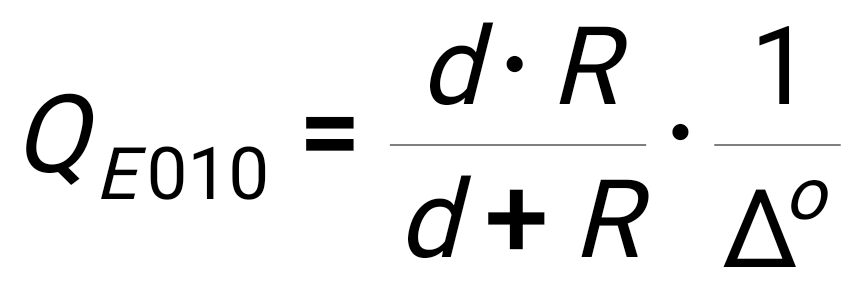     3) в коаксиальном резонаторе с колебанием Т (ТЕМ) при р=1    .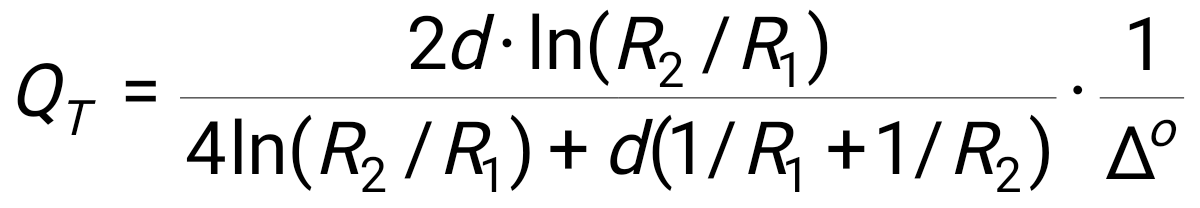     3.3.7 Энергия при свободных колебаниях тратится на              потери и постепенно уменьшается по закону     ,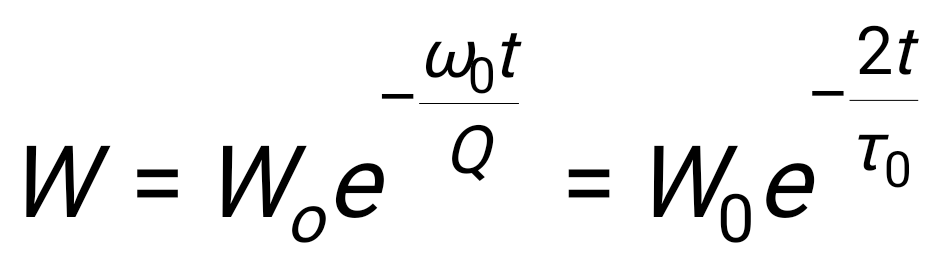     ,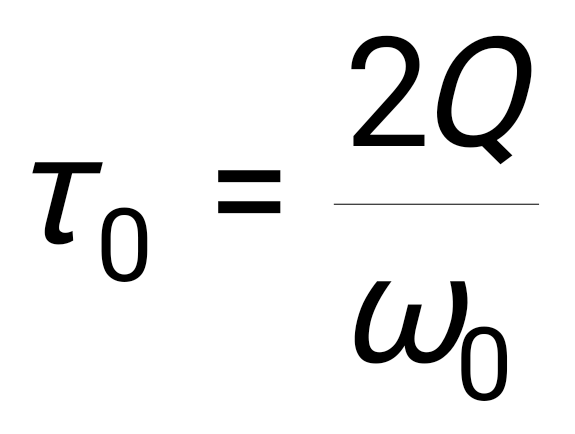 где - начальный запас энергии в резонаторе при ;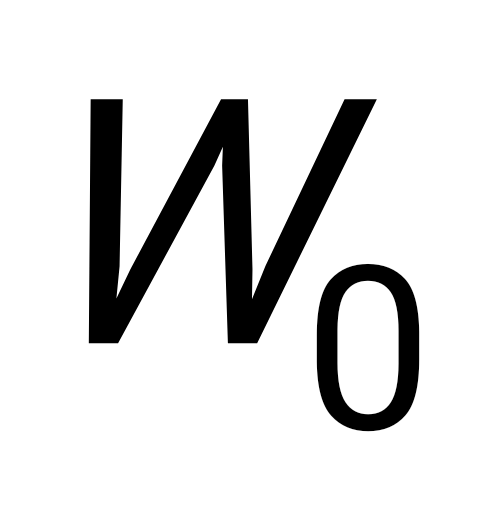 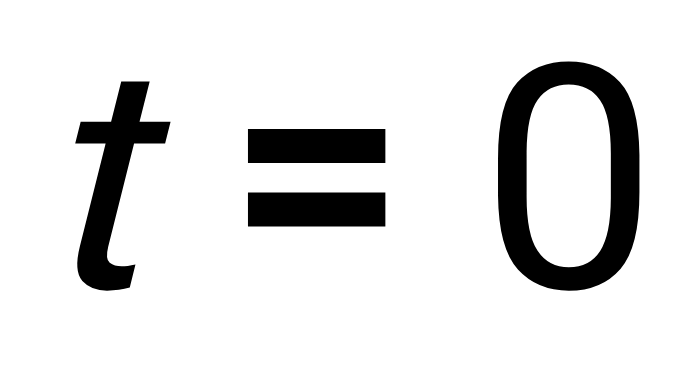     - постоянная времени;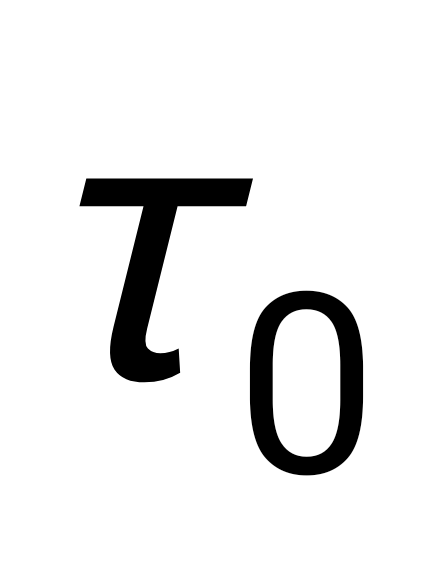   - собственная частота резонатора.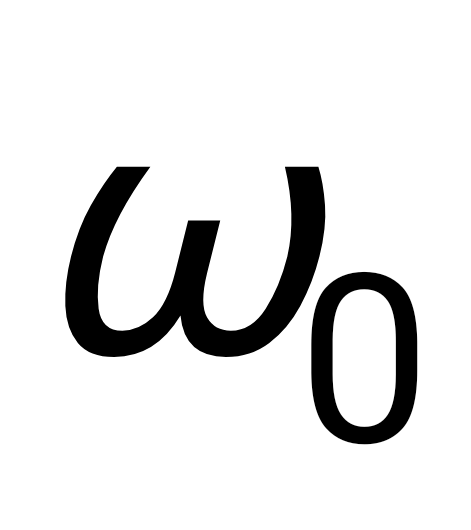     Собственная частота  и резонансная частота  связаны друг с другом через добротность  так, что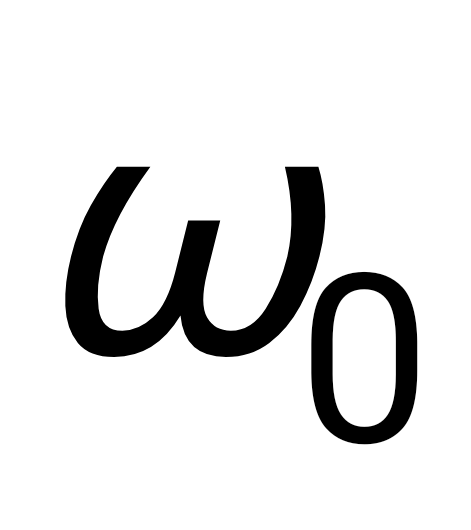 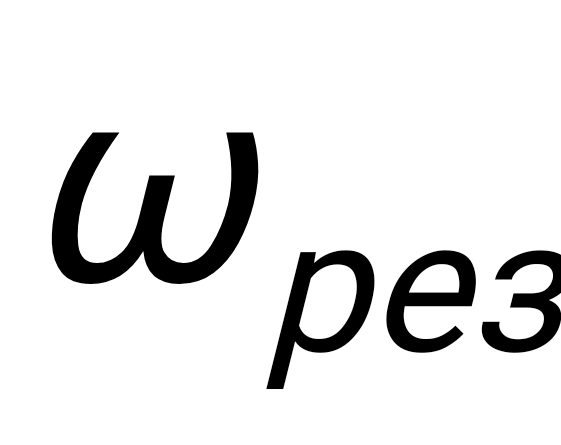 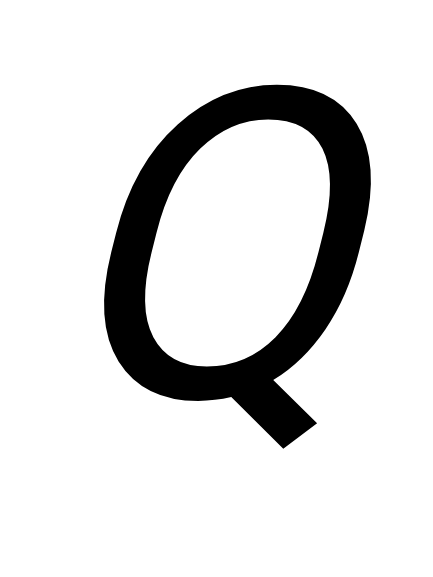     .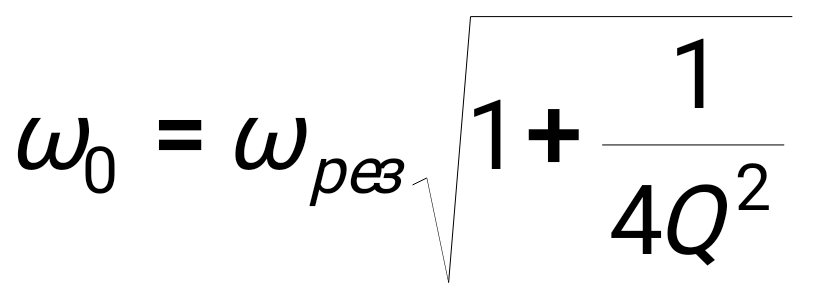     Как видно, при больших добротностях  в инженерных расчетах этой разницей в величинах резонансной и собственной частоты можно пренебречь и считать . 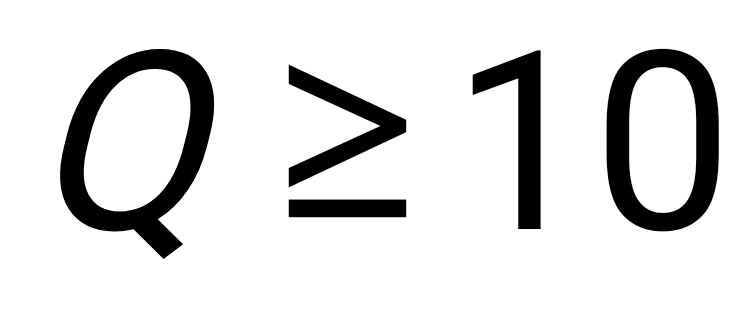 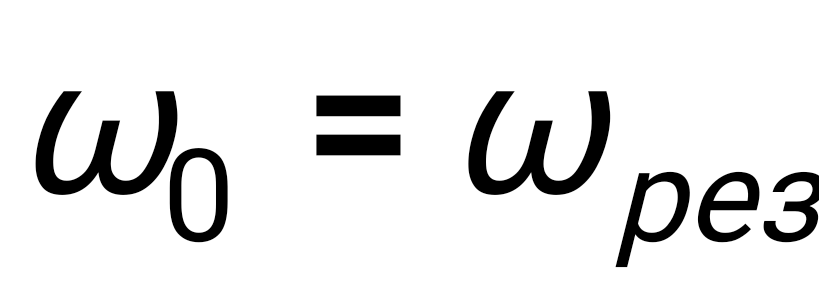    За время  энергия поля при свободных колебаниях уменьшается . 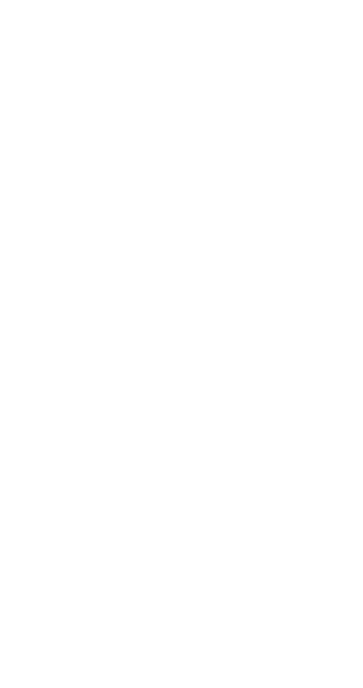 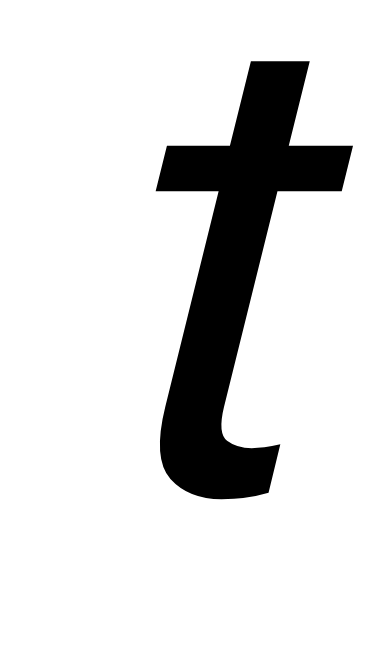 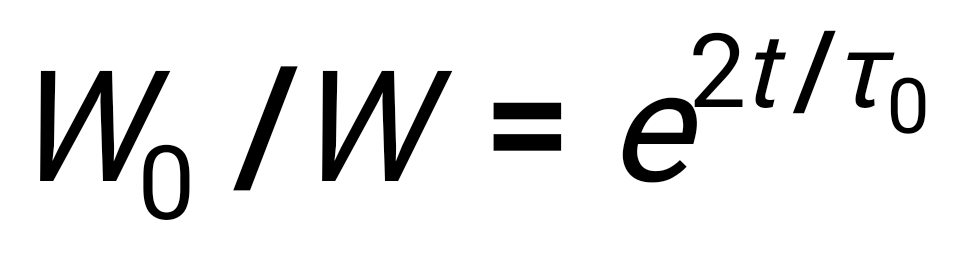 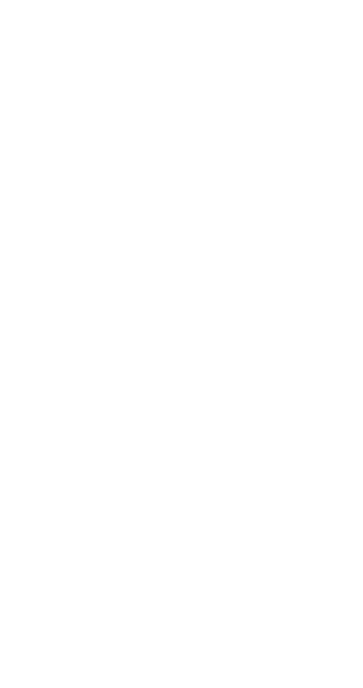 ЛИТЕРАТУРА     1.Григорьев А.Д. Электродинамика и техника СВЧ.-М.: Высшая школа, 1990.-335с.     2.Яманов Д.Н. Основы электродинамики и распространение радиоволн: Тексты лекций. Часть 1.”Основы электродинамики”.-М.: МГТУ ГА, 2002.-80с.     3.Яманов Д.Н. Электродинамика и техника сверхвысоких частот: Тексты лекций. Часть 2.”Основы электродинамики”.-М.: МГТУ ГА, 1997.-107с.     4.Фальковский О.И. Техническая электродинамика.-М.: Связь, 1978.-432с.     5.Баскаков С.И. Электродинамика и распространение радиоволн.-М.: Высшая школа, 1992.-416 с.     ПРИЛОЖЕНИЕ    Значение функции Бесселя 1-го рода нулевого порядка  и первого порядка   для аргументов от  до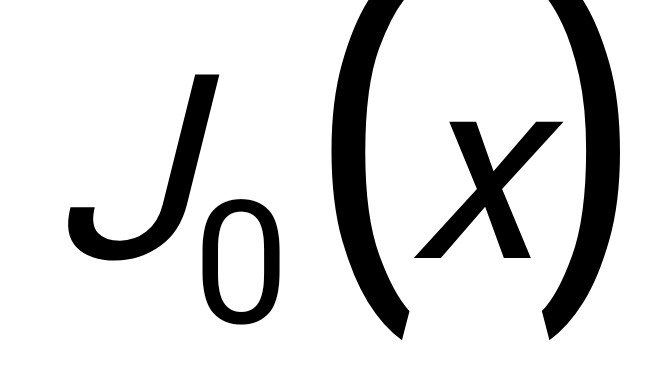 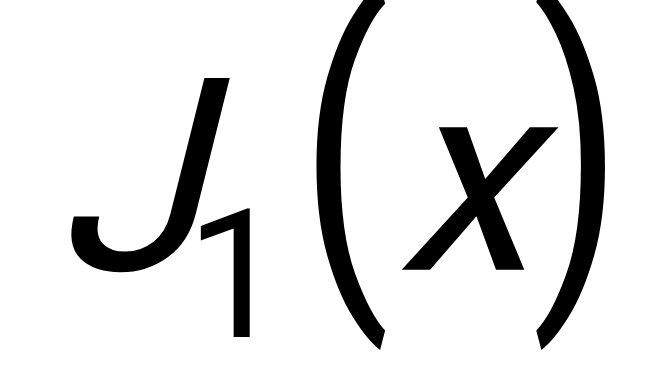 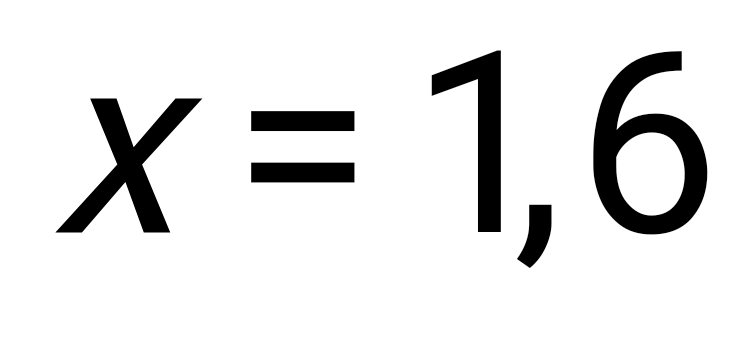 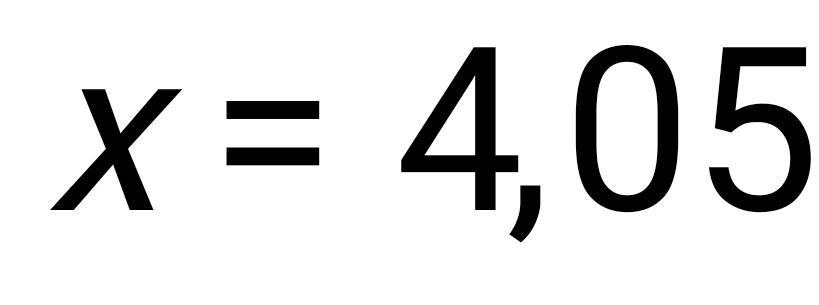                     Таблица I    СОДЕРЖАНИЕВводные указания к выполнению контрольной работы........31.Задача 1. Плоские электромагнитные волны..............62.Задача 2. Линии передачи высокочастотного диапазона..113.Задача 3. Объемные резонаторы........................21  Литература...........................................28  Приложение...........................................29Вариант ХУЗадача N 1Задача N 1Задача N 2Задача N 2Задача N 3Задача N 3Задача N 3Задача N 3Задача N 3Е,В/м,1/Ом⋅м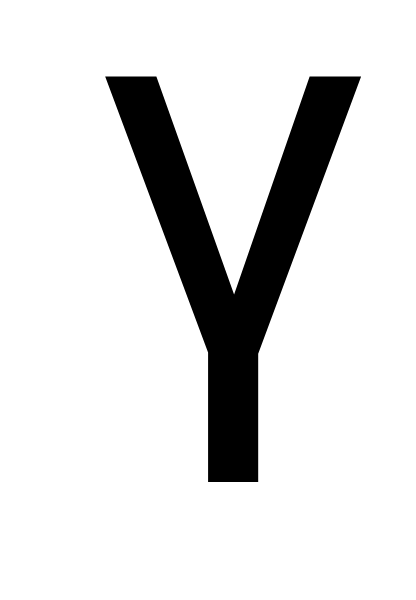 ∆ƒ,ГГцЕ,В/мЕ,В/мR,смd ,смв,сма,смОУ10-410615,15-1985200282010201У2⋅10-4  2⋅107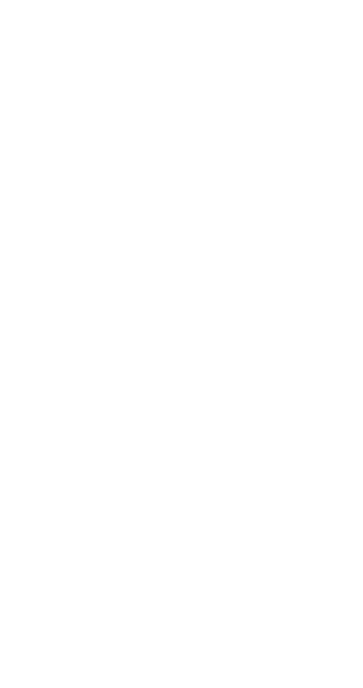 11 - 1220100262312252У3⋅10-43⋅1079 - 104025024101330ЗУ4⋅10-44⋅1078 - 93015022315104У5⋅10-45⋅1077 - 86530020224 95У10-36⋅1074,5-5,25012018446126У6⋅10-37⋅1074,7-54517015128147У7⋅10-38⋅1073,8-430 80121010158У8⋅10-39⋅1073,1-3,520 70102012249У10-21072,5-310 508101530Вариант ХУВариант ХУ X0XI X2 X2X3Х4X5 Х6 Х7 X8Х9Задача № 1ƒ ,МГц 90857070605045 35 30 2515θ°120 170 220 220270320370420470570 630Поляризация    горизонтальная    горизонтальная    горизонтальная    горизонтальная    горизонтальная    горизонтальная    горизонтальнаявертикальнаявертикальнаявертикальнаявертикальнаяЗадача№ 2Сечение    прямоугольное    прямоугольное    прямоугольное    прямоугольное    прямоугольное    прямоугольное    прямоугольноекруглоекруглоекруглоекруглоеТип волныН10Н10Н10Н10Н10Н10Н10Н11Н11E01E01 l, м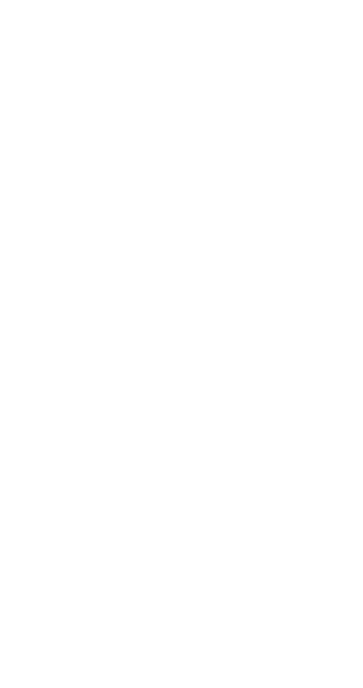 0,811,11,11,21,322,42,3 33,5Задача № 3Форма    Параллелепипед    Параллелепипед    Параллелепипед    Параллелепипед    Параллелепипед    Параллелепипед    ПараллелепипедКоаксиальный цилиндрКоаксиальный цилиндр Цилиндр ЦилиндрТип колебаний   H101   H101   H101E110E110E110E110Т(ТЕМ) р=1Т(ТЕМ) р=1E010E010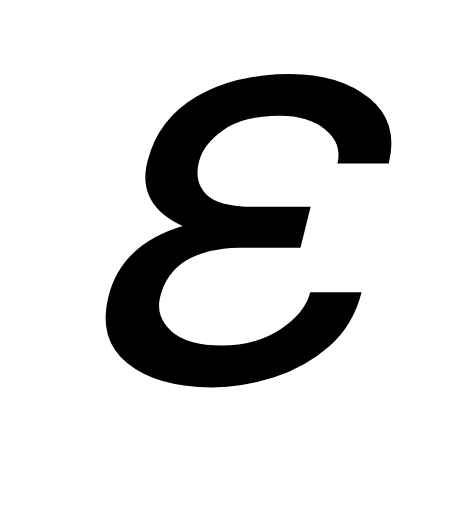 1,21,31,31,31,51,6 1,71,81,9 2 2,3  n     m12230122,4053,835,1365,527,0168,417 8,6510,17311,62 8,6510,17311,62  n     m12230123,831,8413,0547,0165,3316,70610,173 8,530 9,96910,173 8,530 9,969Прямоугольные волноводыПрямоугольные волноводыПрямоугольные волноводыПрямоугольные волноводыПрямоугольные волноводыКруглые волноводыКруглые волноводыКруглые волноводыКруглые волноводыКруглые волноводыОбозначениетипаволноводаДиапазончастот для основного типа волны, ГГцДиапазончастот для основного типа волны, ГГцВнутренниеразмерыВнутренниеразмерыОбо- зна-чение типа волноводаДиа-метр,ммКритические частоты(ГГц) дляволн типаКритические частоты(ГГц) дляволн типаКритические частоты(ГГц) дляволн типаОбозначениетипаволноводаДиапазончастот для основного типа волны, ГГцДиапазончастот для основного типа волны, ГГцВнутренниеразмерыВнутренниеразмерыОбо- зна-чение типа волноводаДиа-метр,ммН11Е01Н21Обозначениетипаволноводаотдоширина а, ммвысота b, ммОбо- зна-чение типа волноводаДиа-метр,ммН11Е01Н21R26R32R40R48R70R84R100R120R140R1802,172,603,223,945,386,578,29,8411,914,53,303,954,905,998,179,9912,515,018,022,086,372,1458,1747,5534,8528,522,8619,0515,012,95443,1834,0429,0822,14915,812,6210,169,527,96,477C25C30C35C40C48C65C76C89C104C16583,6271,4261,0451,9944,4532,5427,7823,82520,24412,72,12,462,883,383,955,46,327,378,6813,82,743,213,764,415,167,058,269,6311,318,13,494,084,775,616,568,9610,512,214,422,9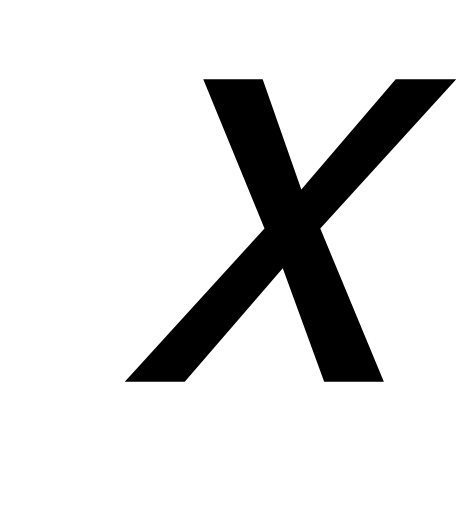 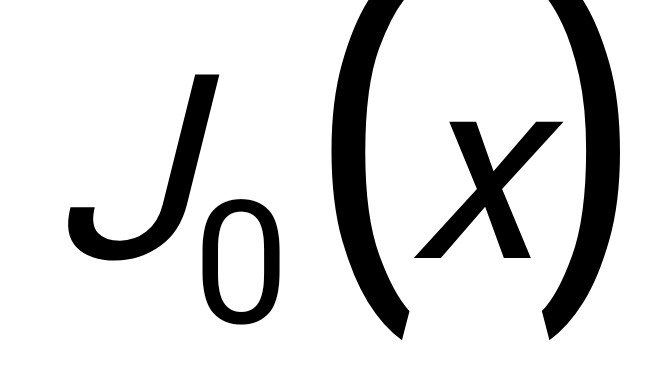 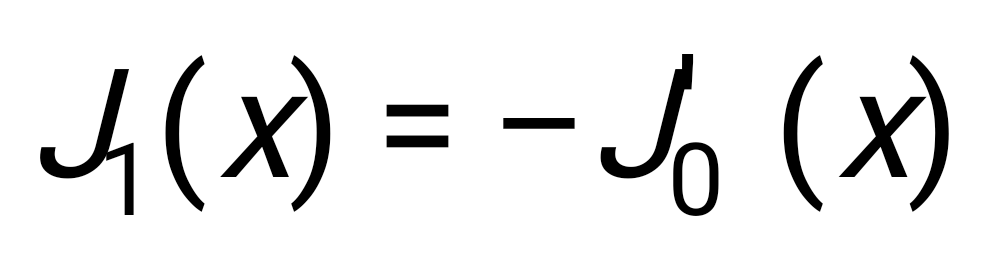 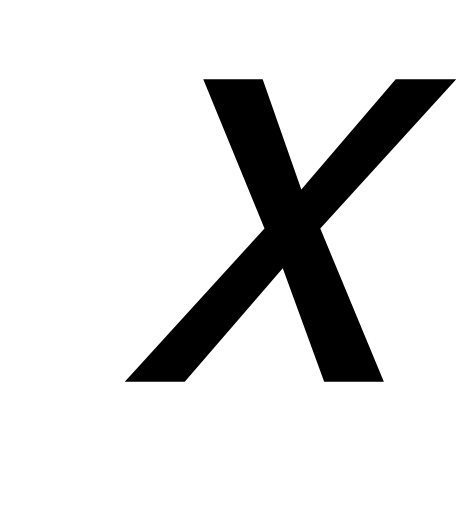 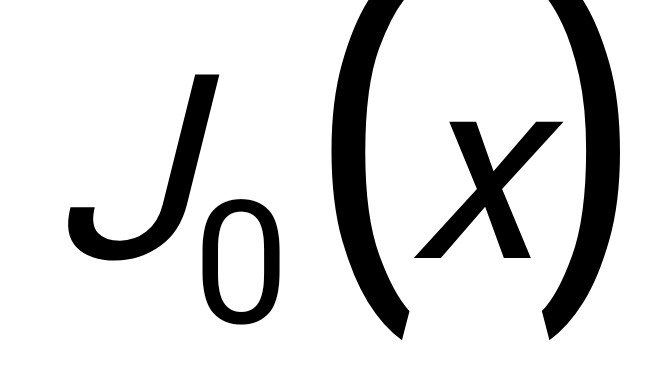 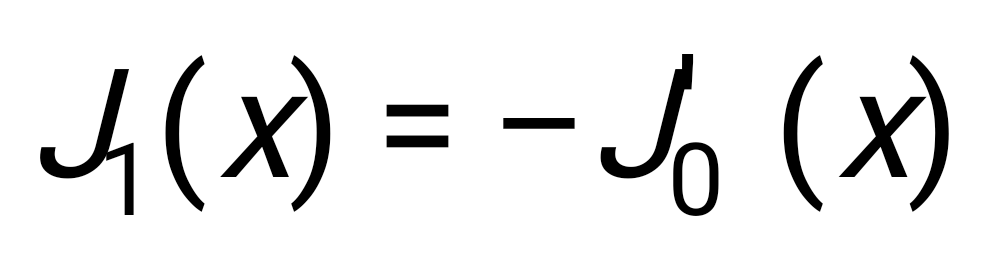  1,60  0,455   0,570 2,85-0,205  0,393  1,65 0,427  0,574 2,90-0,224  0,375  1,70 0,398  0,578 2,95-0,242  0,357  1,75 0,369  0,580 3,00-0,260  0,339  1,80 0,340  0,581 3,05-0,276  0,320  1,85 0,311  0,582 3,10-0,292  0,301  1,90 0,282  0,5813,15-0,306  0,281  1,95 0,2530,5793,20-0,320  0,261  2,00 0,2240,5773,25-0,333  0,241  2,05 0,1950,5733,30-0,344  0,221  2,10 0,1660,5683,35-0,355  0,200 2,150,1380,5633,40-0,364  0,179 2,200,1100,5563,45-0,373  0,158 2,250,0830,5483,50-0,380  0,137 2,300,0550,5403,55-0,386  0,116 2,350,0290,5303,60-0,392  0,095 2,400,0020,5203,65-0,396  0,074 2,45-0,0230,5093,70-0,399  0,054 2,50-0,0480,4973,75-0,401  0,033 2,55-0,0730,4833,80-0,403  0,013 2,60-0,0970,4713,85-0,403 -0,007 2,65-0,1200,4573,90-0,402 -0,627 2,70-0,1420,4423,95-0,401 -0,047 2,75-0,1640,4264,00-0,397 -0,066 2,80-0,1850,4104,05-0,393 -0,085 